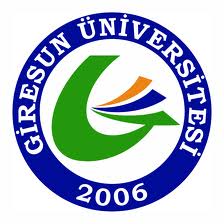 T.C.GİRESUN ÜNİVERSİTESİTIP FAKÜLTESİ2023–2024EĞİTİM-ÖĞRETİM YILIDÖNEM I DERS PROGRAMIYÖNETİCİLERİMİZ2023 – 2024 EĞİTİM ÖĞRETİM YILIDÖNEM I AKADEMİK TAKVİMİ (EYLÜL 2023 –MAYIS 2024)DÖNEM I2023 – 2024 EĞİTİM ÖĞRETİM YILI(18 EYLÜL 2023 –MAYIS 2024)35 HAFTA/ 690 SAATDERS KURULU I(18 EYLÜL 2023 – 10 KASIM 2023)                                       YAŞAM BİLİMLERİNE GİRİŞ	               8 HaftaDERS KURULU II(13 KASIM 2023 – 18 OCAK 2024)                                             MOLEKÜLDEN HÜCREYE		       10 Hafta DERS KURULU III(05 ŞUBAT 2024 – 29 MART 2024)                                            HÜCREDEN DOKUYA	                      8 Hafta DERS KURULU IV(01 NİSAN 2024– 29 MAYIS 2024)                                                  HAREKET SİSTEMİ	      	               9 Hafta DERS PROGRAMIGİRESUN ÜNİVERSİTESİ TIP FAKÜLTESİ2023 – 2024 EĞİTİM – ÖĞRETİM YILIDÖNEM IYAŞAM BİLİMLERİNE GİRİŞ(18 EYLÜL 2023 –10 KASIM 2023)I. HAFTA                                              DÖNEM I YAŞAM BİLİMLERİNE GİRİŞ18 Eylül 2023 Pazartesi19 Eylül 2023 Salı20 Eylül 2023 Çarşamba21 Eylül 2023 Perşembe22 Eylül 2023 CumaII. HAFTA                                            DÖNEM I YAŞAM BİLİMLERİNE GİRİŞ25 Eylül 2023 Pazartesi26 Eylül 2023 Salı27 Eylül 2023 Çarşamba28 Eylül 2023 Perşembe29 Eylül 2023 CumaIII. HAFTA                                                  DÖNEM I YAŞAM BİLİMLERİNE GİRİŞ2 Ekim 2023 Pazartesi3 Ekim 2023  Salı4 Ekim 2023 Çarşamba5 Ekim 2023 Perşembe6 Ekim 2023 Cuma IV. HAFTA                                               DÖNEM I YAŞAM BİLİMLERİNE GİRİŞ9 Ekim 2023 Pazartesi10 Ekim 2023 Salı11 Ekim 2023 Çarşamba12 Ekim 2023 Perşembe13 Ekim 2023 CumaV. HAFTA                                                DÖNEM I YAŞAM BİLİMLERİNE GİRİŞ16 Ekim 2023 Pazartesi17 Ekim 2023 Salı18 Ekim 2023 Çarşamba19 Ekim 2023 Perşembe20 Ekim 2023 Cuma VI. HAFTA                                           DÖNEM I YAŞAM BİLİMLERİNE GİRİŞ23 Ekim 2023 Pazartesi24 Ekim 2023 Salı25 Ekim 2023 Çarşamba26 Ekim 2023 Perşembe27 Ekim 2023 CumaVII. HAFTA                                             DÖNEM I YAŞAM BİLİMLERİNE GİRİS30 Ekim 2023 Pazartesi31 Ekim 2023 Salı1 Kasım 2023 Çarşamba2 Kasım 2023 Perşembe3 Kasım 2023 CumaVIII. HAFTA                                             DÖNEM I YAŞAM BİLİMLERİNE GİRİŞ6 Kasım 2023 Pazartesi7 Kasım 2023 Salı8 Kasım 2023 Çarşamba9 Kasım 2023 Perşembe10 Kasım 2023 CumaGİRESUN ÜNİVERSİTESİ TIP FAKÜLTESİ2023 – 2024 EĞİTİM – ÖĞRETİM YILIDÖNEM IDERS KURULU II(13 KASIM 2023 –18 OCAK 2024)    MOLEKÜLDEN HÜCREYE (10 HAFTA)I. HAFTA                                      DÖNEM I DERS KURULU II MOLEKÜLDEN HÜCREYE13 Kasım 2023 Pazartesi14 Kasım 2023 Salı15 Kasım 2023 Çarşamba16 Kasım 2023 Perşembe17 Kasım 2023 Cuma II. HAFTA                                      DÖNEM I DERS KURULU II MOLEKÜLDEN HÜCREYE20 Kasım 2023 Pazartesi21 Kasım 2023 Salı22 Kasım 2023 Çarşamba23 Kasım 2023 Perşembe24 Kasım 2023 CumaIII. HAFTA                                      DÖNEM I DERS KURULU II MOLEKÜLDEN HÜCREYE27 Kasım 2023 Pazartesi28 Kasım 2023 Salı29 Kasım 2023 Çarşamba30 Kasım 2023 Perşembe1 Aralık 2023 Cuma D2 sınavıIV. HAFTA                                      DÖNEM I DERS KURULU II MOLEKÜLDEN HÜCREYE4 Aralık 2023 Pazartesi5 Aralık 2023 Salı6 Aralık 2023 Çarşamba7 Aralık 2023 Perşembe8 Aralık 2023 CumaV. HAFTA                                      DÖNEM I DERS KURULU II MOLEKÜLDEN HÜCREYE11 Aralık 2023 Pazartesi12 Aralık 2023 Salı13 Aralık 2023 Çarşamba14 Aralık 2023 Perşembe15 Aralık 2023 CumaVI. HAFTA                                      DÖNEM I DERS KURULU II MOLEKÜLDEN HÜCREYE18 Aralık 2023 Pazartesi19 Aralık 2023 Salı20 Aralık 2022 Çarşamba21 Aralık 2022 Perşembe22 Aralık 2022 Cuma D3 sınavıVII. HAFTA                                      DÖNEM I DERS KURULU II MOLEKÜLDEN HÜCREYE25 Aralık 2023 Pazartesi26 Aralık 2023 Salı27 Aralık 2023 Çarşamba28 Aralık 2023 Perşembe29 Aralık 2023CumaVIII. HAFTA                                      DÖNEM I DERS KURULU II MOLEKÜLDEN HÜCREYE1 Ocak 2024 Pazartesi2 Ocak 2024 Salı3 Ocak 2024 Çarşamba4 Ocak 2024 Perşembe5 Ocak 2024 CumaIX. HAFTA                                      DÖNEM I DERS KURULU II MOLEKÜLDEN HÜCREYE8 Ocak 2024 Pazartesi9 Ocak 2024 Salı10 Ocak 2024 Çarşamba11 Ocak 2024 Perşembe12 Ocak 2024 CumaX. HAFTA                                      DÖNEM I DERS KURULU II MOLEKÜLDEN HÜCREYE15 Ocak 2024 Pazartesi16 Ocak 2024 Salı17 Ocak 2024 Çarşamba18 Ocak 2024 Perşembe19 Ocak 2024 Cuma 22 OCAK – 05 ŞUBAT 2024YARIYIL TATİLİGİRESUN ÜNİVERSİTESİ TIP FAKÜLTESİ2023 – 2024 EĞİTİM ÖĞRETİM YILIDÖNEM IDERS KURULU III(05 ŞUBAT 2024–29 MART 2024)HÜCREDEN DOKUYA (8HAFTA)I. HAFTA                                     DÖNEM I DERS KURULU III HÜCREDEN DOKUYA5 Şubat 2024 Pazartesi6 Şubat 2024 Salı7 Şubat 2024 Çarşamba8 Şubat 2024 Perşembe9 Şubat 2024 CumaII. HAFTA                                      DÖNEM I  DERS KURULU III HÜCREDEN DOKUYA12 Şubat 2024 Pazartesi13 Şubat 2024 Salı14 Şubat 2024 Çarşamba15 Şubat 2024 Perşembe16 Şubat 2024 CumaIII. HAFTA                                      DÖNEM I  DERS KURULU III HÜCREDEN DOKUYA19 Şubat 2024 Pazartesi20 Şubat 2024 Salı21 Şubat 2024 Çarşamba22 Şubat 2023 Perşembe23 Şubat 2024 CumaIV. HAFTA                                      DÖNEM I DERS KURULU III HÜCREDEN DOKUYA26 Şubat 2024 Pazartesi27 Şubat 2024 Salı28 Şubat 2024 Çarşamba29 Şubat 2024  Perşembe1 Mart 2024 Cuma 	V. HAFTA                                      DÖNEM I  DERS KURULU III HÜCREDEN DOKUYA4 Mart 2024 Pazartesi5 Mart 2024 Salı6 Mart 2024  Çarşamba7 Mart 2024 Perşembe8 Mart 2024 Cuma D3 sınavıVI. HAFTA                                      DÖNEM I DERS KURULU III HÜCREDEN DOKUYA11 Mart 2024 Pazartesi12 Mart 2024 Salı13 Mart 2024 Çarşamba14 Mart 2024 Perşembe15 Mart 2024 CumaVII. HAFTA                                      DÖNEM I DERS KURULU III HÜCREDEN DOKUYA18 Mart 2024 Pazartesi19 Mart 2024 Salı20 Mart 2024 Çarşamba21 Mart 2024 Perşembe22 Mart 2024 Cuma  D2 SINAVIVIII. HAFTA                                      DÖNEM I DERS KURULU III HÜCREDEN DOKUYA25 Mart 2023 Pazartesi26 Mart 2024 Salı27 Mart 2024 Çarşamba28 Mart 2024 Perşembe 29 Mart 2024 CumaGİRESUN ÜNİVERSİTESİ TIP FAKÜLTESİ2023 – 2024 EĞİTİM ÖĞRETİM YILIDÖNEM IDERS KURULU IV(01 NİSAN 2024 – 29 MAYIS 2024)HAREKET SİSTEMİ (9HAFTA)I. HAFTA                                      DÖNEM I DERS KURULU IV HAREKET SİSTEMİ1 Nisan 2024 Pazartesi2 Nisan 2024 Salı3 Nisan 2024 Çarşamba4 Nisan 2024 Perşembe5 Nisan 2024 CumaII. HAFTA                                      DÖNEM I DERS KURULU IV HAREKET SİSTEMİ8 Nisan 2024 Pazartesi9 Nisan 2024 Salı 10 Nisan 2024 Çarşamba 11 Nisan 2024 Perşembe12 Nisan 2024 CumaIII. HAFTA                                      DÖNEM I DERS KURULU IV HAREKET SİSTEMİ15 Nisan 2024 Pazartesi16 Nisan 2024 Salı17 Nisan 2024 Çarşamba18 Nisan 2024 Perşembe19 Nisan 2024 CumaIV. HAFTA                                      DÖNEM I DERS KURULU IV HAREKET SİSTEMİ22 Nisan 2024 Pazartesi23 Nisan 2024 Salı24 Nisan 2024 Çarşamba25 Nisan 2024 Perşembe26 Nisan 2024 CumaV. HAFTA                                             DÖNEM I DERS KURULU IV HAREKET SİSTEMİ29 Nisan 2024 Pazartesi30 Nisan 2024 Salı1 Mayıs 2024 Çarşamba2 Mayıs 2024 Perşembe3 Mayıs 2024 Cuma VI. HAFTA DÖNEM I DERS KURULU IV HAREKET SİSTEMİ6 Mayıs 2024 Pazartesi7 Mayıs 2024 Salı8 Mayıs 2024 Çarşamba9 Mayıs 2024 Perşembe10 Mayıs 2024 CumaVII. HAFTA DÖNEM I DERS KURULU IV HAREKET SİSTEMİ13 Mayıs 2024 Pazartesi14 Mayıs 2024 Salı15 Mayıs 2024 Çarşamba16 Mayıs 2024 Perşembe17 Mayıs 2024 CumaVIII. HAFTA                                      DÖNEM I DERS KURULU IV HAREKET SİSTEMİ20 Mayıs 2024 Pazartesi21 Mayıs 2024 Salı22 Mayıs 2024 Çarşamba23 Mayıs 2024 Perşembe24 Mayıs 2024 CumaIX. HAFTA                                      DÖNEM I DERS KURULU IV HAREKET SİSTEMİ27 Mayıs 2024 Pazartesi28 Mayıs 2024 Salı29 Mayıs 2024 Çarşamba30 Mayıs 2024 Perşembe31 Mayıs 2024 CumaREKTÖRPROF. DR. YILMAZ CANREKTÖR YARDIMCISIPROF. DR. GÜVEN ÖZDEMREKTÖR YARDIMCISIPROF. DR. HÜSEYİN ŞAHİNDEKANPROF. DR. ERDAL AĞARDEKAN YARDIMCISIDOÇ. DR. TUĞRUL KESİCİOĞLUDEKAN YARDIMCISI DOÇ. DR. ŞEBNEM ALANYA TOSUNTEMEL TIP BİLİMLERİ BÖLÜM BAŞKANIPROF. DR. AHMET SALBACAKDAHİLİ TIP BİLİMLERİ BÖLÜM BAŞKANIPROF. DR. ALPTEKİN TOSUNCERRAHİ TIP BİLİMLERİ BÖL. BAŞKANIPROF. DR. İLKER ŞENGÜLBAŞ KOORDİNATÖRDOÇ. DR. ŞEBNEM ALANYA TOSUNDÖNEM I KOORDİNATÖRÜDÖNEM I KOORDİNATÖR YRD.DR. ÖĞR. ÜYESİ FUNDA D. KORKMAZDR. ÖĞR. ÜYESİ HASAN SERDAR MUTLUDÖNEM II KOORDİNATÖRÜDÖNEM II KOORDİNATÖR YRD.PROF. DR. GÜLAY HACIOĞLUDR. ÖĞR. ÜYESİ NEVNİHAL AKBAYTÜRKDÖNEM III KOORDİNATÖRÜDÖNEM III KOORDİNATÖR YRD.DÖNEM III KOORDİNATÖR YRD.DR. ÖĞR. ÜYESİ ZEKERİYA DÜZGÜNDR. ÖĞR. ÜYESİ ESMA ÇINARDR. ÖĞR. ÜYESİ ERSİN KULOĞLUDÖNEM IV KOORDİNATÖRÜDÖNEM IV KOORDİNATÖR YRD.DOÇ. DR. EMRE YILMAZDR. ÖĞR. ÜYESİ SELDA GÜNAYDINDÖNEM V KOORDİNATÖRÜDÖNEM V KOORDİNATÖR YRD.DÖNEM V KOORDİNATÖR YRD.DR. ÖĞR. ÜYESİ İLKER FATİH SARIDR. ÖĞR. ÜYESİ SEVGİ KULAKLIDR. ÖĞR. ÜYESİ HALİL İLHAN AYDOĞDUDÖNEM VI KOORDİNATÖRÜDÖNEM VI KOORDİNATÖR YRD.DR. ÖĞR. ÜYESİ AHMET MELİH ŞAHİNDR. ÖĞR. ÜYESİ MUSTAFA YAKARIŞIKMBU KOORDİNATÖRÜMBU KOORDİNATÖR YRD.MBU KOORDİNATÖR YRD. DR. ÖĞR. ÜYESİ CEREN VARER AKPINARDR. ÖĞR. ÜYESİ AYFER UGİŞDR. ÖĞR. ÜYESİ NESLİŞAH GÜREL KÖKSALFAKÜLTE SEKRETERİHÜSAMETTİN YAVUZYAŞAM BİLİMLERİNE GİRİŞ8 haftaDers kurulunun başlaması18 EYLÜL 2023Ders kurulunun bitimi11 KASIM 2023Ders kurulu pratik sınavlar9 KASIM 2023Ders kurulu teorik sınav10 KASIM 2023MOLEKÜLDEN HÜCREYE10 haftaDers kurulunun başlaması13 KASIM 2023Ders kurulunun bitimi18 OCAK 2024Ders kurulu pratik sınavlar17 OCAK 2024Ders kurulu teorik sınav18 OCAK 2024Dönem İçi Yarıyıl Tatili22 Ocak- 02 Şubat 2024HÜCREDEN DOKUYA8 haftaDers kurulunun başlaması05 ŞUBAT 2024Ders kurulunun bitimi29 MART 2024Ders kurulu pratik sınavlar    28 MART 2024Ders kurulu teorik sınav29 MART 2024 HAREKET SİSTEMİ9 haftaDers kurulunun başlaması01 NİSAN 2024Ders kurulunun bitimi29 MAYIS 2024Ders kurulu pratik sınavlar28 MAYIS 2024Ders kurulu teorik sınav29 MAYIS 2024TOPLAM35 haftaDönem Sonu Final Sınavı (TEORİK)14 HAZİRAN 2024Mesleki Beceri Uygulama Dersi Final Sınavı12-13 HAZİRAN 2024Bütünleme Sınavı (TEORİK)  2 TEMMUZ 2024DERSLERTEORİKPRATİKTOPLAMSORU SAYISIKURUL DERSLERİAnatomi5822 (*2 GRUP)8021KURUL DERSLERİBiyofizik7-72KURUL DERSLERİFizyoloji22-226KURUL DERSLERİHistoloji ve Embriyoloji3810 (*3 GRUP)4813KURUL DERSLERİTıbbi Biyokimya846 (*6 GRUP)9024KURUL DERSLERİTıbbi Biyoloji767 (*4 GRUP)8322KURUL DERSLERİTıbbi Mikrobiyoloji103(*4 GRUP)133KURUL DERSLERİTıp Tarihi ve Etik20-205KURUL DERSLERİHekimliğe İlk Adım13-134TOPLAM32848376100DİKEY KORİDOR DERSİMesleki Beceri Uygulamaları241135KURUL DIŞI DERSLERT. Cinsiyet Eşitliği30-30KURUL DIŞI DERSLERYabancı Dil81-81KURUL DIŞI DERSLERAtatürk İlkeleri ve İnkılâp Tarihi56-56KURUL DIŞI DERSLERTürk Dili56-56KURUL DIŞI DERSLERSeçmeli Ders56-56KURUL DIŞI DERSLERTOPLAM30311314SERBEST ÇALIŞMA459-459GENEL TOPLAM1090591149100DerslerTeorikPratikToplamSoru SayısıAnatomi4-45Biyofizik2-23Fizyoloji3-34Tıbbi Biyokimya172 (6grup)1926Tıbbi Biyoloji223 (4grup)2534Tıbbi Mikrobiyoloji32 (4grup)57Tıp Tarihi ve Etik8-811Hekimliğe İlk Adım7-710Mesleki Beceri Uygulamaları18-18-Yabancı Dil18-18-Türk Dili14-14-Atatürk İlk. Ve İnkılâp Tarihi14-14-T. Cinsiyet Eşitliği12-12-Seçmeli Ders14-14-Toplam1567163100DerslerTeorikPratikToplamSoru SayısıAnatomi8-89Biyofizik2-22Fizyoloji3-34Histoloji ve Embriyoloji13-1314Tıbbi Biyokimya24  2(6 grup)2626Tıbbi Biyoloji201(4 grup)2122Tıbbi Mikrobiyoloji	3034Tıp Tarihi ve Etik12-1213Hekimliğe İlk Adım6-66Mesleki Beceri Uygulamaları-9 (9 grup) 9-Yabancı Dil24-24-Türk Dili14-14-Atatürk İlkeleri ve İnkılâp Tarihi14-14-T. Cinsiyet Eşitliği18-18-Seçmeli Ders14-14-Toplam17512187100DerslerTeorikPratikToplamSoru SayısıAnatomi2412(2grup)3631Biyofizik2-22Histoloji ve Embriyoloji148(3grup)2219Fizyoloji5-54Tıbbi Mikrobiyoloji222Tıbbi Biyokimya252(6grup)2724Tıbbi Biyoloji201(4grup)2118Mesleki Beceri Uygulamaları31(12 grup)4-Yabancı Dil18-18Türk Dili14-14Atatürk İlkeleri ve İnkılâp Tarihi14-14Seçmeli Ders12-12Toplam15324177100DerslerTeorikPratikToplamSoru SayısıAnatomi2210(2grup)3234Biyofizik1-11Fizyoloji11-1112Histoloji ve Embriyoloji112(3 grup)1314Tıbbi Biyokimya18-1819Tıbbi Biyoloji142(4grup)1617Tıbbi Mikrobiyoloji21(4grup)33Mesleki Beceri Uygulamaları31 (12grup)4-Yabancı Dil21-21Türk Dili14-14Atatürk İlkeleri ve İnkılâp Tarihi14-14Seçmeli Ders14-14Toplam14516161100DerslerTeorikPratikToplamSoru SayısıAnatomi4-45Biyofizik2-23Fizyoloji3-34Tıbbi Biyokimya172 (6grup)1926Tıbbi Biyoloji223 (4grup)2534Tıbbi Mikrobiyoloji32 (4grup)57Tıp Tarihi ve Etik8-811Hekimliğe İlk Adım7-710Mesleki Beceri Uygulamaları18-18-Yabancı Dil18-18-Türk Dili14-14-Atatürk İlk. Ve İnkılâp Tarihi14-14-T. Cinsiyet Eşitliği12-12-Seçmeli Ders14-14-Toplam1567163100DERS KURULU SINAV SORUMLUSUDOÇ. DR. ZÜLEYHA ERİŞGİNDERS KURULU SINAV SORUMLU YRD.DR. ÖĞR. Ü. EGEMEN AKGÜNYAŞAM BİLİMLERİNE GİRİŞ DERS KURULU ÜYELERİYAŞAM BİLİMLERİNE GİRİŞ DERS KURULU ÜYELERİANATOMİPROF. DR. AHMET SALBACAKBİYOFİZİKDR. ÖĞR. Ü. HAKAN YÜZÜAKFİZYOLOJİDR. ÖĞR. Ü. HAKAN YÜZÜAKTIBBİ BİYOKİMYAPROF. DR. MURAT USTADR. ÖĞR. Ü. ÖMER EMECENTIBBİ BİYOLOJİPROF. DR. EBRU ALPDR. ÖĞR. Ü. EGEMEN AKGÜNDR. ÖĞR. Ü. ZEKERİYA DÜZGÜNDR. ÖĞR. Ü. FUNDA D. KORKMAZTIBBİ MİKROBİYOLOJİDOÇ. DR. EMEL UZUNOĞLUTIP TARİHİ VE ETİKPROF. DR. İLKER ŞENGÜLHEKİMLİĞE İLK ADIMDR. ÖĞR. Ü. FATMAGÜL H. ÇELİKMESLEKİ BECERİ UYGULAMALARIDOÇ. DR. MÜCAHİT GÜNAYDINDR. ÖĞR. Ü. İSKENDER AKSOY08.30  - 09.20   DÖNEM I KOORDİNATÖRLÜĞÜDÖNEM 1 UYUM EĞİTİM PROGRAMI09.30  - 10.20   DÖNEM I KOORDİNATÖRLÜĞÜDÖNEM 1 UYUM EĞİTİM PROGRAMI10.30  - 11.20      DÖNEM I KOORDİNATÖRLÜĞÜDÖNEM 1 UYUM EĞİTİM PROGRAMI11.30  - 12.20DÖNEM I KOORDİNATÖRLÜĞÜDÖNEM 1 UYUM EĞİTİM PROGRAMIÖ Ğ L E     A R A S I13.30  -14.20DÖNEM 1 UYUM EĞİTİM PROGRAMI14.30  - 15.20   DÖNEM 1 UYUM EĞİTİM PROGRAMI15.30  - 16.20DÖNEM 1 UYUM EĞİTİM PROGRAMI16.30  - 17.20DÖNEM 1 UYUM EĞİTİM PROGRAMI08.30  - 09.20   SERBEST ÇALIŞMA09.30  - 10.20   SERBEST ÇALIŞMA10.30  - 11.20      T. CİNSİYET EŞİTLİĞİ  Prof. Dr. R. Ayşen WOLFF11.30  - 12.20T. CİNSİYET EŞİTLİĞİ Prof. Dr. R. Ayşen WOLFFÖ Ğ L E     A R A S I13.30  - 14.20TIBBİ BİYOLOJİTıbbi Biyolojinin Tıp Bilimine KatkılarıProf. Dr. Ebru ALP14.30  - 15.20   TIBBİ BİYOLOJİİlk hücrenin oluşumu, ökaryotik hücre gelişimi ve genomun evrimiProf. Dr. Ebru ALP15.30  - 16.20TIBBİ BİYOLOJİİlk hücrenin oluşumu, ökaryotik hücre gelişimi ve genomun evrimiProf. Dr. Ebru ALP16.30  - 17.20SERBEST ÇALIŞMA08.30  - 09.20   SERBEST ÇALIŞMA09.30  - 10.20   SERBEST ÇALIŞMA10.30  - 11.20      ANATOMİAnatomiye GirişProf. Dr. Ahmet SALBACAK11.30  - 12.20ANATOMİAnatomi TerminolojisiProf. Dr. Ahmet SALBACAKÖ Ğ L E     A R A S I13.30  -14.20BİYOFİZİKBiyofizik ve Tıp Dr. Öğr. Ü. Hakan YÜZÜAK14.30  - 15.20   HEKİMLİĞE İLK ADIMToplumun sosyolojik ve psikolojik iyilik haliDr. Öğr. Ü. Fatmagül H. ÇELİK15.30  - 16.20SERBEST ÇALIŞMA16.30  - 17.20SERBEST ÇALIŞMA08.30  - 09.20   SERBEST ÇALIŞMA09.30  - 10.20   SERBEST ÇALIŞMA10.30  - 11.20      T. BİYOKİMYATıp ve Biyokimya: Temel Kavramlar, Prensipler ve Uyg. AlanlarıDr. Öğr. Ü.Ömer EMECEN11.30  - 12.20T. BİYOKİMYAKimyasal Bağlar ve Moleküler YapılarDr. Öğr. Ü.Ömer EMECENÖ Ğ L E     A R A S I13.30  -14.20T.MİKROBİYOLOJİMikrobiyolojiye Giriş, Her Mikroorganizma Düşman mıdır?Doç. Dr. Emel UZUNOĞLU14.30  - 15.20   T.MİKROBİYOLOJİMikroorganizmaların Morfolojisi ve SınıflandırılmasıDoç. Dr. Emel UZUNOĞLU15.30  - 16.20SERBEST ÇALIŞMA16.30  - 17.20SERBEST ÇALIŞMA08.30  - 09.20   SERBEST ÇALIŞMA09.30  - 10.20   MESLEKİ BEC. UYG.Genel İlkyardım bilgileriDoç. Dr. Mücahit GÜNAYDIN10.30  - 11.20      MESLEKİ BEC. UYG.Hasta/Yaralının Değerlendirilmesi Doç. Dr. Mücahit GÜNAYDIN11.30  - 12.20MESLEKİ BEC. UYG.Olay Yerinin DeğerlendirilmesiDoç. Dr. Mücahit GÜNAYDINÖ Ğ L E     A R A S I13.30  -14.20SEÇMELİ DERSİşaret DiliBeden Dili ve Etkili İletişimBilinçli Farkındalık (Mindfulness)Bilgisayar Destekli TasarımÖğr. Arzu ERENReşat BULUTDoç. Dr. Emel BAHADIR YILMAZÖğr. Gör. Vedat ÖNEL14.30  - 15.20   SEÇMELİ DERSİşaret DiliBeden Dili ve Etkili İletişimBilinçli Farkındalık (Mindfulness)Bilgisayar Destekli TasarımÖğr. Arzu ERENReşat BULUTDoç. Dr. Emel BAHADIR YILMAZÖğr. Gör.Vedat ÖNEL15.30  - 16.20SERBEST ÇALIŞMA16.30  - 17.20SERBEST ÇALIŞMA08.30  - 09.20   ATATÜRK İLK.İNK.TARDr. Öğr. Ü. Hazel BEKTAŞ09.30  - 10.20   ATATÜRK İLK.İNK.TARDr. Öğr. Ü. Hazel BEKTAŞ10.30  - 11.20      TÜRK DİLİÖğ.Gör. Samet CANTÜRK11.30  - 12.20TÜRK DİLİÖğ.Gör. Samet CANTÜRKÖ Ğ L E     A R A S I13.30  -14.20İNGİLİZCEÖğr. Gör. Hikmet Can CANİKLİOĞLU14.30  - 15.20   İNGİLİZCEÖğr. Gör. Hikmet Can CANİKLİOĞLU15.30  - 16.20İNGİLİZCEÖğr. Gör. Hikmet Can CANİKLİOĞLU16.30  - 17.20SERBEST ÇALIŞMA08.30  - 09.20   SERBEST ÇALIŞMA09.30  - 10.20   SERBEST ÇALIŞMA10.30  - 11.20      T. CİNSİYET EŞİTLİĞİProf. Dr. R. Ayşen WOLFF11.30  - 12.20T. CİNSİYET EŞİTLİĞİProf. Dr. R. Ayşen WOLFFÖ Ğ L E     A R A S I13.30  -14.20TIBBİ BİYOLOJİProkaryotlar ve ÖkaryotlarDr.Öğr.Ü.Funda D KORKMAZ14.30  - 15.20   TIBBİ BİYOLOJİProkaryotlar ve ÖkaryotlarDr.Öğr.Ü.Funda D KORKMAZ15.30  - 16.20SERBEST ÇALIŞMA16.30  - 17.20SERBEST ÇALIŞMA08.30  - 09.20   TIBBİ BİYOLOJİ-LABMikroskop Tanıtımı ve Kullanımı(Grup A)09.30  - 10.20   TIBBİ BİYOLOJİ-LABMikroskop Tanıtımı ve Kullanımı(Grup B)Dr.Öğr.Ü.Funda D KORKMAZ10.30  - 11.20      TIBBİ BİYOLOJİ-LABMikroskop Tanıtımı ve Kullanımı(Grup C)Dr.Öğr.Ü.Zekeriya DÜZGÜN11.30  - 12.20TIBBİ BİYOLOJİ-LABMikroskop Tanıtımı ve Kullanımı(Grup D)Ö Ğ L E     A R A S I13.30  -14.20T. BİYOKİMYABiyokimyada Alifatik BileşiklerDr.Öğr.Ü.Ömer EMECEN14.30  - 15.20   T. BİYOKİMYABiyokimyada Aromatik Bileşikler(1/2) Dr.Öğr.Ü. Ömer EMECEN15.30  - 16.20T. BİYOKİMYABiyokimyada Aromatik Bileşikler(2/2 )Dr.Öğr.Ü. Ömer EMECEN16.30  - 17.20SERBEST ÇALIŞMA08.30  - 09.20   SERBEST ÇALIŞMA09.30  - 10.20   SERBEST ÇALIŞMA10.30  - 11.20      TIBBİ BİYOLOJİBiyomoleküllerDr.Öğr.Ü.Zekeriya DÜZGÜN11.30  - 12.20TIBBİ BİYOLOJİBiyomoleküllerDr.Öğr.Ü.Zekeriya DÜZGÜNÖ Ğ L E     A R A S I13.30  -14.20TIP TARİHİ VE ETİKDeontolojiye GirişProf. Dr. İlker ŞENGÜL14.30  - 15.20   TIP TARİHİ VE ETİKPrehistorik, Tarih Öncesi, Devirlerde Tıp IProf. Dr. İlker ŞENGÜL15.30  - 16.20HEKİMLİĞE İLK ADIMBağımlılıklarDr.Öğr.Ü. Fatmagül H. ÇELİK16.30  - 17.20SERBEST ÇALIŞMA08.30  - 09.20   SERBEST ÇALIŞMA09.30  - 10.20   MESLEKİ BEC. UYG.Temel Yaşam Desteği Erişkin-1Doç. Dr. Mücahit GÜNAYDIN10.30  - 11.20      MESLEKİ BEC. UYG.Temel Yaşam Desteği Erişkin-2Doç. Dr. Mücahit GÜNAYDIN11.30  - 12.20MESLEKİ BEC. UYG.Temel Yaşam Desteği ÇocukDoç. Dr. Mücahit GÜNAYDINÖ Ğ L E     A R A S I13.30  -14.20SEÇMELİ DERSİşaret DiliBeden Dili ve Etkili İletişimBilinçli Farkındalık (Mindfulness)Bilgisayar Destekli TasarımÖğr.Arzu ERENReşat BULUTDoç.Dr.Emel BAHADIR YILMAZÖğr.Gör.Vedat ÖNEL14.30  - 15.20 SEÇMELİ DERSİşaret DiliBeden Dili ve Etkili İletişimBilinçli Farkındalık (Mindfulness)Bilgisayar Destekli TasarımÖğr.Arzu ERENReşat BULUTDoç.Dr.Emel BAHADIR YILMAZÖğr.Gör.Vedat ÖNEL15.30  - 16.20SERBEST ÇALIŞMA16.30  - 17.20SERBEST ÇALIŞMA08.30  - 09.20   ATATÜRK İLK.İNK.TARDr. Öğr. Ü. Hazel BEKTAŞ09.30  - 10.20   ATATÜRK İLK.İNK.TARDr. Öğr. Ü. Hazel BEKTAŞ10.30  - 11.20      TÜRK DİLİÖğ.Gör. Samet CANTÜRK11.30  - 12.20TÜRK DİLİÖğ.Gör. Samet CANTÜRKÖ Ğ L E     A R A S I13.30  -14.20İNGİLİZCEÖğr. Gör. Hikmet Can CANİKLİOĞLU14.30  - 15.20   İNGİLİZCEÖğr. Gör. Hikmet Can CANİKLİOĞLU15.30  - 16.20   İNGİLİZCEÖğr. Gör. Hikmet Can CANİKLİOĞLU16.30 – 17.20SERBEST ÇALIŞMA08.30  - 09.20   SERBEST ÇALIŞMA09.30  - 10.20   SERBEST ÇALIŞMA10.30  - 11.20      T. CİNSİYET EŞİTLİĞİ Prof. Dr. R. Ayşen WOLFF11.30  - 12.20T. CİNSİYET EŞİTLİĞİ Prof. Dr. R. Ayşen WOLFFÖ Ğ L E     A R A S I13.30  -14.20TIBBİ BİYOLOJİNükleotitlerin İşlevleri, Kalıtım Molekülünün DNA olduğunu kanıtlayan deneylerProf.Dr.Ebru ALP14.30  - 15.20   TIBBİ BİYOLOJİNükleotitlerin İşlevleri, Kalıtım molekülünün DNA olduğunu kanıtlayan deneylerProf.Dr.Ebru ALP15.30  - 16.20HEKİMLİĞE İLK ADIMToplumda Ayrımcılık, Yancılık, DamgalamaDr.Öğr.Ü. Fatmagül H. ÇELİK16.30  - 17.20SERBEST ÇALIŞMA08.30  - 09.20   TIBBİ BİYOLOJİ-LABCanlı/Cansız Hücre İncelenmesi(GrupA)09.30  - 10.20   TIBBİ BİYOLOJİ-LABCanlı/Cansız Hücre İncelenmesi(Grup B)Dr.Öğr.Ü.Zekeriya DÜZGÜN10.30  - 11.20      TIBBİ BİYOLOJİ-LABCanlı/Cansız Hücre İncelenmesi(Grup C)Dr.Öğr.Ü.Funda D. KORKMAZ11.30  - 12.20TIBBİ BİYOLOJİ-LABCanlı/Cansız Hücre İncelenmesi(Grup D)Ö Ğ L E     A R A S I13.30  - 14.20   ANATOMİVücut Bölümleri ve BoşluklarıProf. Dr. Ahmet SALBACAK14.30  - 15.20   ANATOMİAnatomik Pozisyon, Plan ve EksenlerProf. Dr. Ahmet SALBACAK15.30  - 16.20SERBEST ÇALIŞMA16.30  - 17.20SERBEST ÇALIŞMASERBEST ÇALIŞMA09.30  - 10.20   SERBEST ÇALIŞMA10.30  - 11.20      TIBBİ BİYOLOJİDNA ReplikasyonuProf.Dr.Ebru ALP11.30  - 12.20TIBBİ BİYOLOJİDNA ReplikasyonuProf.Dr.Ebru ALPÖ Ğ L E     A R A S I13.30  - 14.20   T. BİYOKİMYABiyomoleküllerin Fonksiyonel Grupları: Karboksilli Asitler, Esterler, Aminler ve AmidlerDr.Öğr.Ü. Ömer EMECEN14.30  - 15.20   T. BİYOKİMYABiyomoleküllerin Fonksiyonel Grupları: Alkoller ve EterlerDr.Öğr.Ü. Ömer EMECEN15.30  - 16.20T. BİYOKİMYABiyomoleküllerin Fonksiyonel Grupları: Aldehit ve KetonlarDr.Öğr.Ü. Ömer EMECEN16.30  - 17.20SERBEST ÇALIŞMA08.30  - 09.20SERBEST ÇALIŞMA09.30  - 10.20   MESLEKİ BEC. UYG.Kanamalarda  İlkyardım-1Doç. Dr. Mücahit GÜNAYDIN10.30  - 11.20      MESLEKİ BEC. UYG.Kanamalarda  İlkyardım-2Doç. Dr. Mücahit GÜNAYDIN11.30  - 12.20MESLEKİ BEC. UYG.Yaralanmalarda  İlkyardımDoç. Dr. Mücahit GÜNAYDINÖ Ğ L E     A R A S I13.30  - 14.20   SEÇMELİ DERSİşaret DiliBeden Dili ve Etkili İletişimBilinçli Farkındalık (Mindfulness)Bilgisayar Destekli TasarımÖğr.Arzu ERENReşat BULUTDoç.Dr.Emel BAHADIR YILMAZÖğr.Gör.Vedat ÖNEL14.30  - 15.20   SEÇMELİ DERSİşaret DiliBeden Dili ve Etkili İletişimBilinçli Farkındalık (Mindfulness)Bilgisayar Destekli TasarımÖğr.Arzu ERENReşat BULUTDoç.Dr.Emel BAHADIR YILMAZÖğr.Gör.Vedat ÖNEL15.30  - 16.20SERBEST ÇALIŞMA16.30  - 17.20SERBEST ÇALIŞMA08.30  - 09.20   ATATÜRK İLK.İNK.TARDr. Öğr. Ü. Hazel BEKTAŞ09.30  - 10.20   ATATÜRK İLK.İNK.TARDr. Öğr. Ü. Hazel BEKTAŞ10.30  - 11.20      TÜRK DİLİÖğ.Gör. Samet CANTÜRK11.30  - 12.20TÜRK DİLİÖğ.Gör. Samet CANTÜRKÖ Ğ L E     A R A S I13.30  -14.20İNGİLİZCEÖğr. Gör. Hikmet Can CANİKLİOĞLU14.30  - 15.20   İNGİLİZCEÖğr. Gör. Hikmet Can CANİKLİOĞLU15.30  - 16.20İNGİLİZCEÖğr. Gör. Hikmet Can CANİKLİOĞLU16.30  - 17.20SERBEST ÇALIŞMA08.30  - 09.20   SERBEST ÇALIŞMA09.30  - 10.20   SERBEST ÇALIŞMA10.30  - 11.20      T. CİNSİYET EŞİTLİĞİ Prof. Dr. R. Ayşen WOLFF11.30  - 12.20T. CİNSİYET EŞİTLİĞİ Prof. Dr. R. Ayşen WOLFFÖ Ğ L E     A R A S I13.30  - 14.20   TIBBİ BİYOLOJİRNA yapısı ve ÇeşitleriDr.Öğr.Ü. Egemen AKGÜN14.30  - 15.20   TIBBİ BİYOLOJİRNA yapısı ve ÇeşitleriDr.Öğr.Ü. Egemen AKGÜN15.30  - 16.20   SERBEST ÇALIŞMA16.30  - 17.20SERBEST ÇALIŞMA08.30  - 09.20   TIBBİ BİYOLOJİ LABDNA izolasyonu ve Agaroz Jelde DNA’nın yürütülmesi  Dr.Öğr.Ü.Zekeriya DÜZGÜN 09.30  - 10.20   TIBBİ BİYOLOJİ LABDNA izolasyonu ve Agaroz Jelde DNA’nın yürütülmesi Dr.Öğr.Ü.Funda D KORKMAZ10.30  - 11.20      TIBBİ BİYOLOJİ LABDNA izolasyonu ve Agaroz Jelde DNA’nın yürütülmesİ11.30  - 12.20TIBBİ BİYOLOJİ LABDNA izolasyonu ve Agaroz Jelde DNA’nın yürütülmesi13.30  - 14.20   SERBEST ÇALIŞMA14.30  - 15.20   SERBEST ÇALIŞMA15.30  - 16.20   SERBEST ÇALIŞMA16.30  - 17.20SERBEST ÇALIŞMA08.30  - 09.20   SERBEST ÇALIŞMA09.30  - 10.20   T.BİYOKİMYAStereokimyaDr.Öğr.Ü. Ömer EMECEN10.30  - 11.20      T.BİYOKİMYAStereokimyaDr.Öğr.Ü. Ömer EMECEN11.30  - 12.20T.BİYOKİMYAHeterosiklik BileşiklerDr.Öğr.Ü. Ömer EMECENÖ Ğ L E     A R A S I13.30  -14.20TIP TARİHİ VE ETİKPrehistorik, Tarih Öncesi, Devirlerde Tıp IIProf. Dr. İlker ŞENGÜL14.30  - 15.20   TIP TARİHİ VE ETİKAntik Çağ, Yazılı Dönemler, Tıbbı IProf. Dr. İlker ŞENGÜL15.30  - 16.20HEKİMLİĞE İLK ADIMGündelik Hayatta ŞiddetDr.Öğr.Ü. Fatmagül H. ÇELİK16.30  - 17.20SERBEST ÇALIŞMA08.30  - 09.20   SERBEST ÇALIŞMA09.30  - 10.20   MESLEKİ BEC. UYG.Yanık ve Donmada İlkyardım Dr.Öğr. Ü İskender AKSOY10.30  - 11.20      MESLEKİ BEC. UYG.Sıcak Çarpmalarında İlkyardımDr.Öğr. Ü İskender AKSOY11.30  - 12.20MESLEKİ BEC. UYG.Göz, Kulak ve  Buruna Yabancı Cisim Kaçmasında ilkyardımDr.Öğr. Ü İskender AKSOYÖ Ğ L E     A R A S I13.30  -14.20SEÇMELİ DERSİşaret DiliBeden Dili ve Etkili İletişimBilinçli Farkındalık (Mindfulness)Bilgisayar Destekli TasarımÖğr.Arzu ERENReşat BULUTDoç.Dr.Emel BAHADIR YILMAZÖğr.Gör.Vedat ÖNEL14.30  - 15.20   SEÇMELİ DERSİşaret DiliBeden Dili ve Etkili İletişimBilinçli Farkındalık (Mindfulness)Bilgisayar Destekli TasarımÖğr.Arzu ERENReşat BULUTDoç.Dr.Emel BAHADIR YILMAZÖğr.Gör.Vedat ÖNEL15.30  - 16.20SERBEST ÇALIŞMA16.30  - 17.20SERBEST ÇALIŞMA08.30  - 09.20   ATATÜRK İLK.İNK.TARDr. Öğr. Ü. Hazel BEKTAŞ09.30  - 10.20   ATATÜRK İLK.İNK.TARDr. Öğr. Ü. Hazel BEKTAŞ10.30  - 11.20      TÜRK DİLİÖğ.Gör. Samet CANTÜRK11.30  - 12.20TÜRK DİLİÖğ.Gör. Samet CANTÜRKÖ Ğ L E     A R A S I13.30  -14.20İNGİLİZCEÖğr. Gör. Hikmet Can CANİKLİOĞLU14.30  - 15.20   İNGİLİZCEÖğr. Gör. Hikmet Can CANİKLİOĞLU15.30  - 16.20İNGİLİZCEÖğr. Gör. Hikmet Can CANİKLİOĞLU16.30  - 17.20SERBEST ÇALIŞMA08.30  - 09.20   SERBEST ÇALIŞMA09.30  - 10.20   HEKİMLİĞE İLK ADIMMobing Nedir?Dr.Öğr.Ü. Fatmagül H. ÇELİK10.30  - 11.20      T. CİNSİYET EŞİTLİĞİ Prof. Dr. R. Ayşen WOLFF11.30  - 12.20T. CİNSİYET EŞİTLİĞİ Prof. Dr. R. Ayşen WOLFFÖ Ğ L E     A R A S I13.30  -14.20TIBBİ BİYOLOJİRNA Sentezi ve İşlenmesiRNA Sentezi ve İşlenmesiDr.Öğr.Ü. Egemen AKGÜN14.30  - 15.20   TIBBİ BİYOLOJİRNA Sentezi ve İşlenmesiRNA Sentezi ve İşlenmesiDr.Öğr.Ü. Egemen AKGÜN15.30  - 16.20SERBEST ÇALIŞMA16.30  - 17.20SERBEST ÇALIŞMA08.30  - 09.20   SERBEST ÇALIŞMA09.30  - 10.20   SERBEST ÇALIŞMA10.30  - 11.20      T. BİYOKİMYA Laboratuvar Güvenliği ve Malzeme TanıtımıProf. Dr. Murat USTA11.30  - 12.20T. BİYOKİMYA Laboratuvar Güvenliği ve Malzeme TanıtımıProf. Dr. Murat USTAÖ Ğ L E     A R A S I13.30  -14.20TIBBİ MİKROBİYOLOJİLAB:Mikroorganizmaların makroskobik ve mikroskobik morfolojisiDoç.Dr.Emel UZUNOĞLU14.30  - 15.20   TIBBİ MİKROBİYOLOJİLAB:Mikroorganizmaların makroskobik ve mikroskobik morfolojisiDoç.Dr.Emel UZUNOĞLU15.30  - 16.20TIBBİ MİKROBİYOLOJİLAB:Mikroorganizmaların makroskobik ve mikroskobik morfolojisiDoç.Dr.Emel UZUNOĞLU16.30  - 17.20TIBBİ MİKROBİYOLOJİLAB:Mikroorganizmaların makroskobik ve mikroskobik morfolojisiDoç.Dr.Emel UZUNOĞLU08.30  - 09.20   SERBEST ÇALIŞMA09.30  - 10.20   SERBEST ÇALIŞMA10.30  - 11.20      TIBBİ BİYOLOJİÖkaryotik Genom OrganizasyonuDr.Öğr.Ü.Funda D KORKMAZ11.30  - 12.20TIBBİ BİYOLOJİÖkaryotik Genom OrganizasyonuDr.Öğr.Ü.Funda D KORKMAZÖ Ğ L E     A R A S I13.30  -14.20TIBBİ BİYOLOJİİnsan Genom ProjesiDr.Öğr.Ü.Zekeriya DÜZGÜN14.30  - 15.20   FİZYOLOJİFizyolojide Kontrol SistemleriDr.Öğr.Ü.Hakan YÜZÜAK15.30  - 16.20FİZYOLOJİFizyolojide Kontrol SistemleriDr.Öğr.Ü. Hakan YÜZÜAK16.30  - 17.2008.30  - 09.20   SERBEST ÇALIŞMA09.30  - 10.20   MESLEKİ BEC. UYG.Kırık, Çıkık ve  Burkulmalarda ilkyardımDr.Öğr. Ü İskender AKSOY10.30  - 11.20      MESLEKİ BEC. UYG.Hayvan  Isırmalarında ilkyardımDr.Öğr. Ü İskender AKSOY11.30  - 12.20MESLEKİ BEC. UYG.Zehirlenmelerde  İlkyardımDr.Öğr. Ü İskender AKSOYÖ Ğ L E   A R A S I13.30  -14.20SEÇMELİ DERSİşaret DiliBeden Dili ve Etkili İletişimBilinçli Farkındalık (Mindfulness)Bilgisayar Destekli TasarımÖğr.Arzu ERENReşat BULUTDoç.Dr.Emel BAHADIR YILMAZÖğr.Gör.Vedat ÖNEL14.30  - 15.20   SEÇMELİ DERSİşaret DiliBeden Dili ve Etkili İletişimBilinçli Farkındalık (Mindfulness)Bilgisayar Destekli TasarımÖğr.Arzu ERENReşat BULUTDoç.Dr.Emel BAHADIR YILMAZÖğr.Gör.Vedat ÖNEL15.30  - 16.20SERBEST ÇALIŞMA16.30  - 17.20SERBEST ÇALIŞMA08.30  - 09.20   ATATÜRK İLK.İNK.TARDr. Öğr. Ü. Hazel BEKTAŞ09.30  - 10.20   ATATÜRK İLK.İNK.TARDr. Öğr. Ü. Hazel BEKTAŞ10.30  - 11.20      TÜRK DİLİÖğ.Gör. Samet CANTÜRK11.30  - 12.20TÜRK DİLİÖğ.Gör. Samet CANTÜRK13.30  -14.20İNGİLİZCEÖğr. Gör. Hikmet Can CANİKLİOĞLU14.30  - 15.20   İNGİLİZCEÖğr. Gör. Hikmet Can CANİKLİOĞLU15.30  - 16.20İNGİLİZCEÖğr. Gör. Hikmet Can CANİKLİOĞLU16.30  - 17.20SERBEST ÇALIŞMA08.30  - 09.20   BİYOFİZİKSuyun Biyofiziksel Özellikleri ve Hayat için ÖnemiDr. Öğr.Ü.Hakan YÜZÜAK09.30  - 10.20   FİZYOLOJİVücut Sıvı BölümleriDr. Öğr.Ü.Hakan YÜZÜAK10.30  - 11.20      T. CİNSİYET EŞİTLİĞİ Prof. Dr. R. Ayşen WOLFF11.30  - 12.20T. CİNSİYET EŞİTLİĞİ Prof. Dr. R. Ayşen WOLFFÖ Ğ L E     A R A S I13.30  -14.20T. BİYOKİMYApH Kavramı ve Tampon SistemlerProf.Dr.Murat USTA14.30  - 15.20   T. BİYOKİMYApH Kavramı ve Tampon SistemlerProf.Dr.Murat USTA15.30  - 16.20SERBEST ÇALIŞMA16.30  - 17.20SERBEST ÇALIŞMA08.30  - 09.20   T. BİYOKİMYA LABTampon Çözelti Hazırlama ve Titrasyon Grup AT. Biyokimya Öğretim Üyeleri09.30  - 10.20   T. BİYOKİMYA LABTampon Çözelti Hazırlama ve Titrasyon Grup AT. Biyokimya Öğretim Üyeleri10.30  - 11.20      T. BİYOKİMYA LABTampon Çözelti Hazırlama ve Titrasyon Grup BT. Biyokimya Öğretim Üyeleri11.30  - 12.20T. BİYOKİMYA LABTampon Çözelti Hazırlama ve Titrasyon Grup BT. Biyokimya Öğretim ÜyeleriÖ Ğ L E     A R A S I13.30  -14.20T. BİYOKİMYA LABTampon Çözelti Hazırlama ve Titrasyon Grup CT. Biyokimya Öğretim Üyeleri14.30  - 15.20   T. BİYOKİMYA LABTampon Çözelti Hazırlama ve Titrasyon Grup CT. Biyokimya Öğretim Üyeleri15.30  - 16.20T. BİYOKİMYA LABTampon Çözelti Hazırlama ve Titrasyon Grup DT. Biyokimya Öğretim Üyeleri16.30  - 17.20T. BİYOKİMYA LABTampon Çözelti Hazırlama ve Titrasyon Grup DT. Biyokimya Öğretim Üyeleri08.30  - 09.20   T. BİYOKİMYA LABTampon Çözelti Hazırlama ve Titrasyon Grup ET. Biyokimya Öğretim Üyeleri09.30  - 10.20  T. BİYOKİMYA LABTampon Çözelti Hazırlama ve Titrasyon Grup ET. Biyokimya Öğretim Üyeleri10.30  - 11.20      T. BİYOKİMYA LABTampon Çözelti Hazırlama ve Titrasyon Grup FT. Biyokimya Öğretim Üyeleri11.30  - 12.20T. BİYOKİMYA LABTampon Çözelti Hazırlama ve Titrasyon Grup FT. Biyokimya Öğretim ÜyeleriÖ Ğ L E     A R A S I13.30  -14.20TIP TARİHİ VE ETİKAntik Çağ, Yazılı Dönemler, Tıbbı IIProf. Dr. İlker ŞENGÜL14.30  - 15.20   TIP TARİHİ VE ETİKHelenistik Tıp, Hippokratik Tıp Prof. Dr. İlker ŞENGÜL15.30  - 16.20HEKİMLİĞE İLK ADIMKötü Haber Verme ve Yas SüreciDr.Öğr.Ü.Fatmagül H.ÇELİK16.30  - 17.20SERBEST ÇALIŞMA08.30  - 09.20   SERBEST ÇALIŞMA09.30  - 10.20   MESLEKİ BEC. UYG.Boğulmalarda  İlkyardımDr.Öğr. Ü İskender AKSOY10.30  - 11.20      MESLEKİ BEC. UYG.Bilinç  Bozukluklarında İlkyardımDr.Öğr. Ü İskender AKSOY11.30  - 12.20MESLEKİ BEC. UYG.Hasta/Yaralı  Taşıma TeknikleriDr.Öğr. Ü İskender AKSOYÖ Ğ L E     A R A S I13.30  -14.20SEÇMELİ DERSİşaret DiliBeden Dili ve Etkili İletişimBilinçli Farkındalık (Mindfulness)Bilgisayar Destekli TasarımÖğr.Arzu ERENReşat BULUTDoç.Dr.Emel BAHADIR YILMAZÖğr.Gör.Vedat ÖNEL14.30  - 15.20   SEÇMELİ DERSİşaret DiliBeden Dili ve Etkili İletişimBilinçli Farkındalık (Mindfulness)Bilgisayar Destekli TasarımÖğr.Arzu ERENReşat BULUTDoç.Dr.Emel BAHADIR YILMAZÖğr.Gör.Vedat ÖNEL15.30  - 16.20SERBEST ÇALIŞMA16.30  - 17.20SERBEST ÇALIŞMA08.30  - 09.20   ATATÜRK İLK.İNK.TARDr. Öğr. Ü. Hazel BEKTAŞ09.30  - 10.20   ATATÜRK İLK.İNK.TARDr. Öğr. Ü. Hazel BEKTAŞ10.30  - 11.20      TÜRK DİLİÖğ.Gör. Samet CANTÜRK11.30  - 12.20TÜRK DİLİÖğ.Gör. Samet CANTÜRKÖ Ğ L E     A R A S I13.30  -14.20İNGİLİZCEÖğr. Gör. Hikmet Can CANİKLİOĞLU14.30  - 15.20   İNGİLİZCEÖğr. Gör. Hikmet Can CANİKLİOĞLU15.30  - 16.20İNGİLİZCEÖğr. Gör. Hikmet Can CANİKLİOĞLU16.30  - 17.20SERBEST ÇALIŞMA08.30  - 09.20   SERBEST ÇALIŞMA09.30  - 10.20   SERBEST ÇALIŞMA10.30  - 11.20      T. BİYOKİMYAÇözeltiler, Çözünürlük ve Birim KavramıDr.Öğr.Üyesi Ömer EMECEN11.30  - 12.20T. BİYOKİMYAÇözeltiler, Çözünürlük ve Birim KavramıDr.Öğr.Üyesi Ömer EMECENÖ Ğ L E     A R A S I13.30  -14.20TIBBİ BİYOLOJİGenetik Şifre ve Protein SenteziDr.Öğr.Ü.Zekeriya DÜZGÜN14.30  - 15.20   TIBBİ BİYOLOJİGenetik Şifre ve Protein SenteziDr.Öğr.Ü.Zekeriya DÜZGÜN15.30  - 16.20TIBBİ MİKROBİYOLOJİLaboratuvarda BiyogüvenlikDoç.Dr.Emel UZUNOĞLU16.30  - 17.20SERBEST ÇALIŞMA08.30  - 09.20   SERBEST ÇALIŞMA09.30  - 10.20   SERBEST ÇALIŞMA10.30  - 11.20      SERBEST ÇALIŞMA11.30  - 12.20SERBEST ÇALIŞMAÖ Ğ L E     A R A S I13.30  -14.20TIBBİ MİKROBİYOLOJİLAB:Boyama Yöntemleri ve Besiyerlerinin Tanıtılması Grup ADoç.Dr.Emel UZUNOĞLU14.30  - 15.20   TIBBİ MİKROBİYOLOJİLAB:Boyama Yöntemleri ve Besiyerlerinin Tanıtılması Grup BDoç.Dr.Emel UZUNOĞLU15.30  - 16.20TIBBİ MİKROBİYOLOJİLAB:Boyama Yöntemleri ve Besiyerlerinin Tanıtılması Grup CDoç.Dr.Emel UZUNOĞLU16.30  - 17.20TIBBİ MİKROBİYOLOJİLAB:Boyama Yöntemleri ve Besiyerlerinin Tanıtılması Grup DDoç.Dr.Emel UZUNOĞLU08.30  - 09.20   SERBEST ÇALIŞMA09.30  - 10.20   SERBEST ÇALIŞMA10.30  - 11.20      TIBBİ BİYOLOJİGen İfadesinin Moleküler Kontrol MekanizmalarıDr.Öğr.Ü. Egemen AKGÜN11.30  - 12.20TIBBİ BİYOLOJİGen İfadesinin Moleküler Kontrol Mekanizmaları Dr.Öğr.Ü. Egemen AKGÜNÖ Ğ L E     A R A S I13.30  -14.20TIP TARİHİ VE ETİKHelenistik Tıp, Galenik Tıp Prof. Dr. İlker ŞENGÜL14.30  - 15.20   TIP TARİHİ VE ETİKİslam Öncesi Türk Medeniyetinde Tıp IProf. Dr. İlker ŞENGÜL15.30  - 16.20HEKİMLİĞE İLK ADIMStresle Nasıl Başa Çıkabilirim?Dr.Öğr.Ü. Fatmagül H. ÇELİK16.30  - 17.20SERBEST ÇALIŞMA08.30  - 09.20   SERBEST ÇALIŞMA09.30  - 10.20   SERBEST ÇALIŞMA10.30  - 11.20      SERBEST ÇALIŞMA11.30  - 12.20SERBEST ÇALIŞMAÖ Ğ L E     A R A S I13.30  -14.20SEÇMELİ DERSİşaret DiliBeden Dili ve Etkili İletişimBilinçli Farkındalık (Mindfulness)Bilgisayar Destekli TasarımÖğr.Arzu ERENReşat BULUTDoç.Dr.Emel BAHADIR YILMAZÖğr.Gör.Vedat ÖNEL14.30  - 15.20   SEÇMELİ DERSİşaret DiliBeden Dili ve Etkili İletişimBilinçli Farkındalık (Mindfulness)Bilgisayar Destekli TasarımÖğr.Arzu ERENReşat BULUTDoç.Dr.Emel BAHADIR YILMAZÖğr.Gör.Vedat ÖNEL15.30  - 16.20SERBEST ÇALIŞMA16.30  - 17.20SERBEST ÇALIŞMA08.30  - 09.20   ATATÜRK İLK.İNK.TARDr. Öğr. Ü. Hazel BEKTAŞ09.30  - 10.20   ATATÜRK İLK.İNK.TARDr. Öğr. Ü. Hazel BEKTAŞ10.30  - 11.20 TÜRK DİLİÖğ.Gör. Samet CANTÜRK11.30  - 12.20TÜRK DİLİÖğ.Gör. Samet CANTÜRKÖ Ğ L E     A R A S I13.30  -14.20SERBEST ÇALIŞMA14.30  - 15.20   SERBEST ÇALIŞMA15.30  - 16.20SERBEST ÇALIŞMA16.30  - 17.20SERBEST ÇALIŞMA08.30  - 09.20   SERBEST ÇALIŞMA09.30  - 10.20   SERBEST ÇALIŞMA10.30  - 11.20      SERBEST ÇALIŞMA11.30  - 12.20SERBEST ÇALIŞMAÖ Ğ L E     A R A S I13.30  -14.20SERBEST ÇALIŞMA14.30  - 15.20   SERBEST ÇALIŞMA15.30  - 16.20SERBEST ÇALIŞMA16.30  - 17.20SERBEST ÇALIŞMA08.30  - 09.20   SERBEST ÇALIŞMA09.30  - 10.20   SERBEST ÇALIŞMA10.30  - 11.20      SERBEST ÇALIŞMA11.30  - 12.20SERBEST ÇALIŞMAÖ Ğ L E     A R A S I13.30  -14.20SERBEST ÇALIŞMA14.30  - 15.20   SERBEST ÇALIŞMA15.30  - 16.20SERBEST ÇALIŞMA16.30  - 17.20SERBEST ÇALIŞMA08.30  - 09.20   SERBEST ÇALIŞMA09.30  - 10.20   SERBEST ÇALIŞMA10.30  - 11.20      SERBEST ÇALIŞMA11.30  - 12.20SERBEST ÇALIŞMAÖ Ğ L E     A R A S I13.30  -14.20SERBEST ÇALIŞMA14.30  - 15.20   SERBEST ÇALIŞMA15.30  - 16.20SERBEST ÇALIŞMA16.30  - 17.20SERBEST ÇALIŞMA08.30  - 09.20   DERS KURULU I TEORİK SINAV09.30  - 10.20   DERS KURULU I TEORİK SINAV10.30  - 11.20      DERS KURULU I TEORİK SINAV11.30  - 12.20DERS KURULU I TEORİK SINAVDERS KURULU I TEORİK SINAV13.30  -14.20DERS KURULU I TEORİK SINAV14.30  - 15.20   DERS KURULU I TEORİK SINAV15.30  - 16.20DERS KURULU I TEORİK SINAV16.30  - 17.20DERS KURULU I TEORİK SINAVDerslerTeorikPratikToplamSoru SayısıAnatomi8-89Biyofizik2-22Fizyoloji3-34Histoloji ve Embriyoloji13-1314Tıbbi Biyokimya24  2(6 grup)2626Tıbbi Biyoloji201(4 grup)2122Tıbbi Mikrobiyoloji	3034Tıp Tarihi ve Etik12-1213Hekimliğe İlk Adım6-66Mesleki Beceri Uygulamaları-9 (9 grup) 9Yabancı Dil24-24Türk Dili14-14Atatürk İlkeleri ve İnkılâp Tarihi14-14T. Cinsiyet Eşitliği18-18Seçmeli Ders14-14Toplam17512187100DERS KURULU SINAV SORUMLUSUDOÇ.DR.ZÜLEYHA ERİŞGİNDERS KURULU SINAV SORUMLU YRD.DR.ÖĞR.Ü.EGEMEN AKGÜNII. DERS KURULU ÜYELERİII. DERS KURULU ÜYELERİANATOMİDR.ÖĞR.Ü. NEVNİHAL AKBAYTÜRKDR.ÖĞR.Ü.ARİF KESKİNBİYOFİZİKDR.ÖĞR.Ü.HAKAN YÜZÜAKFİZYOLOJİDR.ÖĞR.Ü.HAKAN YÜZÜAKHİSTOLOJİ VE EMBRİYOLOJİDOÇ.DR. ZÜLEYHA ERİŞGİNDR. ÖĞR.Ü. BERNA TEZCAN YAVUZDR.ÖĞR.Ü. İSMAİL TÜRKOĞLUTIBBİ BİYOKİMYAPROF. DR. MURAT USTADR. ÖĞR. Ü. ÖMER EMECENTIBBİ BİYOLOJİPROF. DR. EBRU ALPDR. ÖĞR. Ü. EGEMEN AKGÜNDR. ÖĞR. Ü. ZEKERİYA DÜZGÜNDR. ÖĞR. Ü . FUNDA D. KORKMAZTIBBİ MİKROBİYOLOJİDOÇ.DR.EMEL UZUNOĞLUTIP TARİHİ VE ETİKPROF. DR. İLKER ŞENGÜLHEKİMLİĞE İLK ADIMPROF.DR.CEM ZEKİ ESENYEL PROF.DR. ALPTEKİN TOSUNPROF.DR.URAL OĞUZDOÇ.DR.EMEL UZUNOĞLUDR.ÖĞR.Ü.HASAN MÜCAHİT ÖZBAŞMESLEKİ BECERİ UYGULAMALARIDOÇ. DR. MÜCAHİT GÜNAYDINDR. ÖĞR. Ü. İSKENDER AKSOYDR.ÖĞR.Ü. AYŞE ELİF BAYAR	08.30  - 09.20   ATATÜRK İLK.İNK.TARDr. Öğr. Ü. Hazel BEKTAŞ09.30  - 10.20   ATATÜRK İLK.İNK.TARDr. Öğr. Ü. Hazel BEKTAŞ10.30  - 11.20      TÜRK DİLİÖğ.Gör. Samet CANTÜRK11.30  - 12.20TÜRK DİLİÖğ.Gör. Samet CANTÜRKÖ Ğ L E     A R A S I13.30  -14.20İNGİLİZCEÖğr. Gör. Hikmet Can CANİKLİOĞLU14.30  - 15.20   İNGİLİZCEÖğr. Gör. Hikmet Can CANİKLİOĞLU15.30  - 16.20İNGİLİZCEÖğr. Gör. Hikmet Can CANİKLİOĞLU16.30  - 17.20SERBEST ÇALIŞMA08.30  - 09.20   BİYOFİZİKHücre Zarlarının Yapısı ve Zar ModelleriDr.Öğr.Ü.Hakan YÜZÜAK09.30  - 10.20   BİYOFİZİKHücre Zarında Taşınma YasalarıDr.Öğr.Ü.Hakan YÜZÜAK10.30  - 11.20      T. CİNSİYET EŞİTLİĞİProf. Dr. R. Ayşen WOLFF11.30  - 12.20T. CİNSİYET EŞİTLİĞİ Prof. Dr. R. Ayşen WOLFFÖ Ğ L E     A R A S I13.30  -14.20ANATOMİKemiklerin Tanımı, Çeşitleri ve GelişimiDr.Ö.Ü. Nevnihal AKBAYTÜRK14.30  - 15.20   ANATOMİKemiklerin Tanımı, Çeşitleri ve GelişimiDr.Ö.Ü. Nevnihal AKBAYTÜRK15.30  - 16.20SERBEST ÇALIŞMA16.30  - 17.20SERBEST ÇALIŞMA08.30  - 09.20  SERBEST ÇALIŞMA09.30  - 10.20   SERBEST ÇALIŞMA10.30  - 11.20      TIBBİ BİYOLOJİHücre Zarının Moleküler Yapısı ve FonksiyonuProf.Dr.Ebru ALP11.30  - 12.20TIBBİ BİYOLOJİHücre Zarının Moleküler Yapısı ve FonksiyonuProf.Dr.Ebru ALPÖ Ğ L E     A R A S I13.30  -14.20T. BİYOKİMYAKarbonhidratlar: Yapı ve Sınıflandırma Prof. Dr. Murat USTA14.30  - 15.20   T. BİYOKİMYABasit Karbonhidratlar: Monosakkaritler, Disakkaritler ve PolisakkaritlerProf. Dr. Murat USTA15.30  - 16.20   T. BİYOKİMYABasit Karbonhidratlar: Monosakkaritler, Disakkaritler ve PolisakkaritlerProf. Dr. Murat USTA16.30  - 17.20SERBEST ÇALIŞMA08.30  - 09.20   T. BİYOKİMYAHeteropolisakkaritler: Glikoproteinler, Glikolipitler, PeptidoglikanlarProf. Dr. Murat USTA09.30  - 10.20   T. BİYOKİMYAHeteropolisakkaritler: Glikoproteinler, Glikolipitler, PeptidoglikanlarProf. Dr. Murat USTA10.30  - 11.20      SERBEST ÇALIŞMA11.30  - 12.20SERBEST ÇALIŞMAÖ Ğ L E     A R A S I13.30  -14.20TIP TARİHİ VE ETİKİslam Öncesi Türk Medeniyetinde Tıp IIProf. Dr. İlker ŞENGÜL14.30  - 15.20   TIP TARİHİ VE ETİKİslam Medeniyetinde Tıp IProf. Dr. İlker ŞENGÜL15.30  - 16.20HEKİMLİĞE İLK ADIMHekimin İyilik Hali ve SağlığıDr. Öğr Üyesi Fatmagül HELVACI ÇELİK16.30  - 17.20SERBEST ÇALIŞMA08.30  - 09.20   SERBEST ÇALIŞMASERBEST ÇALIŞMA09.30  - 10.20   10.30  - 11.20      11.30  - 12.20MESLEKİ BECERİVEUYGULAMAGrup 1Temel Yaşam Desteği Erişkin Temel Yaşam Desteği Çocuk Heimlich ManevrasıGrup 2Atele Alma TeknikleriGrup 3Kan Basıncı Ölçümü09.30  - 10.20   10.30  - 11.20      11.30  - 12.20MESLEKİ BECERİVEUYGULAMADoç.Dr.Mücahit GÜNAYDINDr. Öğr. Ü. Murat DANIŞMANDr. Öğr. Ü. Mehmet ALKANAT13.30  -14.20SEÇMELİ DERSİşaret DiliBeden Dili ve Etkili İletişimBilinçli Farkındalık (Mindfulness)Bilgisayar Destekli Tasarımİşaret DiliBeden Dili ve Etkili İletişimBilinçli Farkındalık (Mindfulness)Bilgisayar Destekli TasarımÖğr.Arzu ERENReşat BULUTDoç.Dr.Emel BAHADIR YILMAZÖğr.Gör.Vedat ÖNEL14.30  - 15.20   SEÇMELİ DERSİşaret DiliBeden Dili ve Etkili İletişimBilinçli Farkındalık (Mindfulness)Bilgisayar Destekli Tasarımİşaret DiliBeden Dili ve Etkili İletişimBilinçli Farkındalık (Mindfulness)Bilgisayar Destekli TasarımÖğr.Arzu ERENReşat BULUTDoç.Dr.Emel BAHADIR YILMAZÖğr.Gör.Vedat ÖNEL15.30  - 16.20   SERBEST ÇALIŞMASERBEST ÇALIŞMA16.30  - 17.20SERBEST ÇALIŞMASERBEST ÇALIŞMA08.30  - 09.20   ATATÜRK İLK.İNK.TARDr. Öğr. Ü. Hazel BEKTAŞ09.30  - 10.20   ATATÜRK İLK.İNK.TARDr. Öğr. Ü. Hazel BEKTAŞ10.30  - 11.20      TÜRK DİLİÖğ.Gör. Samet CANTÜRK11.30  - 12.20TÜRK DİLİÖğ.Gör. Samet CANTÜRKÖ Ğ L E     A R A S I13.30  -14.20İNGİLİZCEÖğr. Gör. Hikmet Can CANİKLİOĞLU14.30  - 15.20   İNGİLİZCEÖğr. Gör. Hikmet Can CANİKLİOĞLU15.30  - 16.20   İNGİLİZCEÖğr. Gör. Hikmet Can CANİKLİOĞLU16.30  - 17.20SERBEST ÇALIŞMA08.30  - 09.20   SERBEST ÇALIŞMA09.30  - 10.20   SERBEST ÇALIŞMA10.30  - 11.20      T. CİNSİYET EŞİTLİĞİProf. Dr. R. Ayşen WOLFF11.30  - 12.20T. CİNSİYET EŞİTLİĞİ Prof. Dr. R. Ayşen WOLFFÖ Ğ L E     A R A S I13.30  -14.20TIBBİ BİYOLOJİHücresel organizasyonda hücre iskelet yapılanması ve hücre hareketiProf.Dr.Ebru ALP14.30  - 15.20   TIBBİ BİYOLOJİHücresel organizasyonda hücre iskelet yapılanması ve hücre hareketiProf.Dr.Ebru ALP15.30  - 16.20   TIBBİ BİYOLOJİHücresel organizasyonda hücre iskelet yapılanması ve hücre hareketiProf.Dr.Ebru ALP16.30  - 17.20SERBEST ÇALIŞMA08.30  - 09.20   09.30  - 10.20   TIBBİ BİYOLOJİHücre içindeki protein trafiği ve endoplazmik retikulumProf.Dr.Ebru ALP10.30  - 11.20      TIBBİ BİYOLOJİHücre içindeki protein trafiği ve endoplazmik retikulumProf.Dr.Ebru ALP11.30  - 12.20HİSTOLOJİEmbriyoloji Tarihi ve TerminolojiDoç.Dr. Züleyha ERİŞGİNÖ Ğ L E     A R A S I13.30  -14.20T. BİYOKİMYA LABLAB: Karbonhidrat, Lipit, Amino Asit ve Protein Arama Deneyleri Grup AT. Biyokimya Öğretim Üyeleri14.30  - 15.20   T. BİYOKİMYA LABLAB: Karbonhidrat, Lipit, Amino Asit ve Protein Arama Deneyleri Grup AT. Biyokimya Öğretim Üyeleri15.30  - 16.20   T. BİYOKİMYA LABLAB: Karbonhidrat, Lipit, Amino Asit ve Protein Arama Deneyleri Grup BT. Biyokimya Öğretim Üyeleri16.30  - 17.20T. BİYOKİMYA LABLAB: Karbonhidrat, Lipit, Amino Asit ve Protein Arama Deneyleri Grup BT. Biyokimya Öğretim Üyeleri08.30  - 09.20   SERBEST ÇALIŞMA09.30  - 10.20   SERBEST ÇALIŞMA10.30  - 11.20      SERBEST ÇALIŞMA11.30  - 12.20SERBEST ÇALIŞMAÖ Ğ L E     A R A S I13.30  -14.20T. BİYOKİMYA LABLAB: Karbonhidrat, Lipit, Amino Asit ve Protein Arama Deneyleri GRUP ET. Biyokimya Öğretim Üyeleri14.30  - 15.20   T. BİYOKİMYA LABLAB: Karbonhidrat, Lipit, Amino Asit ve Protein Arama Deneyleri GRUP ET. Biyokimya Öğretim Üyeleri15.30  - 16.20T. BİYOKİMYA LABLAB: Karbonhidrat, Lipit, Amino Asit ve Protein Arama Deneyleri GRUP FT. Biyokimya Öğretim Üyeleri16.30  - 17.20T. BİYOKİMYA LABLAB: Karbonhidrat, Lipit, Amino Asit ve Protein Arama Deneyleri GRUP FT. Biyokimya Öğretim Üyeleri08.30  - 09.20   SERBEST ÇALIŞMASERBEST ÇALIŞMA09.30  - 10.20   10.30  - 11.20      11.30  - 12.20MESLEKİ BECERİVEUYGULAMAGrup 2Temel Yaşam Desteği Erişkin Temel Yaşam Desteği Çocuk Heimlich ManevrasıGrup 3Atele Alma TeknikleriGrup 4Kan Basıncı Ölçümü09.30  - 10.20   10.30  - 11.20      11.30  - 12.20MESLEKİ BECERİVEUYGULAMADr.Öğr.Ü.İskender AKSOYDr. Öğr. Ü. Murat DANIŞMANDr.Öğr.Üyesi Mehmet ALKANAT13.30  -14.20SEÇMELİ DERSİşaret DiliBeden Dili ve Etkili İletişimBilinçli Farkındalık (Mindfulness)Bilgisayar Destekli Tasarımİşaret DiliBeden Dili ve Etkili İletişimBilinçli Farkındalık (Mindfulness)Bilgisayar Destekli TasarımÖğr.Arzu ERENReşat BULUTDoç.Dr.Emel BAHADIR YILMAZÖğr.Gör.Vedat ÖNEL14.30  - 15.20   SEÇMELİ DERSİşaret DiliBeden Dili ve Etkili İletişimBilinçli Farkındalık (Mindfulness)Bilgisayar Destekli Tasarımİşaret DiliBeden Dili ve Etkili İletişimBilinçli Farkındalık (Mindfulness)Bilgisayar Destekli TasarımÖğr.Arzu ERENReşat BULUTDoç.Dr.Emel BAHADIR YILMAZÖğr.Gör.Vedat ÖNEL15.30  - 16.20   SERBEST ÇALIŞMASERBEST ÇALIŞMA16.30  - 17.20SERBEST ÇALIŞMASERBEST ÇALIŞMA08.30  - 09.20   ATATÜRK İLK.İNK.TARDr. Öğr. Ü. Hazel BEKTAŞ09.30  - 10.20   ATATÜRK İLK.İNK.TARDr. Öğr. Ü. Hazel BEKTAŞ10.30  - 11.20      TÜRK DİLİÖğ.Gör. Samet CANTÜRK11.30  - 12.20TÜRK DİLİÖğ.Gör. Samet CANTÜRKÖ Ğ L E     A R A S I13.30  -14.20İNGİLİZCEÖğr. Gör. Hikmet Can CANİKLİOĞLU14.30  - 15.20   İNGİLİZCEÖğr. Gör. Hikmet Can CANİKLİOĞLU15.30  - 16.20   İNGİLİZCEÖğr. Gör. Hikmet Can CANİKLİOĞLU16.30  - 17.20SERBEST ÇALIŞMA08.30  - 09.20   SERBEST ÇALIŞMA09.30  - 10.20   SERBEST ÇALIŞMA10.30  - 11.20      T. CİNSİYET EŞİTLİĞİ Prof. Dr. R. Ayşen WOLFF11.30  - 12.20T. CİNSİYET EŞİTLİĞİ Prof. Dr. R. Ayşen WOLFFÖ Ğ L E     A R A S I13.30  -14.20ANATOMİEklemlerin Tanımı, Çeşitleri ve FonksiyonuDr.Ö.Ü. Nevnihal AKBAYTÜRK14.30  - 15.20   ANATOMİEklemlerin Tanımı, Çeşitleri ve FonksiyonuDr.Ö.Ü. Nevnihal AKBAYTÜRK15.30  - 16.20SERBEST ÇALIŞMA16.30  - 17.20SERBEST ÇALIŞMA08.30  - 09.20   T. BİYOKİMYA LABLAB: Karbonhidrat, Lipit, Amino Asit ve Protein Arama Deneyleri GRUP CT. Biyokimya Öğretim Üyeleri09.30  - 10.20   T. BİYOKİMYA LABLAB: Karbonhidrat, Lipit, Amino Asit ve Protein Arama Deneyleri GRUP CT. Biyokimya Öğretim Üyeleri10.30  - 11.20      T. BİYOKİMYA LABLAB: Karbonhidrat, Lipit, Amino Asit ve Protein Arama Deneyleri GRUP DT. Biyokimya Öğretim Üyeleri11.30  - 12.20T. BİYOKİMYA LABLAB: Karbonhidrat, Lipit, Amino Asit ve Protein Arama Deneyleri GRUP DT. Biyokimya Öğretim ÜyeleriÖ Ğ L E     A R A S I13.30  -14.20TIBBİ BİYOLOJİGolgi Kompleksi ve Proteinlerin Golgide ayrımlanma mekanizmalarıProf.Dr.Ebru ALP14.30  - 15.20   TIBBİ BİYOLOJİGolgi Kompleksi ve Proteinlerin Golgide ayrımlanma mekanizmalarıProf.Dr.Ebru ALP15.30  - 16.20   TIBBİ BİYOLOJİLizozom ve PeroksizomProf.Dr.Ebru ALP16.30  - 17.20SERBEST ÇALIŞMA08.30  - 09.20   T. BİYOKİMYAGlikozaminoglikanlar, ProteoglikanlarProf. Dr. Murat USTA09.30  - 10.20   T. BİYOKİMYAGlikozaminoglikanlar, ProteoglikanlarProf. Dr. Murat USTA10.30  - 11.20      HİSTOLOJİGametogenezDr. Öğr.Ü. Berna Tezcan YAVUZ11.30  - 12.20HİSTOLOJİGametogenezDr. Öğr.Ü. Berna Tezcan YAVUZÖ Ğ L E     A R A S I13.30  -14.20TIP TARİHİ VE ETİKİslam Medeniyetinde Tıp IIProf. Dr. İlker ŞENGÜL14.30  - 15.20   TIP TARİHİ VE ETİKBatı Medeniyetinde Tıp, Rönesans ve Reform IProf. Dr. İlker ŞENGÜL15.30  - 16.20HEKİMLİĞE İLK ADIMTıpta KariyerProf. Dr. Ural OĞUZ16.30  - 17.20SERBEST ÇALIŞMA08.30  - 09.20   SERBEST ÇALIŞMASERBEST ÇALIŞMA09.30  - 10.20   10.30  - 11.20      11.30  - 12.20MESLEKİ BECERİVEUYGULAMAGrup 3Temel Yaşam Desteği Erişkin Temel Yaşam Desteği Çocuk Heimlich ManevrasıGrup 4Atele Alma TeknikleriGrup 5Kan Basıncı Ölçümü09.30  - 10.20   10.30  - 11.20      11.30  - 12.20MESLEKİ BECERİVEUYGULAMADr. Ögr. Ü. Ayşe Elif BAYARDr. Öğr. Ü. Murat DANIŞMANDr. Öğr. Ü. Mehmet ALKANAT13.30  -14.20SEÇMELİ DERSİşaret DiliBeden Dili ve Etkili İletişimBilinçli Farkındalık (Mindfulness)Bilgisayar Destekli Tasarımİşaret DiliBeden Dili ve Etkili İletişimBilinçli Farkındalık (Mindfulness)Bilgisayar Destekli TasarımÖğr.Arzu ERENReşat BULUTDoç.Dr.Emel BAHADIR YILMAZÖğr.Gör.Vedat ÖNEL14.30  - 15.20   SEÇMELİ DERSİşaret DiliBeden Dili ve Etkili İletişimBilinçli Farkındalık (Mindfulness)Bilgisayar Destekli Tasarımİşaret DiliBeden Dili ve Etkili İletişimBilinçli Farkındalık (Mindfulness)Bilgisayar Destekli TasarımÖğr.Arzu ERENReşat BULUTDoç.Dr.Emel BAHADIR YILMAZÖğr.Gör.Vedat ÖNEL15.30  - 16.20   SERBEST ÇALIŞMASERBEST ÇALIŞMA16.30  - 17.20SERBEST ÇALIŞMASERBEST ÇALIŞMA08.30  - 09.20   ATATÜRK İLK.İNK.TARDr. Öğr. Ü. Hazel BEKTAŞ09.30  - 10.20   ATATÜRK İLK.İNK.TARDr. Öğr. Ü. Hazel BEKTAŞ10.30  - 11.20      TÜRK DİLİÖğ.Gör. Samet CANTÜRK11.30  - 12.20TÜRK DİLİÖğ.Gör. Samet CANTÜRKÖ Ğ L E     A R A S I13.30  -14.20İNGİLİZCEÖğr. Gör. Hikmet Can CANİKLİOĞLU14.30  - 15.20   İNGİLİZCEÖğr. Gör. Hikmet Can CANİKLİOĞLU15.30  - 16.20İNGİLİZCEÖğr. Gör. Hikmet Can CANİKLİOĞLU16.30  - 17.20SERBEST ÇALIŞMA08.30  - 09.20   SERBEST ÇALIŞMA09.30  - 10.20   SERBEST ÇALIŞMA10.30  - 11.20      T. CİNSİYET EŞİTLİĞİ Prof. Dr. R. Ayşen WOLFF11.30  - 12.20T. CİNSİYET EŞİTLİĞİ Prof. Dr. R. Ayşen WOLFFÖ Ğ L E     A R A S I13.30  -14.20T. BİYOKİMYALipitler: Yapı ve Sınıflandırma Prof.Dr.Murat USTA14.30  - 15.20   T. BİYOKİMYAYağ Asitleri, AçilGliseroller, Fosfolipitler (1/2) Prof.Dr.Murat USTA15.30  - 16.20T. BİYOKİMYAYağ Asitleri, AçilGliseroller, Fosfolipitler (2/2)Prof.Dr.Murat USTA16.30  - 17.20SERBEST ÇALIŞMA08.30  - 09.20   SERBEST ÇALIŞMA09.30  - 10.20   SERBEST ÇALIŞMA10.30  - 11.20      ANATOMİKasların Tanımı,Çeşitleri ve FonksiyonuDr.Öğr.Ü.Arif KESKİN11.30  - 12.20ANATOMİKasların Tanımı,Çeşitleri ve FonksiyonuDr.Öğr.Ü.Arif KESKİNÖ Ğ L E     A R A S I13.30  -14.20TIBBİ BİYOLOJİÇekirdek ve Kromatin PaketlenmesiProf.Dr.Ebru ALP14.30  - 15.20   TIBBİ BİYOLOJİÇekirdek ve Kromatin PaketlenmesiProf.Dr.Ebru ALP15.30  - 16.20   SERBEST ÇALIŞMA16.30  - 17.20SERBEST ÇALIŞMA08.30  - 09.20   SERBEST ÇALIŞMA09.30  - 10.20   TIBBİ BİYOLOJİMitokondri ve EnerjiDr.Öğr.Ü.Zekeriya DÜZGÜN10.30  - 11.20      TIBBİ BİYOLOJİMitokondri ve EnerjiDr.Öğr.Ü.Zekeriya DÜZGÜN11.30  - 12.20T. BİYOKİMYAİzopren Türevi Lipitler ve KolesterolProf.Dr.Murat USTAÖ Ğ L E     A R A S I13.30  -14.20TIP TARİHİ VE ETİKBatı Medeniyetinde Tıp, Rönesans ve Reform IIProf. Dr. İlker ŞENGÜL14.30  - 15.20   TIP TARİHİ VE ETİKBatı Medeniyetinde Tıp, Rönesans ve Reform IIIProf. Dr. İlker ŞENGÜL15.30  - 16.20HEKİMLİĞE İLK ADIMGelecekte Tıp: Yapay Zeka ve TeknolojiDoç.Dr.Emel UZUNOĞLU16.30  - 17.20SERBEST ÇALIŞMA08.30  - 09.20   SERBEST ÇALIŞMASERBEST ÇALIŞMA09.30  - 10.20   10.30  - 11.20      11.30  - 12.20MESLEKİ BECERİVEUYGULAMAGrup 4Temel Yaşam Desteği Erişkin Temel Yaşam Desteği Çocuk Heimlich ManevrasıGrup 5Atele Alma TeknikleriGrup 6Kan Basıncı Ölçümü09.30  - 10.20   10.30  - 11.20      11.30  - 12.20MESLEKİ BECERİVEUYGULAMADoç.Dr.Mücahit GÜNAYDINDr. Öğr. Ü. Murat DANIŞMANDr. Öğr. Ü. Mehmet ALKANAT13.30  -14.20SEÇMELİ DERSİşaret DiliBeden Dili ve Etkili İletişimBilinçli Farkındalık (Mindfulness)Bilgisayar Destekli Tasarımİşaret DiliBeden Dili ve Etkili İletişimBilinçli Farkındalık (Mindfulness)Bilgisayar Destekli TasarımÖğr.Arzu ERENReşat BULUTDoç.Dr.Emel BAHADIR YILMAZÖğr.Gör.Vedat ÖNEL14.30  - 15.20   SEÇMELİ DERSİşaret DiliBeden Dili ve Etkili İletişimBilinçli Farkındalık (Mindfulness)Bilgisayar Destekli Tasarımİşaret DiliBeden Dili ve Etkili İletişimBilinçli Farkındalık (Mindfulness)Bilgisayar Destekli TasarımÖğr.Arzu ERENReşat BULUTDoç.Dr.Emel BAHADIR YILMAZÖğr.Gör.Vedat ÖNEL15.30  - 16.20   SERBEST ÇALIŞMASERBEST ÇALIŞMA16.30  - 17.20SERBEST ÇALIŞMASERBEST ÇALIŞMA08.30  - 09.20   ATATÜRK İLK.İNK.TARDr. Öğr. Ü. Hazel BEKTAŞ09.30  - 10.20   ATATÜRK İLK.İNK.TARDr. Öğr. Ü. Hazel BEKTAŞ10.30  - 11.20      TÜRK DİLİÖğ.Gör. Samet CANTÜRK11.30  - 12.20TÜRK DİLİÖğ.Gör. Samet CANTÜRKÖ Ğ L E     A R A S I13.30  -14.20İNGİLİZCEÖğr. Gör. Hikmet Can CANİKLİOĞLU14.30  - 15.20   İNGİLİZCEÖğr. Gör. Hikmet Can CANİKLİOĞLU15.30  - 16.20   İNGİLİZCEÖğr. Gör. Hikmet Can CANİKLİOĞLU16.30  - 17.20SERBEST ÇALIŞMA08.30  - 09.20   SERBEST ÇALIŞMA09.30  - 10.20   SERBEST ÇALIŞMA10.30  - 11.20    T. CİNSİYET EŞİTLİĞİProf. Dr. R. Ayşen WOLFF11.30  - 12.20T. CİNSİYET EŞİTLİĞİ Prof. Dr. R. Ayşen WOLFFÖ Ğ L E     A R A S I13.30  -14.20T.BİYOKİMYAAminoasitler: Yapı, SınıflandırmaDr.Öğr.Üyesi Ömer EMECEN14.30  - 15.20   T.BİYOKİMYAAminoasitler:Kimyasal Tepkimeleri ve Dizi AnalizleriDr.Öğr.Üyesi Ömer EMECEN15.30  - 16.20   T.BİYOKİMYAPeptitler ve Oligopeptitler: Yapı ve SınıflandırmaDr.Öğr.Üyesi Ömer EMECEN16.30  - 17.20SERBEST ÇALIŞMA08.30  - 09.20   SERBEST ÇALIŞMA09.30  - 10.20   SERBEST ÇALIŞMA10.30  - 11.20      TIBBİ BİYOLOJİOrganel Bozukluğuna Bağlı HastalıklarProf.Dr.Ebru ALP11.30  - 12.20TIBBİ BİYOLOJİOrganel Bozukluğuna Bağlı HastalıklarProf.Dr.Ebru ALP13.30  -14.20HİSTOLOJİ VE EMBR.Fertilizasyon ve Embriyo GelişimiDr. Öğr.Ü.Berna Tezcan YAVUZ14.30  - 15.20   HİSTOLOJİ VE EMBR.Fertilizasyon ve Embriyo GelişimiDr. Öğr.Ü.Berna Tezcan YAVUZ15.30  - 16.20   SERBEST ÇALIŞMA16.30  - 17.20SERBEST ÇALIŞMA08.30  - 09.20   SERBEST ÇALIŞMA09.30  - 10.20   SERBEST ÇALIŞMA10.30  - 11.20      TIBBİ BİYOLOJİHücre Döngüsü, Siklinler ve Siklin Bağımlı KinazlarDr.Öğr.Ü.Egemen AKGÜN11.30  - 12.20TIBBİ BİYOLOJİHücre Döngüsü, Siklinler ve Siklin Bağımlı KinazlarDr.Öğr.Ü.Egemen AKGÜNÖ Ğ L E     A R A S I13.30  - 14.20   TIP TARİHİ VE ETİKTıp Etiğinde Hipokratik Değerler Prof. Dr. İlker ŞENGÜL14.30  - 15.20   TIP TARİHİ VE ETİKTıp Etiğinde Sokratik Ahlak Felsefesi Prof. Dr. İlker ŞENGÜL15.30  - 16.20HEKİMLİĞE İLK ADIMTıpta ProfesyonellikProf.Dr.Alptekin TOSUN16.30  - 17.20SERBEST ÇALIŞMA08.30  - 09.20   SERBEST ÇALIŞMASERBEST ÇALIŞMA09.30  - 10.20   10.30  - 11.20      11.30  - 12.20MESLEKİ BECERİVEUYGULAMAGrup 5Temel Yaşam Desteği Erişkin Temel Yaşam Desteği Çocuk Heimlich ManevrasıGrup 6Atele Alma TeknikleriGrup 7Kan Basıncı Ölçümü09.30  - 10.20   10.30  - 11.20      11.30  - 12.20MESLEKİ BECERİVEUYGULAMADr. Ögr. Ü. İskender AKSOYDr. Öğr. Ü. Murat DANIŞMANDr. Öğr. Ü. Mehmet ALKANAT13.30  -14.20SEÇMELİ DERSİşaret DiliBeden Dili ve Etkili İletişimBilinçli Farkındalık (Mindfulness)Bilgisayar Destekli Tasarımİşaret DiliBeden Dili ve Etkili İletişimBilinçli Farkındalık (Mindfulness)Bilgisayar Destekli TasarımÖğr.Arzu ERENReşat BULUTDoç.Dr.Emel BAHADIR YILMAZÖğr.Gör.Vedat ÖNEL14.30  - 15.20   SEÇMELİ DERSİşaret DiliBeden Dili ve Etkili İletişimBilinçli Farkındalık (Mindfulness)Bilgisayar Destekli Tasarımİşaret DiliBeden Dili ve Etkili İletişimBilinçli Farkındalık (Mindfulness)Bilgisayar Destekli TasarımÖğr.Arzu ERENReşat BULUTDoç.Dr.Emel BAHADIR YILMAZÖğr.Gör.Vedat ÖNEL15.30  - 16.20   SERBEST ÇALIŞMASERBEST ÇALIŞMA16.30  - 17.20SERBEST ÇALIŞMASERBEST ÇALIŞMA08.30  - 09.20   ATATÜRK İLK.İNK.TARDr. Öğr. Ü. Hazel BEKTAŞ09.30  - 10.20   ATATÜRK İLK.İNK.TARDr. Öğr. Ü. Hazel BEKTAŞ10.30  - 11.20      TÜRK DİLİÖğ.Gör. Samet CANTÜRK11.30  - 12.20TÜRK DİLİÖğ.Gör. Samet CANTÜRKÖ Ğ L E     A R A S I13.30  -14.20İNGİLİZCEÖğr. Gör. Hikmet Can CANİKLİOĞLU14.30  - 15.20   İNGİLİZCEÖğr. Gör. Hikmet Can CANİKLİOĞLU15.30  - 16.20   İNGİLİZCEÖğr. Gör. Hikmet Can CANİKLİOĞLU16.30  - 17.20SERBEST ÇALIŞMA08.30  - 09.20   SERBEST ÇALIŞMA09.30  - 10.20   SERBEST ÇALIŞMA10.30  - 11.20      T. CİNSİYET EŞİTLİĞİ Prof. Dr. R. Ayşen WOLFF11.30  - 12.20T. CİNSİYET EŞİTLİĞİ Prof. Dr. R. Ayşen WOLFFÖ Ğ L E     A R A S I13.30  -14.20TIBBİ BİYOKİMYAProteinler: Yapı ve SınıflandırmaDr.Öğr.Ü.Ömer EMECEN14.30  - 15.20   TIBBİ BİYOKİMYAProteinler: Yapı ve SınıflandırmaDr.Öğr.Ü.Ömer EMECEN15.30  - 16.20   TIBBİ BİYOKİMYAHemoglobin ve Miyoglobin:Yapı ve Fonksiyon İlişkisiDr.Öğr.Ü.Ömer EMECEN16.30  - 17.20SERBEST ÇALIŞMA08.30  - 09.20   SERBEST ÇALIŞMA09.30  - 10.20   SERBEST ÇALIŞMA10.30  - 11.20      TIBBİ BİYOLOJİMitoz/Mayoz Bölünme ve GametogenezDr.Öğr.Ü.Egemen AKGÜN11.30  - 12.20TIBBİ BİYOLOJİMitoz/Mayoz Bölünme ve GametogenezDr.Öğr.Ü.Egemen AKGÜNÖ Ğ L E     A R A S I13.30  -14.20ANATOMİSinir Sistemi Tanımı ve BölümleriDr.Öğr.Ü.Arif KESKİN14.30  - 15.20   ANATOMİSinir Sistemi Tanımı ve Bölümleri Dr.Öğr.Ü.Arif KESKİN15.30  - 16.20   SERBEST ÇALIŞMA16.30  - 17.20SERBEST ÇALIŞMA08.30  - 09.20   SERBEST ÇALIŞMA09.30  - 10.20   SERBEST ÇALIŞMA10.30  - 11.20      T. MİKROBİYOLOJİMikroorganizmaların Genetik Yapısı Doç.Dr.Emel UZUNOĞLU11.30  - 12.20T. MİKROBİYOLOJİMikroorganizmaların Metabolizması ve EnzimleriDoç.Dr.Emel UZUNOĞLUÖ Ğ L E     A R A S I13.30  -14.20TIP TARİHİ VE ETİKTıp Etiğinde Çağdaş Değerler ve Bilgilendirilmiş Onam Prof. Dr. İlker ŞENGÜL14.30  - 15.20   TIP TARİHİ VE ETİKGünümüz Tıp Etiğinde İlkeler IProf. Dr. İlker ŞENGÜL15.30  - 16.20HEKİMLİĞE İLK ADIMSağlık Uygulamalarında Öz Eleştiri Yapalım: Defansif Tıp, Ofansif TıpDr.Öğr.Ü.Hasan Mücahit ÖZBAŞ16.30  - 17.20SERBEST ÇALIŞMA08.30  - 09.20   SERBEST ÇALIŞMASERBEST ÇALIŞMA09.30  - 10.20   10.30  - 11.20      11.30  - 12.20MESLEKİ BECERİVEUYGULAMAGrup 6Temel Yaşam Desteği Erişkin Temel Yaşam Desteği Çocuk Heimlich ManevrasıGrup 7Atele Alma TeknikleriGrup 8Kan Basıncı Ölçümü09.30  - 10.20   10.30  - 11.20      11.30  - 12.20MESLEKİ BECERİVEUYGULAMADr. Ögr. Ü. Ayşe Elif BAYARDr. Öğr. Ü. Murat DANIŞMANDr. Öğr. Ü. Mehmet ALKANAT13.30  -14.20SEÇMELİ DERSİşaret DiliBeden Dili ve Etkili İletişimBilinçli Farkındalık (Mindfulness)Bilgisayar Destekli Tasarımİşaret DiliBeden Dili ve Etkili İletişimBilinçli Farkındalık (Mindfulness)Bilgisayar Destekli TasarımÖğr.Arzu ERENReşat BULUTDoç.Dr.Emel BAHADIR YILMAZÖğr.Gör.Vedat ÖNEL14.30  - 15.20   SEÇMELİ DERSİşaret DiliBeden Dili ve Etkili İletişimBilinçli Farkındalık (Mindfulness)Bilgisayar Destekli Tasarımİşaret DiliBeden Dili ve Etkili İletişimBilinçli Farkındalık (Mindfulness)Bilgisayar Destekli TasarımÖğr.Arzu ERENReşat BULUTDoç.Dr.Emel BAHADIR YILMAZÖğr.Gör.Vedat ÖNEL15.30  - 16.20   SERBEST ÇALIŞMASERBEST ÇALIŞMA16.30  - 17.20SERBEST ÇALIŞMASERBEST ÇALIŞMA08.30  - 09.20   ATATÜRK İLK.İNK.TARDr. Öğr. Ü. Hazel BEKTAŞ09.30  - 10.20 ATATÜRK İLK.İNK.TARDr. Öğr. Ü. Hazel BEKTAŞ10.30  - 11.20      TÜRK DİLİÖğ.Gör. Samet CANTÜRK11.30  - 12.20TÜRK DİLİÖğ.Gör. Samet CANTÜRKÖ Ğ L E     A R A S I13.30  -14.20İNGİLİZCEÖğr. Gör. Hikmet Can CANİKLİOĞLU14.30  - 15.20   İNGİLİZCEÖğr. Gör. Hikmet Can CANİKLİOĞLU15.30  - 16.20   İNGİLİZCEÖğr. Gör. Hikmet Can CANİKLİOĞLU16.30  - 17.20SERBEST ÇALIŞMA08.30  - 09.20   SERBEST ÇALIŞMA09.30  - 10.20   SERBEST ÇALIŞMA10.30  - 11.20      T. CİNSİYET EŞİTLİĞİ Prof. Dr. R. Ayşen WOLFF11.30  - 12.20 T. CİNSİYET EŞİTLİĞİ Prof. Dr. R. Ayşen WOLFFÖ Ğ L E     A R A S I13.30  -14.20TIBBİ BİYOKİMYANükleotitler ve Nükleik Asitler:Yapı ve FonksiyonlarıDr.Öğr.Ü. Ömer EMECEN14.30  - 15.20   TIBBİ BİYOKİMYADNA ve RNA yapısıDr.Öğr.Ü. Ömer EMECEN15.30  - 16.20SERBEST ÇALIŞMA16.30  - 17.20SERBEST ÇALIŞMA08.30  - 09.20   TIBBİ BİYOLOJİ LABHücre Bölünmesi (Mitoz-Mayoz) Grup A09.30  - 10.20   TIBBİ BİYOLOJİ LABHücre Bölünmesi (Mitoz-Mayoz) Grup B10.30  - 11.20      TIBBİ BİYOLOJİ LABHücre Bölünmesi (Mitoz-Mayoz) Grup C11.30  - 12.20TIBBİ BİYOLOJİ LABHücre Bölünmesi (Mitoz-Mayoz) Grup DÖ Ğ L E     A R A S I13.30  -14.20SERBEST ÇALIŞMA14.30  - 15.20   SERBEST ÇALIŞMA15.30  - 16.20SERBEST ÇALIŞMA16.30  - 17.20SERBEST ÇALIŞMA08.30  - 09.20   SERBEST ÇALIŞMA09.30  - 10.20   SERBEST ÇALIŞMA10.30  - 11.20      HİSTOLOJİ VE EMBR.İmplantasyon ve Bilaminar Embriyonik Disk OluşumuDr.Öğr.Ü. İsmail TÜRKOĞLU11.30  - 12.20HİSTOLOJİ VE EMBR.İmplantasyon ve Bilaminar Embriyonik Disk OluşumuDr.Öğr.Ü. İsmail TÜRKOĞLUÖ Ğ L E     A R A S I13.30  -14.20TIP TARİHİ VE ETİKGünümüz Tıp Etiğinde İlkeler IIProf. Dr. İlker ŞENGÜL14.30  - 15.20   TIP TARİHİ VE ETİKBilimsel Çalışmalarda Etik İlkeler Prof. Dr. İlker ŞENGÜL15.30  - 16.20HEKİMLİĞE İLK ADIMTıbbi Hata Nedenleri ve Çözüm YollarıDoç.Dr.Şebnem ALANYA TOSUN16.30  - 17.20SERBEST ÇALIŞMA08.30  - 09.20   SERBEST ÇALIŞMASERBEST ÇALIŞMA09.30  - 10.20   10.30  - 11.20      11.30  - 12.20MESLEKİ BECERİVEUYGULAMAGrup 7Temel Yaşam Desteği Erişkin Temel Yaşam Desteği Çocuk Heimlich ManevrasıGrup 8Atele Alma TeknikleriGrup 9Kan Basıncı Ölçümü09.30  - 10.20   10.30  - 11.20      11.30  - 12.20MESLEKİ BECERİVEUYGULAMADoç.Dr.Mücahit GÜNAYDINDr. Öğr. Ü. Murat DANIŞMANDr. Öğr. Ü. Mehmet ALKANAT13.30  -14.20SEÇMELİ DERSİşaret DiliBeden Dili ve Etkili İletişimBilinçli Farkındalık (Mindfulness)Bilgisayar Destekli Tasarımİşaret DiliBeden Dili ve Etkili İletişimBilinçli Farkındalık (Mindfulness)Bilgisayar Destekli TasarımÖğr.Arzu ERENReşat BULUTDoç.Dr.Emel BAHADIR YILMAZÖğr.Gör.Vedat ÖNEL14.30  - 15.20   SEÇMELİ DERSİşaret DiliBeden Dili ve Etkili İletişimBilinçli Farkındalık (Mindfulness)Bilgisayar Destekli Tasarımİşaret DiliBeden Dili ve Etkili İletişimBilinçli Farkındalık (Mindfulness)Bilgisayar Destekli TasarımÖğr.Arzu ERENReşat BULUTDoç.Dr.Emel BAHADIR YILMAZÖğr.Gör.Vedat ÖNEL15.30  - 16.20   SERBEST ÇALIŞMASERBEST ÇALIŞMA16.30  - 17.20SERBEST ÇALIŞMASERBEST ÇALIŞMA08.30  - 09.20   09.30  - 10.20   10.30  - 11.20      11.30  - 12.2013.30  -14.20YILBAŞI TATİLİ14.30  - 15.20   15.30  - 16.2016.30  - 17.2008.30  - 09.20   SERBEST ÇALIŞMA09.30  - 10.20   SERBEST ÇALIŞMA10.30  - 11.20     T. CİNSİYET EŞİTLİĞİProf. Dr. R. Ayşen WOLFF11.30  - 12.20T. CİNSİYET EŞİTLİĞİProf. Dr. R. Ayşen WOLFFÖ Ğ L E     A R A S I13.30  -14.20HİSTOLOJİ VE EMBR.Trilaminar Disk Oluşumu ve NörulasyonDr.Öğr.Ü. İsmail TÜRKOĞLU14.30  - 15.20   HİSTOLOJİ VE EMBR.Trilaminar Disk Oluşumu ve NörulasyonDr.Öğr.Ü. İsmail TÜRKOĞLU15.30  - 16.20SERBEST ÇALIŞMA16.30  - 17.20SERBEST ÇALIŞMA08.30  - 09.20   SERBEST ÇALIŞMA09.30  - 10.20   SERBEST ÇALIŞMA10.30  - 11.20      HİSTOLOJİ VE EMBR.Embriyonik Gelişimin Kontrolü ve Germ Tabakalarından Gelişen YapılarDoç.Dr. Züleyha ERİŞGİN11.30  - 12.20HİSTOLOJİ VE EMBR.Embriyonik Gelişimin Kontrolü ve Germ Tabakalarından Gelişen YapılarDoç.Dr. Züleyha ERİŞGİNÖ Ğ L E     A R A S I13.30  -14.20T. BİYOKİMYAProtein Ayırma/Tanımlama Teknikleri ve Güncel Biyokimyasal TestlerDr.Öğr.Ü. Ömer EMECEN14.30  - 15.20   T. BİYOKİMYAProtein Ayırma/Tanımlama Teknikleri ve Güncel Biyokimyasal TestlerDr.Öğr.Ü. Ömer EMECEN15.30  - 16.20T. BİYOKİMYAProtein Ayırma/Tanımlama Teknikleri ve Güncel Biyokimyasal TestlerDr.Öğr.Ü. Ömer EMECEN16.30  - 17.20SERBEST ÇALIŞMA08.30  - 09.20   SERBEST ÇALIŞMA09.30  - 10.20   SERBEST ÇALIŞMA10.30  - 11.20      FİZYOLOJİReseptörler ve Hücre içi Sinyal İletimiDr.Öğr.Ü.Hakan YÜZÜAK11.30  - 12.20FİZYOLOJİReseptörler ve Hücre içi Sinyal İletimiDr.Öğr.Ü.Hakan YÜZÜAKÖ Ğ L E     A R A S I13.30  -14.20SERBEST ÇALIŞMA14.30  - 15.20   SERBEST ÇALIŞMA15.30  - 16.20SERBEST ÇALIŞMA16.30  - 17.20SERBEST ÇALIŞMA08.30  - 09.20   SERBEST ÇALIŞMASERBEST ÇALIŞMA09.30  - 10.20   10.30  - 11.20      11.30  - 12.20MESLEKİ BECERİVEUYGULAMAGrup 8Temel Yaşam Desteği Erişkin Temel Yaşam Desteği Çocuk Heimlich ManevrasıGrup 9Atele Alma TeknikleriGrup 1Kan Basıncı Ölçümü09.30  - 10.20   10.30  - 11.20      11.30  - 12.20MESLEKİ BECERİVEUYGULAMADr. Ögr. Ü. İskender AKSOYDr. Öğr. Ü. Murat DANIŞMANDr. Öğr. Ü. Mehmet ALKANAT13.30  -14.20SEÇMELİ DERSİşaret DiliBeden Dili ve Etkili İletişimBilinçli Farkındalık (Mindfulness)Bilgisayar Destekli Tasarımİşaret DiliBeden Dili ve Etkili İletişimBilinçli Farkındalık (Mindfulness)Bilgisayar Destekli TasarımÖğr.Arzu ERENReşat BULUTDoç.Dr.Emel BAHADIR YILMAZÖğr.Gör.Vedat ÖNEL14.30  - 15.20   SEÇMELİ DERSİşaret DiliBeden Dili ve Etkili İletişimBilinçli Farkındalık (Mindfulness)Bilgisayar Destekli Tasarımİşaret DiliBeden Dili ve Etkili İletişimBilinçli Farkındalık (Mindfulness)Bilgisayar Destekli TasarımÖğr.Arzu ERENReşat BULUTDoç.Dr.Emel BAHADIR YILMAZÖğr.Gör.Vedat ÖNEL15.30  - 16.20   SERBEST ÇALIŞMASERBEST ÇALIŞMA16.30  - 17.20SERBEST ÇALIŞMASERBEST ÇALIŞMA08.30  - 09.20   SERBEST ÇALIŞMA09.30  - 10.20   SERBEST ÇALIŞMA10.30  - 11.20      SERBEST ÇALIŞMA11.30  - 12.20SERBEST ÇALIŞMAÖ Ğ L E     A R A S I13.30  -14.20İNGİLİZCEÖğr. Gör. Hikmet Can CANİKLİOĞLU14.30  - 15.20   İNGİLİZCEÖğr. Gör. Hikmet Can CANİKLİOĞLU15.30  - 16.20İNGİLİZCEÖğr. Gör. Hikmet Can CANİKLİOĞLU16.30  - 17.20SERBEST ÇALIŞMA08.30  - 09.20   SERBEST ÇALIŞMA09.30  - 10.20   SERBEST ÇALIŞMA10.30  - 11.20      T. CİNSİYET EŞİTLİĞİProf. Dr. R. Ayşen WOLFF11.30  - 12.20T. CİNSİYET EŞİTLİĞİProf. Dr. R. Ayşen WOLFFÖ Ğ L E     A R A S I13.30  -14.20MİKROBİYOLOJİMikroorganizmaların Beslenmesi ve ÜretilmesiDoç.Dr.Emel UZUNOĞLU14.30  - 15.20   SERBEST ÇALIŞMA15.30  - 16.20SERBEST ÇALIŞMA16.30  - 17.20SERBEST ÇALIŞMA08.30  - 09.20   SERBEST ÇALIŞMA09.30  - 10.20   SERBEST ÇALIŞMA10.30  - 11.20      SERBEST ÇALIŞMA11.30  - 12.20SERBEST ÇALIŞMAÖ Ğ L E     A R A S I13.30  -14.20SERBEST ÇALIŞMA13.30  -14.20SERBEST ÇALIŞMA15.30  - 16.20SERBEST ÇALIŞMA16.30  - 17.20SERBEST ÇALIŞMA08.30  - 09.20   SERBEST ÇALIŞMA09.30  - 10.20   SERBEST ÇALIŞMA10.30  - 11.20      HİSTOLOJİ VE EMBR.TeratolojiDoç.Dr. Züleyha ERİŞGİN11.30  - 12.20HİSTOLOJİ VE EMBR.TeratolojiDoç.Dr. Züleyha ERİŞGİNÖ Ğ L E     A R A S I13.30  -14.20T. BİYOKİMYAOksidanlar ve Antioksidan SistemDr. Öğr. Ü. Ömer EMECEN14.30  - 15.20   T. BİYOKİMYAOksidanlar ve Antioksidan Sistem Dr. Öğr. Ü. Ömer EMECEN15.30  - 16.20SERBEST ÇALIŞMA16.30  - 17.20SERBEST ÇALIŞMA08.30  - 09.20   SERBEST ÇALIŞMASERBEST ÇALIŞMA09.30  - 10.20   10.30  - 11.20      11.30  - 12.20MESLEKİ BECERİVEUYGULAMAGrup 9Temel Yaşam Desteği Erişkin Temel Yaşam Desteği Çocuk Heimlich ManevrasıGrup 1Atele Alma TeknikleriGrup 2Kan Basıncı Ölçümü09.30  - 10.20   10.30  - 11.20      11.30  - 12.20MESLEKİ BECERİVEUYGULAMADr. Ögr. Ü. Ayşe Elif BAYARDr. Öğr. Ü. Murat DANIŞMANDr. Öğr. Ü. Mehmet ALKANAT13.30  -14.20SEÇMELİ DERSİşaret DiliBeden Dili ve Etkili İletişimBilinçli Farkındalık (Mindfulness)Bilgisayar Destekli Tasarımİşaret DiliBeden Dili ve Etkili İletişimBilinçli Farkındalık (Mindfulness)Bilgisayar Destekli TasarımÖğr.Arzu ERENReşat BULUTDoç.Dr.Emel BAHADIR YILMAZÖğr.Gör.Vedat ÖNEL14.30  - 15.20   SEÇMELİ DERSİşaret DiliBeden Dili ve Etkili İletişimBilinçli Farkındalık (Mindfulness)Bilgisayar Destekli Tasarımİşaret DiliBeden Dili ve Etkili İletişimBilinçli Farkındalık (Mindfulness)Bilgisayar Destekli TasarımÖğr.Arzu ERENReşat BULUTDoç.Dr.Emel BAHADIR YILMAZÖğr.Gör.Vedat ÖNEL15.30  - 16.20   SERBEST ÇALIŞMASERBEST ÇALIŞMA16.30  - 17.20SERBEST ÇALIŞMASERBEST ÇALIŞMA08.30  - 09.20   SERBEST ÇALIŞMA09.30  - 10.20   SERBEST ÇALIŞMA10.30  - 11.20      SERBEST ÇALIŞMA11.30  - 12.20SERBEST ÇALIŞMAÖ Ğ L E     A R A S I13.30  -14.20Seçmeli Dersler Ara Sınavı14.30  - 15.20   SERBEST ÇALIŞMA15.30  - 16.20SERBEST ÇALIŞMA16.30  - 17.20SERBEST ÇALIŞMA08.30  - 09.20   SERBEST ÇALIŞMA09.30  - 10.20   SERBEST ÇALIŞMA10.30  - 11.20      SERBEST ÇALIŞMA11.30  - 12.20SERBEST ÇALIŞMAÖ Ğ L E     A R A S I13.30  -14.20SERBEST ÇALIŞMA14.30  - 15.20   SERBEST ÇALIŞMA15.30  - 16.20SERBEST ÇALIŞMA16.30  - 17.20SERBEST ÇALIŞMA08.30  - 09.20   SERBEST ÇALIŞMA09.30  - 10.20   SERBEST ÇALIŞMA10.30  - 11.20      SERBEST ÇALIŞMA11.30  - 12.20SERBEST ÇALIŞMAÖ Ğ L E     A R A S I13.30  -14.20SERBEST ÇALIŞMA14.30  - 15.20   SERBEST ÇALIŞMA15.30  - 16.20SERBEST ÇALIŞMA16.30  - 17.20SERBEST ÇALIŞMA08.30  - 09.20   KURUL SONU TEORİK SINAV09.30  - 10.20   KURUL SONU TEORİK SINAV10.30  - 11.20      KURUL SONU TEORİK SINAV11.30  - 12.20KURUL SONU TEORİK SINAVKURUL SONU TEORİK SINAV13.30  -14.20KURUL SONU TEORİK SINAV14.30  - 15.20   KURUL SONU TEORİK SINAV15.30  - 16.20KURUL SONU TEORİK SINAV16.30  - 17.20KURUL SONU TEORİK SINAV08.30  - 09.20   SERBEST ÇALIŞMA09.30  - 10.20   SERBEST ÇALIŞMA10.30  - 11.20      SERBEST ÇALIŞMA11.30  - 12.20SERBEST ÇALIŞMAÖ Ğ L E     A R A S I13.30  -14.20SERBEST ÇALIŞMA14.30  - 15.20   SERBEST ÇALIŞMA15.30  - 16.20SERBEST ÇALIŞMA16.30  - 17.20SERBEST ÇALIŞMADerslerTeorikPratikToplamSoru SayısıAnatomi2412(2grup)3625 Teorik/6 PratikBiyofizik2-22Histoloji ve Embriyoloji148(3grup)2213 Teorik/6 PratikFizyoloji5-54Tıbbi Mikrobiyoloji222Tıbbi Biyokimya252(6grup)2724Tıbbi Biyoloji201(4grup)2118Mesleki Beceri Uygulamaları31(12 grup)4-Yabancı Dil18-18Türk Dili14-14Atatürk İlkeleri ve İnkılâp Tarihi14-14Seçmeli Ders12-12Toplam15324177100DERS KURULU SINAV SORUMLUSUPROF. DR. EBRU ALPDERS KURULU SINAV SOR. YRD.DR. ÖĞR. Ü. İSMAİL TÜRKOĞLUIII. DERS KURULU ÜYELERİIII. DERS KURULU ÜYELERİANATOMİPROF. DR. AHMET SALBACAKDR. ÖĞR. Ü. NEVNİHAL AKBAYTÜRKDR.ÖĞR.Ü.ARİF KESKİNBİYOFİZİKDR.ÖĞR.Ü.HAKAN YÜZÜAKFİZYOLOJİDR.ÖĞR.Ü.HAKAN YÜZÜAKHİSTOLOJİ VE EMBRİYOLOJİDOÇ.DR. ZÜLEYHA ERİŞGİNDR. ÖĞR.Ü. BERNA TEZCAN YAVUZDR.ÖĞR.Ü.HASAN SERDAR MUTLUDR. ÖĞR.Ü. İSMAİL TÜRKOĞLUTIBBİ MİKROBİYOLOJİDOÇ. DR. EMEL UZUNOĞLUTIBBİ BİYOKİMYAPROF. DR. MURAT USTADR. ÖĞR. Ü. ÖMER EMECENTIBBİ BİYOLOJİPROF. DR. EBRU ALPDR. ÖĞR. Ü. EGEMEN AKGÜNDR. ÖĞR. Ü. ZEKERİYA DÜZGÜNDR. ÖĞR. Ü.FUNDA DEMİRTAŞ KORKMAZMESLEKİ BECERİ UYGULAMALARIDOÇ. DR. BERKAN ŞAHİNDR. ÖĞR. Ü. BEDİA SULTAN ÖNALDR. ÖĞR. Ü. CANSU ÇOBANOĞLU OSMANLI08.30  - 09.20   ATATÜRK İLK.İNK.TARDr. Öğr. Ü. Hazel BEKTAŞ09.30  - 10.20   ATATÜRK İLK.İNK.TARDr. Öğr. Ü. Hazel BEKTAŞ10.30  - 11.20      TÜRK DİLİÖğ.Gör. Samet CANTÜRK11.30  - 12.20TÜRK DİLİÖğ.Gör. Samet CANTÜRKÖ Ğ L E     A R A S I13.30  -14.20İNGİLİZCEÖğr. Gör. Hikmet Can CANİKLİOĞLU14.30  - 15.20   İNGİLİZCEÖğr. Gör. Hikmet Can CANİKLİOĞLU15.30  - 16.20İNGİLİZCEÖğr. Gör. Hikmet Can CANİKLİOĞLU16.30  - 17.20SERBEST ÇALIŞMA08.30  - 09.20   SERBEST ÇALIŞMA09.30  - 10.20   ANATOMİClavicula, Scapula ve Humerus AnatomisiDr.Ö.Ü.  Arif KESKİN10.30  - 11.20      ANATOMİRadius, Ulna AnatomisiDr.Ö.Ü.  Arif KESKİN11.30  - 12.20ANATOMİEl iskeleti AnatomisiDr.Ö.Ü.  Arif KESKİNÖ Ğ L E     A R A S I13.30  - 14.20   TIBBİ BİYOKİMYAFotometrik Yöntemler ve Uygulama AlanlarıProf.Dr.Murat USTA14.30  - 15.20   TIBBİ BİYOKİMYAFotometrik Yöntemler ve Uygulama AlanlarıProf.Dr.Murat USTA15.30  - 16.20SERBEST ÇALIŞMA16.30  - 17.20SERBEST ÇALIŞMA08.30  - 09.20   BİYOFİZİKHücre Potansiyellerinin Hesaplanması(Nerst,Goldman,Hodgkin KatzDr.Öğr.Ü.Hakan YÜZÜAK09.30  - 10.20   BİYOFİZİKİyon Kanallarının Yapısı, Çeşitleri ve FonksiyonlarıDr.Öğr.Ü.Hakan YÜZÜAK10.30  - 11.20      ANATOMİOmuz Kavşağı EklemleriDr.Ögr.Ü.  Arif KESKİN11.30  - 12.20ANATOMİÜst ekstremite EklemleriDr.Ögr.Ü.  Arif KESKİNÖ Ğ L E     A R A S I13.30  -14.20TIBBİ BİYOLOJİ Mutasyonlar ve MutajenlerDr.Ö.Ü.Egemen AKGÜN14.30  - 15.20   TIBBİ BİYOLOJİ Mutasyonlar ve MutajenlerDr.Ö.Ü.Egemen AKGÜN15.30  - 16.20TIBBİ BİYOLOJİ Mutasyonlar ve MutajenlerDr.Ö.Ü.Egemen AKGÜN16.30  - 17.20SERBEST ÇALIŞMA08.30  - 09.20   ANATOMİ LAB: Üst Ekstremite Kemikleri ve Eklemleri (Grup I)ANATOMİ LAB: Üst Ekstremite Kemikleri ve Eklemleri (Grup I)T. BİYOKİMYA LAB: Spektrofotometre Uygulaması (GRUP D)T. BİYOKİMYA LAB: Spektrofotometre Uygulaması (GRUP D)09.30  - 10.20   ANATOMİ LAB: Üst Ekstremite Kemikleri ve Eklemleri (Grup I)ANATOMİ LAB: Üst Ekstremite Kemikleri ve Eklemleri (Grup I)T. BİYOKİMYA LAB: Spektrofotometre Uygulaması (GRUP D)T. BİYOKİMYA LAB: Spektrofotometre Uygulaması (GRUP D)10.30  - 11.20      ANATOMİ LAB: Üst Ekstremite Kemikleri ve Eklemleri (Grup II)ANATOMİ LAB: Üst Ekstremite Kemikleri ve Eklemleri (Grup II)T. BİYOKİMYA LAB: Spektrofotometre Uygulaması (GRUP B)T. BİYOKİMYA LAB: Spektrofotometre Uygulaması (GRUP B)11.30  - 12.20ANATOMİ LAB: Üst Ekstremite Kemikleri ve Eklemleri (Grup II)ANATOMİ LAB: Üst Ekstremite Kemikleri ve Eklemleri (Grup II)T. BİYOKİMYA LAB: Spektrofotometre Uygulaması (GRUP B)T. BİYOKİMYA LAB: Spektrofotometre Uygulaması (GRUP B)13.30  -14.20T. BİYOKİMYA LAB:Spektrofotometre Uygulaması (GRUP C)Spektrofotometre Uygulaması (GRUP C)14.30  - 15.20   T. BİYOKİMYA LAB:Spektrofotometre Uygulaması (GRUP C)Spektrofotometre Uygulaması (GRUP C)15.30  - 16.20T. BİYOKİMYA LAB:Spektrofotometre Uygulaması (GRUP A)Spektrofotometre Uygulaması (GRUP A)16.30  - 17.20T. BİYOKİMYA LAB:Spektrofotometre Uygulaması (GRUP A)Spektrofotometre Uygulaması (GRUP A)08.30  - 09.20   T. BİYOKİMYA LAB Spektrofotometre Uygulaması(G RUP E)09.30  - 10.20   T. BİYOKİMYA LAB Spektrofotometre Uygulaması (GRUP E)10.30  - 11.20    T. BİYOKİMYA LAB Spektrofotometre Uygulaması (GRUP F)11.30  - 12.20T. BİYOKİMYA LAB Spektrofotometre Uygulaması (GRUP F)Ö Ğ L E     A R A S I13.30  -14.20SEÇMELİ DERSİşaret DiliBeden Dili ve Etkili İletişimBilinçli Farkındalık (Mindfulness)Bilgisayar Destekli TasarımÖğr.Arzu ERENReşat BULUTDoç.Dr.Emel BAHADIR YILMAZÖğr.Gör.Vedat ÖNEL14.30  - 15.20   SEÇMELİ DERSİşaret DiliBeden Dili ve Etkili İletişimBilinçli Farkındalık (Mindfulness)Bilgisayar Destekli TasarımÖğr.Arzu ERENReşat BULUTDoç.Dr.Emel BAHADIR YILMAZÖğr.Gör.Vedat ÖNEL15.30  - 16.20SERBEST ÇALIŞMA16.30  - 17.20SERBEST ÇALIŞMA08.30  - 09.20   ATATÜRK İLK.İNK.TARDr. Öğr. Ü. Hazel BEKTAŞ09.30  - 10.20   ATATÜRK İLK.İNK.TARDr. Öğr. Ü. Hazel BEKTAŞ10.30  - 11.20      TÜRK DİLİÖğ.Gör. Samet CANTÜRK11.30  - 12.20TÜRK DİLİÖğ.Gör. Samet CANTÜRKÖ Ğ L E     A R A S I13.30  -14.20İNGİLİZCEÖğr. Gör. Hikmet Can CANİKLİOĞLU14.30  - 15.20   İNGİLİZCEÖğr. Gör. Hikmet Can CANİKLİOĞLU15.30  - 16.20İNGİLİZCEÖğr. Gör. Hikmet Can CANİKLİOĞLU16.30  - 17.20SERBEST ÇALIŞMA08.30  - 09.20   HİSTOLOJİ VE EMBR.Histolojik Teknikler ve İnceleme YöntemiDoç.Dr. Züleyha ERİŞGİN09.30  - 10.20   HİSTOLOJİ VE EMBR.Histolojik Teknikler ve İnceleme YöntemiDoç.Dr. Züleyha ERİŞGİN10.30  - 11.20      ANATOMİPelvis İskeleti KemikleriDr.Ö.Ü.  Arif KESKİN11.30  - 12.20ANATOMİPelvis İskeleti EklemleriDr.Ö.Ü.  Arif KESKİNÖ Ğ L E     A R A S I13.30  -14.20TIBBİ BİYOLOJİDNA Tamir MekanizmalarıDr.Öğr.Ü. Egemen AKGÜN14.30  -15.20   TIBBİ BİYOLOJİDNA Tamir MekanizmalarıDr.Öğr.Ü. Egemen AKGÜN15.30  - 16.20SERBEST ÇALIŞMA16.30  - 17.20SERBEST ÇALIŞMA08.30  - 09.20   SERBEST ÇALIŞMA09.30  - 10.20   T.BİYOKİMYAEnzimler: Genel Özellikler ve İsimlendirmeDr.Öğr.Ü. Ömer EMECEN10.30  - 11.20      T.BİYOKİMYAEnzim KinetiğiDr.Öğr.Ü. Ömer EMECEN11.30  - 12.20T.BİYOKİMYAEnzim KinetiğiDr.Öğr.Ü. Ömer EMECENÖ Ğ L E     A R A S I13.30  -14.20HİSTOLOJİ VE EMBRÖrtü EpiteliDoç.Dr. Züleyha ERİŞGİN14.30  - 15.20   HİSTOLOJİ VE EMBRÖrtü EpiteliDoç.Dr. Züleyha ERİŞGİN15.30  - 16.20SERBEST ÇALIŞMA16.30  - 17.20SERBEST ÇALIŞMA08.30  - 09.20   ANATOMİ LAB: Pelvis İskeleti Kemikleri ve Eklemleri Grup IANATOMİ LAB: Pelvis İskeleti Kemikleri ve Eklemleri Grup IHİSTO VE EMBR LAB:Histolojik Teknikler ve İnceleme Yöntemleri Grup DHİSTO VE EMBR LAB:Histolojik Teknikler ve İnceleme Yöntemleri Grup D09.30  - 10.20   ANATOMİ LAB: Pelvis İskeleti Kemikleri ve Eklemleri Grup IANATOMİ LAB: Pelvis İskeleti Kemikleri ve Eklemleri Grup IHİSTO VE EMBR LAB:Histolojik Teknikler ve İnceleme Yöntemleri Grup CHİSTO VE EMBR LAB:Histolojik Teknikler ve İnceleme Yöntemleri Grup C10.30  - 11.20      ANATOMİ LAB: Pelvis İskeleti Kemikleri ve Eklemleri Grup IIANATOMİ LAB: Pelvis İskeleti Kemikleri ve Eklemleri Grup IIHİSTO VE EMBR LAB:Histolojik Teknikler ve İnceleme Yöntemleri Grup BHİSTO VE EMBR LAB:Histolojik Teknikler ve İnceleme Yöntemleri Grup B11.30  - 12.20ANATOMİ LAB: Pelvis İskeleti Kemikleri ve Eklemleri Grup IIANATOMİ LAB: Pelvis İskeleti Kemikleri ve Eklemleri Grup IIHİSTO VE EMBR LAB:Histolojik Teknikler ve İnceleme Yöntemleri Grup AHİSTO VE EMBR LAB:Histolojik Teknikler ve İnceleme Yöntemleri Grup AÖ Ğ L E     A R A S IÖ Ğ L E     A R A S I13.30  -14.20MESLEKİ BEC. UYG.Sunum: Temel iletişim becerileriSunum: Temel iletişim becerileriDoç. Dr. Berkan ŞAHİN14.30  - 15.20   MESLEKİ BEC. UYG.Sunum: Hasta Hekim Görüşmesinin temelleriSunum: Hasta Hekim Görüşmesinin temelleriDr. Öğr. Ü .Cansu Ç.OSMANLI15.30  - 16.20MESLEKİ BEC. UYG.Sunum: Yakınmanın öyküsünü almakSunum: Yakınmanın öyküsünü almakDr. Öğr. Ü. Bedia Sultan ÖNAL16.30  - 17.20SERBEST ÇALIŞMASERBEST ÇALIŞMA08.30  - 09.20   SERBEST ÇALIŞMA09.30  - 10.20   SERBEST ÇALIŞMA10.30  - 11.20      TIBBİ BİYOLOJİKanser Hücresi ve ÖzellikleriDr.Öğr.Ü. Egemen AKGÜN11.30  - 12.20TIBBİ BİYOLOJİKanser Hücresi ve ÖzellikleriDr.Öğr.Ü. Egemen AKGÜNÖ Ğ L E     A R A S I13.30  -14.20SEÇMELİ DERSİşaret DiliBeden Dili ve Etkili İletişimBilinçli Farkındalık (Mindfulness)Bilgisayar Destekli TasarımÖğr.Arzu ERENReşat BULUTDoç.Dr.Emel BAHADIR YILMAZÖğr.Gör.Vedat ÖNEL14.30  - 15.20   SEÇMELİ DERSİşaret DiliBeden Dili ve Etkili İletişimBilinçli Farkındalık (Mindfulness)Bilgisayar Destekli TasarımÖğr.Arzu ERENReşat BULUTDoç.Dr.Emel BAHADIR YILMAZÖğr.Gör.Vedat ÖNEL15.30  - 16.20SERBEST ÇALIŞMA16.30  - 17.20SERBEST ÇALIŞMA08.30  - 09.20   ATATÜRK İLK.İNK.TARDr. Öğr. Ü. Hazel BEKTAŞ09.30  - 10.20   ATATÜRK İLK.İNK.TARDr. Öğr. Ü. Hazel BEKTAŞ10.30  - 11.20      TÜRK DİLİÖğ.Gör. Samet CANTÜRK11.30  - 12.20TÜRK DİLİÖğ.Gör. Samet CANTÜRKÖ Ğ L E     A R A S I13.30  -14.20İNGİLİZCEÖğr. Gör. Hikmet Can CANİKLİOĞLU14.30  - 15.20   İNGİLİZCEÖğr. Gör. Hikmet Can CANİKLİOĞLU15.30  - 16.20İNGİLİZCEÖğr. Gör. Hikmet Can CANİKLİOĞLU16.30  - 17.20SERBEST ÇALIŞMA08.30  - 09.20   SERBEST ÇALIŞMA09.30  - 10.20   SERBEST ÇALIŞMA10.30  - 11.20      ANATOMİFemur, Tibia ve Fibula AnatomisiDr.Ö.Ü.  Arif KESKİN11.30  - 12.20ANATOMİAyak İskeleti AnatomisiDr.Ö.Ü.  Arif KESKİNÖ Ğ L E     A R A S I13.30  -14.20TIBBİ BİYOLOJİKanserin Moleküler BiyolojisiDr.Öğr.Ü. Egemen AKGÜN14.30  -15.20   TIBBİ BİYOLOJİKanserin Moleküler BiyolojisiDr.Öğr.Ü. Egemen AKGÜN15.30  - 16.20T. MİKROBİYOLOJİMikroorganizmaların Konağa Giriş Yolları,Konak Parazit İlişkileriDoç.Dr.Emel UZUNOĞLU16.30  - 17.2008.30  - 09.20   SERBEST ÇALIŞMA09.30  - 10.20   FİZYOLOJİDinlenim Membran PotansiyeliDr.Öğr.Ü.Hakan YÜZÜAK10.30  - 11.20      T. BİYOKİMYAEnzim Aktivitesinin Düzenlenmesi Dr.Öğr.Üyesi Ömer EMECEN11.30  - 12.20T. BİYOKİMYAEnzim Aktivitesinin Düzenlenmesi Dr.Öğr.Üyesi Ömer EMECENÖ Ğ L E     A R A S I13.30  -14.20ANATOMİKalça EklemiDr.Ö.Ü.  Arif KESKİN14.30  - 15.20   ANATOMİDiz EklemiDr.Ö.Ü.  Arif KESKİN15.30  - 16.20ANATOMİAyak EklemleriDr.Ö.Ü.  Arif KESKİN16.30  - 17.20SERBEST ÇALIŞMA08.30  - 09.20   ANATOMİ LAB Alt Ekstremite Kemikleri ve Eklemleri Grup IANATOMİ LAB Alt Ekstremite Kemikleri ve Eklemleri Grup IHİSTO VE EMBR LAB: Tek Katlı Örtü Epiteli Grup DHİSTO VE EMBR LAB: Tek Katlı Örtü Epiteli Grup D09.30  - 10.20   ANATOMİ LAB Alt Ekstremite Kemikleri ve Eklemleri Grup IANATOMİ LAB Alt Ekstremite Kemikleri ve Eklemleri Grup IHİSTO VE EMBR LAB: Tek Katlı Örtü Epiteli Grup CHİSTO VE EMBR LAB: Tek Katlı Örtü Epiteli Grup C10.30  - 11.20      ANATOMİ LAB Alt Ekstremite Kemikleri ve Eklemleri Grup IIANATOMİ LAB Alt Ekstremite Kemikleri ve Eklemleri Grup IIHİSTO VE EMBR LAB: Tek Katlı Örtü Epiteli Grup BHİSTO VE EMBR LAB: Tek Katlı Örtü Epiteli Grup B11.30  - 12.20ANATOMİ LAB Alt Ekstremite Kemikleri ve Eklemleri Grup IIANATOMİ LAB Alt Ekstremite Kemikleri ve Eklemleri Grup IIHİSTO VE EMBR LAB: Tek Katlı Örtü Epiteli Grup AHİSTO VE EMBR LAB: Tek Katlı Örtü Epiteli Grup AÖĞLE ARASIÖĞLE ARASI13.30  -14.20MESLEKİ BEC. UYG.Grup çalışması (Uygulama): Senaryo ve dramatizasyon çalışmasıHasta Hekim görüşmesi (Grup A1)Grup çalışması (Uygulama): Senaryo ve dramatizasyon çalışmasıHasta Hekim görüşmesi (Grup A1)Doç. Dr. Berkan ŞAHİN
Dr. Öğr. Üyesi Bedia Sultan ÖNAL14.30  - 15.20   MESLEKİ BEC. UYG.Grup çalışması (Uygulama): Senaryo ve dramatizasyon çalışmasıHasta Hekim görüşmesi (Grup A2)Grup çalışması (Uygulama): Senaryo ve dramatizasyon çalışmasıHasta Hekim görüşmesi (Grup A2)Doç. Dr. Berkan ŞAHİN
Dr. Öğr. Üyesi Bedia Sultan ÖNAL15.30  - 16.20MESLEKİ BEC. UYG.Grup çalışması (Uygulama): Senaryo ve dramatizasyon çalışmasıHasta Hekim görüşmesi (Grup A3)Grup çalışması (Uygulama): Senaryo ve dramatizasyon çalışmasıHasta Hekim görüşmesi (Grup A3)Doç. Dr. Berkan ŞAHİN
Dr. Öğr. Üyesi Bedia Sultan ÖNAL16.30  - 17.20SERBEST ÇALIŞMASERBEST ÇALIŞMA08.30  - 09.20   HİSTO VE EMBR LAB: Çok  Katlı Örtü Epiteli Grup A09.30  - 10.20   HİSTO VE EMBR LAB: Çok  Katlı Örtü Epiteli Grup B10.30  - 11.20      HİSTO VE EMBR LAB: Çok  Katlı Örtü Epiteli Grup C11.30  - 12.20HİSTO VE EMBR LAB: Çok  Katlı Örtü Epiteli Grup DÖ Ğ L E     A R A S I13.30  -14.20SEÇMELİ DERSİşaret DiliBeden Dili ve Etkili İletişimBilinçli Farkındalık (Mindfulness)Bilgisayar Destekli TasarımÖğr.Arzu ERENReşat BULUTDoç.Dr.Emel BAHADIR YILMAZÖğr.Gör.Vedat ÖNEL14.30  - 15.20   SEÇMELİ DERSİşaret DiliBeden Dili ve Etkili İletişimBilinçli Farkındalık (Mindfulness)Bilgisayar Destekli TasarımÖğr.Arzu ERENReşat BULUTDoç.Dr.Emel BAHADIR YILMAZÖğr.Gör.Vedat ÖNEL15.30  - 16.20SERBEST ÇALIŞMA16.30  - 17.20SERBEST ÇALIŞMA08.30  - 09.20   ATATÜRK İLK.İNK.TARDr. Öğr. Ü. Hazel BEKTAŞ09.30  - 10.20   ATATÜRK İLK.İNK.TARDr. Öğr. Ü. Hazel BEKTAŞ10.30  - 11.20      TÜRK DİLİÖğ.Gör. Samet CANTÜRK11.30  - 12.20TÜRK DİLİÖğ.Gör. Samet CANTÜRKÖ Ğ L E     A R A S I13.30  -14.20İNGİLİZCEÖğr. Gör. Hikmet Can CANİKLİOĞLU14.30  - 15.20   İNGİLİZCEÖğr. Gör. Hikmet Can CANİKLİOĞLU15.30  - 16.20İNGİLİZCEÖğr. Gör. Hikmet Can CANİKLİOĞLU16.30  - 17.20SERBEST ÇALIŞMA08.30  - 09.20   T. BİYOKİMYAKlinik Enzimolojiye GirişDr.Öğr.Ü. Ömer EMECEN09.30  - 10.20   T. BİYOKİMYAKlinik Enzimolojiye GirişDr.Öğr.Ü. Ömer EMECEN10.30  - 11.20      ANATOMİNeurocraniumKemikleri:Os Frontale, Os Parietale, Os Occipitale ve Os EthmoidaleDr. Öğr.Ü. Nevnihal AKBAYTÜRK11.30  - 12.20ANATOMİNeurocraniumKemikleri:Os Frontale, Os Parietale, Os Occipitale ve Os EthmoidaleDr. Öğr.Ü. Nevnihal AKBAYTÜRK13.30  -14.20ANATOMİNeurocranium: Os Sphenoidale ve Os Temporale Dr. Öğr.Ü. Nevnihal AKBAYTÜRK14.30  - 15.20   ANATOMİNeurocranium: Os Sphenoidale ve Os Temporale Dr. Öğr.Ü. Nevnihal AKBAYTÜRK15.30  - 16.20SERBEST ÇALIŞMA16.30  - 17.20SERBEST ÇALIŞMA08.30  - 09.20   SERBEST ÇALIŞMA09.30  - 10.20   T. BİYOKİMYAYağda Çözünen Vitaminler: Genel ÖzelliklerProf.Dr.Murat USTA10.30  - 11.20      T. BİYOKİMYAYağda Çözünen Vitaminler: A,D,E ve K vitaminleriProf.Dr.Murat USTA11.30  - 12.20T. BİYOKİMYAYağda Çözünen Vitaminler: A,D,E ve K vitaminleriProf.Dr.Murat USTAÖ Ğ L E     A R A S I13.30  -14.20FİZYOLOJİAksiyon Potansiyelinin Oluşumu ve İletimiDr.Öğr.Ü.Hakan YÜZÜAK14.30  - 15.20   FİZYOLOJİAksiyon Potansiyelinin Oluşumu ve İletimiDr.Öğr.Ü.Hakan YÜZÜAK15.30  - 16.20SERBEST ÇALIŞMA16.30  - 17.20SERBEST ÇALIŞMA08.30  - 09.20   SERBEST ÇALIŞMA09.30  - 10.20   ANATOMİViscerocranium: Os Maxillae, Os PalatinaeDr.Öğr. Ü.Nevnihal AKBAYTÜRK10.30  - 11.20      ANATOMİViscerocranium: Os Mandibulae, Os Hyoideum ve VomerDr.Öğr. Ü.Nevnihal AKBAYTÜRK11.30  - 12.20ANATOMİViscerocranium: Os Lacrimale, Os Nasale, Os Zygomaticum, Concha Nasalis inferiorDr.Öğr. Ü.Nevnihal AKBAYTÜRK13.30  -14.20MESLEKİ BEC. UYG.(Uygulama): Senaryo ve dramatizasyon çalışmasıHasta Hekim görüşmesi (Grup B1)Dr. Öğr. Ü Bedia Sultan ÖNALDr. Öğr. Ü Cansu Ç. OSMANLI14.30  - 15.20   MESLEKİ BEC. UYG. (Uygulama): Senaryo ve dramatizasyon çalışmasıHasta Hekim görüşmesi (Grup B2)Dr. Öğr. Ü Bedia Sultan ÖNALDr. Öğr. Ü Cansu Ç. OSMANLI15.30  - 16.20MESLEKİ BEC. UYG. (Uygulama): Senaryo ve dramatizasyon çalışmasıHasta Hekim görüşmesi (Grup B3)Dr. Öğr. Ü Bedia Sultan ÖNALDr. Öğr. Ü Cansu Ç. OSMANLI16.30  - 17.20SERBEST ÇALIŞMA08.30  - 09.20   SERBEST ÇALIŞMA09.30  - 10.20   SERBEST ÇALIŞMA10.30  - 11.20      HİSTOLOJİ VE EMBR.Salgı EpiteliDr.Öğr.Ü.Berna T.YAVUZ11.30  - 12.20HİSTOLOJİ VE EMBR.Salgı EpiteliDr.Öğr.Ü.Berna T.YAVUZÖ Ğ L E     A R A S I13.30  -14.20SEÇMELİ DERSİşaret DiliBeden Dili ve Etkili İletişimBilinçli Farkındalık (Mindfulness)Bilgisayar Destekli TasarımÖğr.Arzu ERENReşat BULUTDoç.Dr.Emel BAHADIR YILMAZÖğr.Gör.Vedat ÖNEL14.30  - 15.20   SEÇMELİ DERSİşaret DiliBeden Dili ve Etkili İletişimBilinçli Farkındalık (Mindfulness)Bilgisayar Destekli TasarımÖğr.Arzu ERENReşat BULUTDoç.Dr.Emel BAHADIR YILMAZÖğr.Gör.Vedat ÖNEL15.30  - 16.20SERBEST ÇALIŞMA16.30  - 17.20SERBEST ÇALIŞMA08.30  - 09.20   ATATÜRK İLK.İNK.TARDr. Öğr. Ü. Hazel BEKTAŞ09.30  - 10.20   ATATÜRK İLK.İNK.TARDr. Öğr. Ü. Hazel BEKTAŞ10.30  - 11.20      TÜRK DİLİÖğ.Gör. Samet CANTÜRK11.30  - 12.20TÜRK DİLİÖğ.Gör. Samet CANTÜRKÖ Ğ L E     A R A S I13.30  -14.20İNGİLİZCEÖğr. Gör. Hikmet Can CANİKLİOĞLU14.30  - 15.20   İNGİLİZCEÖğr. Gör. Hikmet Can CANİKLİOĞLU15.30  - 16.20İNGİLİZCEÖğr. Gör. Hikmet Can CANİKLİOĞLU16.30  - 17.20SERBEST ÇALIŞMA08.30  - 09.20   SERBEST ÇALIŞMA09.30  - 10.20   ANATOMİKafa İskeletinin Bütünü: Norma Superior, Norma Frontalis, Norma LateralisDr.Öğr. Ü.Nevnihal AKBAYTÜRK10.30  - 11.20      ANATOMİKafa İskeletinin Bütünü: Norma Posterior ve Norma BasalisDr.Öğr. Ü.Nevnihal AKBAYTÜRK11.30  - 12.20ANATOMİArt.TemporomandibulareDr.Öğr. Ü.Nevnihal AKBAYTÜRKÖ Ğ L E     A R A S I13.30  -14.20TIBBİ BİYOLOJİApoptozisDr.Öğr.Ü.Egemen AKGÜN14.30  - 15.20   TIBBİ BİYOLOJİApoptozisDr.Öğr.Ü.Egemen AKGÜN15.30  - 16.20SERBEST ÇALIŞMA16.30  - 17.20SERBEST ÇALIŞMA08.30  - 09.20   ANATOMİ LAB: Neurocranium ve Viscerocranium Kemikleri Grup IANATOMİ LAB: Neurocranium ve Viscerocranium Kemikleri Grup IHİSTO VE EMBR LAB: Salgı Epiteli Grup DHİSTO VE EMBR LAB: Salgı Epiteli Grup D09.30  - 10.20   ANATOMİ LAB: Neurocranium ve Viscerocranium  Kemikleri  Grup IANATOMİ LAB: Neurocranium ve Viscerocranium  Kemikleri  Grup IHİSTO VE EMBR LAB: Salgı Epiteli Grup CHİSTO VE EMBR LAB: Salgı Epiteli Grup C10.30  - 11.20      ANATOMİ LAB: Neurocranium ve Viscerocranium Kemikleri  Grup IIANATOMİ LAB: Neurocranium ve Viscerocranium Kemikleri  Grup IIHİSTO VE EMBR LAB: Salgı Epiteli Grup BHİSTO VE EMBR LAB: Salgı Epiteli Grup B11.30  - 12.20ANATOMİ LAB: Neurocranium ve Viscerocranium Kemikleri  Grup IIANATOMİ LAB: Neurocranium ve Viscerocranium Kemikleri  Grup IIHİSTO VE EMBR LAB: Salgı Epiteli Grup AHİSTO VE EMBR LAB: Salgı Epiteli Grup AÖ Ğ L E     A R A S IÖ Ğ L E     A R A S I13.30  -14.20HİSTOLOJİ VE EMBR.Ekstraseluler matriks ve Bağ Dokusu HücreleriEkstraseluler matriks ve Bağ Dokusu HücreleriDr.Öğr.Ü.Hasan Serdar MUTLU14.30  - 15.20   HİSTOLOJİ VE EMBR.Ekstraseluler matriks ve Bağ Dokusu HücreleriEkstraseluler matriks ve Bağ Dokusu HücreleriDr.Öğr.Ü.Hasan Serdar MUTLU15.30  - 16.20SERBEST ÇALIŞMASERBEST ÇALIŞMA16.30  - 17.20SERBEST ÇALIŞMASERBEST ÇALIŞMA08.30  - 09.20   HİSTO VE EMBR LABEsktraseluler matriks ve Bağ Dokusu Hücreleri Grup ADr.Öğr.Ü.Hasan Serdar MUTLU09.30  - 10.20   HİSTO VE EMBR LABEsktraseluler matriks ve Bağ Dokusu Hücreleri Grup BDr.Öğr.Ü.Hasan Serdar MUTLU10.30  - 11.20      HİSTO VE EMBR LABEsktraseluler matriks ve Bağ Dokusu Hücreleri Grup CDr.Öğr.Ü.Hasan Serdar MUTLU11.30  - 12.20HİSTO VE EMBR LABEsktraseluler matriks ve Bağ Dokusu Hücreleri Grup DDr.Öğr.Ü.Hasan Serdar MUTLUÖ Ğ L E     A R A S I13.30  -14.20MESLEKİ BEC. UYG.Grup Çalışması (Uygulama): Senaryo ve dramatizasyon çalışmasıHasta Hekim görüşmesi (Grup C1)Doç. Dr. Berkan ŞAHİN
Dr. Öğr.Ü. Cansu Ç. OSMANLI14.30  - 15.20   MESLEKİ BEC. UYG.Grup çalışması (Uygulama): Senaryo ve dramatizasyon çalışmasıHasta Hekim görüşmesi (Grup C2)Doç. Dr. Berkan ŞAHİN
Dr. Öğr.Ü. Cansu Ç. OSMANLI15.30  - 16.20MESLEKİ BEC. UYG.Grup çalışması (Uygulama): Senaryo ve dramatizasyon çalışmasıHasta Hekim görüşmesi (Grup C3)Doç. Dr. Berkan ŞAHİN
Dr. Öğr.Ü. Cansu Ç. OSMANLI16.30  - 17.2008.30  - 09.20   SERBEST ÇALIŞMA09.30  - 10.20   T. BİYOKİMYASuda Çözünen Vitaminler: Genel ÖzelliklerProf.Dr.Murat USTA10.30  - 11.20      T. BİYOKİMYASuda Çözünen Vitaminler: B1,B2,B3,B5,B6 ve C vit ile BiotinProf.Dr.Murat USTA11.30  - 12.20T. BİYOKİMYASuda Çözünen Vitaminler: B1,B2,B3,B5,B6 ve C vit ile BiotinProf.Dr.Murat USTA13.30  -14.20SEÇMELİ DERSİşaret DiliBeden Dili ve Etkili İletişimBilinçli Farkındalık (Mindfulness)Bilgisayar Destekli TasarımÖğr.Arzu ERENReşat BULUTDoç.Dr.Emel BAHADIR YILMAZÖğr.Gör.Vedat ÖNEL14.30  - 15.20   SEÇMELİ DERSİşaret DiliBeden Dili ve Etkili İletişimBilinçli Farkındalık (Mindfulness)Bilgisayar Destekli TasarımÖğr.Arzu ERENReşat BULUTDoç.Dr.Emel BAHADIR YILMAZÖğr.Gör.Vedat ÖNEL15.30  - 16.20SERBEST ÇALIŞMA16.30  - 17.20SERBEST ÇALIŞMA08.30  - 09.20  ATATÜRK İLK.İNK.TARDr. Öğr. Ü. Hazel BEKTAŞ09.30  - 10.20   ATATÜRK İLK.İNK.TARDr. Öğr. Ü. Hazel BEKTAŞ10.30  - 11.20      TÜRK DİLİÖğ.Gör. Samet CANTÜRK11.30  - 12.20TÜRK DİLİÖğ.Gör. Samet CANTÜRKÖ Ğ L E     A R A S I13.30  -14.20İNGİLİZCEÖğr. Gör. Hikmet Can CANİKLİOĞLU14.30  - 15.20   İNGİLİZCEÖğr. Gör. Hikmet Can CANİKLİOĞLU15.30  - 16.20İNGİLİZCEÖğr. Gör. Hikmet Can CANİKLİOĞLU16.30  - 17.20SERBEST ÇALIŞMA08.30  - 09.20  FİZYOLOJİSinaps Tipleri,EPSP ve IPSPDr.Öğr.Ü.Hakan YÜZÜAK09.30  - 10.20   FİZYOLOJİOtonom Sinir Sisteminin Temel Özellikleri Dr.Öğr.Ü.Hakan YÜZÜAK10.30  - 11.20      T. BİYOKİMYASuda Çözünen Vitaminler:Folik Asit, VitB12 ve VitajenlerProf.Dr.Murat USTA11.30  - 12.20T. BİYOKİMYASuda Çözünen Vitaminler:Folik Asit, VitB12 ve VitajenlerProf.Dr.Murat USTA13.30  -14.20HİSTOLOJİ VE EMBR.Bağ Dokusu TipleriDr.Öğr.Ü.Hasan Serdar MUTLU14.30  - 15.20   HİSTOLOJİ VE EMBR.Bağ Dokusu TipleriDr.Öğr.Ü.Hasan Serdar MUTLU15.30  - 16.20SERBEST ÇALIŞMA16.30  - 17.20SERBEST ÇALIŞMA08.30  - 09.20   14 MART TIP BAYRAMI ve BEYAZ ÖNLÜK GİYME TÖRENİ PROVASI09.30  - 10.20   14 MART TIP BAYRAMI ve BEYAZ ÖNLÜK GİYME TÖRENİ PROVASI10.30  - 11.20      14 MART TIP BAYRAMI ve BEYAZ ÖNLÜK GİYME TÖRENİ PROVASI11.30  - 12.2014 MART TIP BAYRAMI ve BEYAZ ÖNLÜK GİYME TÖRENİ PROVASI14 MART TIP BAYRAMI ve BEYAZ ÖNLÜK GİYME TÖRENİ PROVASI13.30  -14.2014 MART TIP BAYRAMI ve BEYAZ ÖNLÜK GİYME TÖRENİ PROVASI14.30  - 15.20   14 MART TIP BAYRAMI ve BEYAZ ÖNLÜK GİYME TÖRENİ PROVASI15.30  - 16.2014 MART TIP BAYRAMI ve BEYAZ ÖNLÜK GİYME TÖRENİ PROVASI16.30  - 17.2014 MART TIP BAYRAMI ve BEYAZ ÖNLÜK GİYME TÖRENİ PROVASI08.30  - 09.20   14 MART TIP BAYRAMI ve BEYAZ ÖNLÜK GİYME TÖRENİ09.30  - 10.20   14 MART TIP BAYRAMI ve BEYAZ ÖNLÜK GİYME TÖRENİ10.30  - 11.20      14 MART TIP BAYRAMI ve BEYAZ ÖNLÜK GİYME TÖRENİ11.30  - 12.2014 MART TIP BAYRAMI ve BEYAZ ÖNLÜK GİYME TÖRENİ14 MART TIP BAYRAMI ve BEYAZ ÖNLÜK GİYME TÖRENİ13.30  -14.2014 MART TIP BAYRAMI ve BEYAZ ÖNLÜK GİYME TÖRENİ14.30  - 15.20   14 MART TIP BAYRAMI ve BEYAZ ÖNLÜK GİYME TÖRENİ15.30  - 16.2014 MART TIP BAYRAMI ve BEYAZ ÖNLÜK GİYME TÖRENİ16.30  - 17.2014 MART TIP BAYRAMI ve BEYAZ ÖNLÜK GİYME TÖRENİ08.30  - 09.20   SERBEST ÇALIŞMA09.30  - 10.20   SERBEST ÇALIŞMA10.30  - 11.20      SERBEST ÇALIŞMA11.30  - 12.20SERBEST ÇALIŞMAÖ Ğ L E     A R A S I13.30  -14.20SEÇMELİ DERSİşaret DiliBeden Dili ve Etkili İletişimBilinçli Farkındalık (Mindfulness)Bilgisayar Destekli TasarımÖğr.Arzu ERENReşat BULUTDoç.Dr.Emel BAHADIR YILMAZÖğr.Gör.Vedat ÖNEL14.30  - 15.20   SEÇMELİ DERSİşaret DiliBeden Dili ve Etkili İletişimBilinçli Farkındalık (Mindfulness)Bilgisayar Destekli TasarımÖğr.Arzu ERENReşat BULUTDoç.Dr.Emel BAHADIR YILMAZÖğr.Gör.Vedat ÖNEL15.30  - 16.20SERBEST ÇALIŞMA16.30  - 17.20SERBEST ÇALIŞMA08.30  - 09.20   ATATÜRK İLK.İNK.TARDr. Öğr. Ü. Hazel BEKTAŞ09.30  - 10.20   ATATÜRK İLK.İNK.TARDr. Öğr. Ü. Hazel BEKTAŞ10.30  - 11.20      TÜRK DİLİÖğ.Gör. Samet CANTÜRK11.30  - 12.20TÜRK DİLİÖğ.Gör. Samet CANTÜRKÖ Ğ L E     A R A S I13.30  -14.20T. BİYOKİMYAOrganizmanın Eser MineralleriProf.Dr.Murat USTA14.30  - 15.20   T. BİYOKİMYAOrganizmanın Eser MineralleriProf.Dr.Murat USTA15.30  - 16.20T.MİKROBİYOLOJİVirulans ve Patojenite Faktörleri, Egzotoksinler ve EndotoksinlerDoç.Dr.Emel UZUNOĞLU16.30  - 17.20SERBEST ÇALIŞMA08.30  - 09.20   Kafa İskeletinin Bütünü ve Art Temporomandibularis Grup IKafa İskeletinin Bütünü ve Art Temporomandibularis Grup IHİSTO VE EMBR.LAB Bağ Dokusu Tipleri GrupDHİSTO VE EMBR.LAB Bağ Dokusu Tipleri GrupD09.30  - 10.20   Kafa İskeletinin Bütünü ve Art Temporomandibularis Grup IKafa İskeletinin Bütünü ve Art Temporomandibularis Grup IHİSTO VE EMBR.LAB Bağ Dokusu Tipleri GrupCHİSTO VE EMBR.LAB Bağ Dokusu Tipleri GrupC10.30  - 11.20      Kafa İskeletinin Bütünü ve Art Temporomandibularis Grup IIKafa İskeletinin Bütünü ve Art Temporomandibularis Grup IIHİSTO VE EMBR.LAB Bağ Dokusu Tipleri GrupBHİSTO VE EMBR.LAB Bağ Dokusu Tipleri GrupB11.30  - 12.20Kafa İskeletinin Bütünü ve Art Temporomandibularis Grup IIKafa İskeletinin Bütünü ve Art Temporomandibularis Grup IIHİSTO VE EMBR.LAB Bağ Dokusu Tipleri GrupAHİSTO VE EMBR.LAB Bağ Dokusu Tipleri GrupAÖ Ğ L E     A R A S IÖ Ğ L E     A R A S I13.30  -14.20TIBBİ BİYOLOJİRekombinant DNA TeknikleriRekombinant DNA TeknikleriDr.Öğr.Ü. Funda D KORKMAZ14.30  - 15.20   TIBBİ BİYOLOJİRekombinant DNA TeknikleriRekombinant DNA TeknikleriDr.Öğr.Ü. Funda D KORKMAZ15.30  - 16.20TIBBİ BİYOLOJİRekombinant DNA TeknikleriRekombinant DNA TeknikleriDr.Öğr.Ü. Funda D KORKMAZ16.30  - 17.20SERBEST ÇALIŞMASERBEST ÇALIŞMA08.30  - 09.20   HİSTOLOJİ VE EMBR.Kas DokusuDr.Öğr.Ü. İsmail TÜRKOĞLU09.30  - 10.20   HİSTOLOJİ VE EMBR.Kas DokusuDr.Öğr.Ü. İsmail TÜRKOĞLU10.30  - 11.20      ANATOMİColumna Vertabralis KemikleriProf.Dr.Ahmet SALBACAK11.30  - 12.20ANATOMİCostae ve SternumProf.Dr.Ahmet SALBACAKÖ Ğ L E     A R A S I13.30  -14.20T. BİYOKİMYAOrganizmanın Major MineralleriProf.Dr. Murat USTA14.30  - 15.20   T. BİYOKİMYAOrganizmanın Major Mineralleri Prof.Dr. Murat USTA15.30  - 16.20SERBEST ÇALIŞMA16.30  - 17.20SERBEST ÇALIŞMA08.30  - 09.20   SERBEST ÇALIŞMA09.30  - 10.20   SERBEST ÇALIŞMA10.30  - 11.20      T. BİYOLOJİGen TedavisiDr.Öğr.Ü.Funda D KORKMAZ11.30  - 12.20T. BİYOLOJİGen TedavisiDr.Öğr.Ü.Funda D KORKMAZ13.30  -14.20MESLEKİ BEC. UYG.Grup çalışması (Uygulama): Senaryo ve dramatizasyon çalışmasıHasta Hekim görüşmesi (Grup D1)Doç. Dr. Berkan ŞAHİN
Dr. Öğr. Üyesi Bedia Sultan ÖNAL14.30  - 15.20   MESLEKİ BEC. UYG.Grup çalışması (Uygulama): Senaryo ve dramatizasyon çalışmasıHasta Hekim görüşmesi (Grup D2)Doç. Dr. Berkan ŞAHİN
Dr. Öğr. Üyesi Bedia Sultan ÖNAL15.30  - 16.20MESLEKİ BEC. UYG.Grup çalışması (Uygulama): Senaryo ve dramatizasyon çalışmasıHasta Hekim görüşmesi (Grup D3)Doç. Dr. Berkan ŞAHİN
Dr. Öğr. Üyesi Bedia Sultan ÖNAL16.30  - 17.20SERBEST ÇALIŞMA08.30  - 09.20   TIBBİ BİYOLOJİ LABPCR ve RFLP Grup ADr.Öğr.Ü.Zekeriya DÜZGÜN09.30  - 10.20   TIBBİ BİYOLOJİ LABPCR ve RFLP Grup BDr.Öğr.Ü.Zekeriya DÜZGÜN10.30  - 11.20      TIBBİ BİYOLOJİ LABPCR ve RFLP Grup CDr.Öğr.Ü.Funda D KORKMAZ11.30  - 12.20TIBBİ BİYOLOJİ LABPCR ve RFLP Grup DDr.Öğr.Ü.Funda D KORKMAZÖ Ğ L E     A R A S I13.30  -14.20T. BİYOKİMYAVücut Sıvılarının BiyokimyasıProf.Dr. Murat USTA14.30  - 15.20   T. BİYOKİMYAPlazma Osmotik Basıncı ve Elektrolit DengesiProf.Dr. Murat USTA15.30  - 16.20SERBEST ÇALIŞMA16.30  - 17.20SERBEST ÇALIŞMA08.30  - 09.20   SERBEST ÇALIŞMA09.30  - 10.20   SERBEST ÇALIŞMA10.30  - 11.20      TIBBİ BİYOLOJİEpigenetik Dr.Öğr Ü. Zekeriya DÜZGÜN11.30  - 12.20TIBBİ BİYOLOJİEpigenetik Dr.Öğr Ü. Zekeriya DÜZGÜNÖ Ğ L E     A R A S I13.30  -14.20HİSTOLOJİ VE EMBR.Sinir DokusuDr.Öğr.Ü.İsmail TÜRKOĞLU14.30  - 15.20   HİSTOLOJİ VE EMBR.Sinir DokusuDr.Öğr.Ü.İsmail TÜRKOĞLU15.30  - 16.20SERBEST ÇALIŞMA16.30  - 17.20SERBEST ÇALIŞMA08.30  - 09.20   ANATOMİ LAB Columna Vertebralis, Costae ve Sternum Kemikleri IANATOMİ LAB Columna Vertebralis, Costae ve Sternum Kemikleri IHİSTO VE EMBR. LAB Kas Dokusu Histolojisi. Grup DHİSTO VE EMBR. LAB Kas Dokusu Histolojisi. Grup D09.30  - 10.20   ANATOMİ LAB Columna Vertebralis, Costae ve Sternum Kemikleri IANATOMİ LAB Columna Vertebralis, Costae ve Sternum Kemikleri IHİSTO VE EMBR. LAB Kas Dokusu Histolojisi. Grup CHİSTO VE EMBR. LAB Kas Dokusu Histolojisi. Grup C10.30  - 11.20      ANATOMİ LAB Columna Vertebralis, Costae ve Sternum Kemikleri IIANATOMİ LAB Columna Vertebralis, Costae ve Sternum Kemikleri IIHİSTO VE EMBR. LAB Kas Dokusu Histolojisi. Grup BHİSTO VE EMBR. LAB Kas Dokusu Histolojisi. Grup B11.30  - 12.20ANATOMİ LAB Columna Vertebralis, Costae ve Sternum Kemikleri IIANATOMİ LAB Columna Vertebralis, Costae ve Sternum Kemikleri IIHİSTO VE EMBR. LAB Kas Dokusu Histolojisi. Grup AHİSTO VE EMBR. LAB Kas Dokusu Histolojisi. Grup AÖĞLE ARASIÖĞLE ARASI13.30  -14.20HİSTO VE EMBR. LABHİSTO VE EMBR. LAB Sinir Dokusu Histolojisi. Grup AHİSTO VE EMBR. LAB Sinir Dokusu Histolojisi. Grup ADr.Öğr.Ü.İsmail TÜRKOĞLU14.30  - 15.20HİSTO VE EMBR. LABHİSTO VE EMBR. LAB Sinir Dokusu Histolojisi. Grup BHİSTO VE EMBR. LAB Sinir Dokusu Histolojisi. Grup BDr.Öğr.Ü.İsmail TÜRKOĞLU15.30  - 16.20HİSTO VE EMBR. LABHİSTO VE EMBR. LAB Sinir Dokusu Histolojisi. Grup CHİSTO VE EMBR. LAB Sinir Dokusu Histolojisi. Grup CDr.Öğr.Ü.İsmail TÜRKOĞLU16.30  - 17.20HİSTO VE EMBR. LABHİSTO VE EMBR. LAB Sinir Dokusu Histolojisi. Grup CHİSTO VE EMBR. LAB Sinir Dokusu Histolojisi. Grup CDr.Öğr.Ü.İsmail TÜRKOĞLU08.30  - 09.20   SERBEST ÇALIŞMA09.30  - 10.20   SERBEST ÇALIŞMA10.30  - 11.20      T. BİYOKİMYAProteomik, Lipidomik ve MetabolomikProf.Dr. Murat USTA11.30  - 12.20T. BİYOKİMYAProteomik, Lipidomik ve MetabolomikProf.Dr. Murat USTAÖ Ğ L E     A R A S I13.30  -14.20TIBBİ BİYOLOJİHücre Farklılaşması ve Gelişimsel GenetikDr.Öğr.Ü.Funda D KORKMAZ14.30  - 15.20   TIBBİ BİYOLOJİHücre Farklılaşması ve Gelişimsel GenetikDr.Öğr.Ü.Funda D KORKMAZ15.30  - 16.20SERBEST ÇALIŞMA16.30  - 17.20SERBEST ÇALIŞMA08.30  - 09.20   KURUL SONU PRATİK SINAVLARI09.30  - 10.20   KURUL SONU PRATİK SINAVLARI10.30  - 11.20      KURUL SONU PRATİK SINAVLARI11.30  - 12.20KURUL SONU PRATİK SINAVLARIKURUL SONU PRATİK SINAVLARI13.30  -14.20KURUL SONU PRATİK SINAVLARI14.30  - 15.20   KURUL SONU PRATİK SINAVLARI15.30  - 16.20KURUL SONU PRATİK SINAVLARI16.30  - 17.20KURUL SONU PRATİK SINAVLARI08.30  - 09.20   KURUL SONU TEORİK SINAV09.30  - 10.00KURUL SONU TEORİK SINAV10.30  - 11.20      KURUL SONU TEORİK SINAV11.30  - 12.20KURUL SONU TEORİK SINAVKURUL SONU TEORİK SINAV13.30  -14.20KURUL SONU TEORİK SINAV14.30  - 15.20   KURUL SONU TEORİK SINAV15.30  - 16.20KURUL SONU TEORİK SINAV16.30  - 17.20KURUL SONU TEORİK SINAVDerslerTeorikPratikToplamSoru SayısıAnatomi2210(2grup)3227 Teorik/7 PratikBiyofizik1-11Fizyoloji11-1112Histoloji ve Embriyoloji112(3 grup)138 Teorik/ 4 pratikTıbbi Biyokimya18-1819Tıbbi Biyoloji142(4grup)1617Tıbbi Mikrobiyoloji21(4grup)33Mesleki Beceri Uygulamaları31 (12grup)4-Yabancı Dil21-21Türk Dili14-14Atatürk İlkeleri ve İnkılâp Tarihi14-14Seçmeli Ders14-14Toplam14516161100DERS KURULU SINAV SORUMLUSUPROF.DR.EBRU ALPDERS KURULU SINAV SORUMLU YRD.DR. ÖĞR. Ü. İSMAİL TÜRKOĞLUIV. DERS KURULU ÜYELERİIV. DERS KURULU ÜYELERİANATOMİPROF.DR.AHMET SALBACAKDR. ÖĞR. Ü. NEVNİHAL AKBAYTÜRKDR.ÖĞR.Ü.ARİF KESKİNBİYOFİZİKDR. ÖĞR. Ü. HAKAN YÜZÜAKFİZYOLOJİDR. ÖĞR. Ü. HAKAN YÜZÜAKHİSTOLOJİ VE EMBRİYOLOJİDR. ÖĞR.Ü.BERNA TEZCAN YAVUZDR.ÖĞR.Ü.HASAN SERDAR MUTLUDR.ÖĞR.Ü. İSMAİL TÜRKOĞLUTIBBİ BİYOKİMYAPROF. DR. MURAT USTADR. ÖĞR. Ü. ÖMER EMECENTIBBİ BİYOLOJİPROF. DR. EBRU ALPDr.ÖĞR.Ü.EGEMEN AKGÜNDr.ÖĞR.Ü ZEKERİYA DÜZGÜNDr.ÖĞR.Ü FUNDA D KORKMAZTIBBİ MİKROBİYOLOJİDOÇ. DR. EMEL UZUNOĞLUMESLEKİ BECERİ UYGULAMALARIDOÇ. DR. BERKAN ŞAHİNDR. ÖĞR. Ü. BEDİA SULTAN ÖNALDR. ÖĞR. Ü. CANSU ÇOBANOĞLU OSMANLI08.30  - 09.20   ATATÜRK İLK.İNK.TARDr. Öğr. Ü. Hazel BEKTAŞ09.30  - 10.20   ATATÜRK İLK.İNK.TARDr. Öğr. Ü. Hazel BEKTAŞ10.30  - 11.20      TÜRK DİLİÖğ.Gör. Samet CANTÜRK11.30  - 12.20TÜRK DİLİÖğ.Gör. Samet CANTÜRKÖ Ğ L E     A R A S I13.30  -14.20İNGİLİZCEÖğr. Gör. Hikmet Can CANİKLİOĞLU14.30  - 15.20   İNGİLİZCEÖğr. Gör. Hikmet Can CANİKLİOĞLU15.30  - 16.20İNGİLİZCEÖğr. Gör. Hikmet Can CANİKLİOĞLU16.30  - 17.20SERBEST ÇALIŞMA08.30  - 09.20   SERBEST ÇALIŞMA09.30  - 10.20   SERBEST ÇALIŞMA10.30  - 11.20      ANATOMİYüz KaslarıDr.Ö.Ü.Nevnihal AKBAYTÜRK11.30  - 12.20ANATOMİYüz KaslarıDr.Ö.Ü.Nevnihal AKBAYTÜRKÖ Ğ L E     A R A S I13.30  -14.20ANATOMİBoyun Anatomisi ve KaslarıDr.Ö.Ü.Nevnihal AKBAYTÜRK14.30  - 15.20   ANATOMİBoyun Anatomisi ve KaslarıDr.Ö.Ü.Nevnihal AKBAYTÜRK15.30  - 16.20TIBBİ BİYOLOJİKalıtımla ilişkili Temel Genetik KavramlarProf.Dr.Ebru ALP16.30  - 17.20TIBBİ BİYOLOJİKalıtımla ilişkili Temel Genetik KavramlarProf.Dr.Ebru ALP08.30  - 09.20   SERBEST ÇALIŞMA09.30  - 10.20   T.BİYOKİMYAElektron Transport ZinciriDr.Öğr.Ü.Ömer EMECEN10.30  - 11.20      T.BİYOKİMYAElektron Transport ZinciriDr.Öğr.Ü.Ömer EMECEN11.30  - 12.20T.BİYOKİMYAOksidatif FosforilasyonDr.Öğr.Ü.Ömer EMECEN13.30  -14.20HİSTOLOJİ VE EMBR.Kıkırdak DokusuDr. Öğr.Ü. Berna Tezcan YAVUZ14.30  - 15.20   HİSTOLOJİ VE EMBR.Kıkırdak DokusuDr. Öğr.Ü. Berna Tezcan YAVUZ15.30  - 16.20SERBEST ÇALIŞMA16.30  - 17.20SERBEST ÇALIŞMA08.30  - 09.20   SERBEST ÇALIŞMA09.30  - 10.20   SERBEST ÇALIŞMA10.30  - 11.20      FİZYOLOJİKasların Fonksiyonel SınıflandırılmasıDr.Öğr.Ü.Hakan YÜZÜAK11.30  - 12.20FİZYOLOJİNöromuskuler Kavşak Dr.Öğr.Ü.Hakan YÜZÜAKÖ Ğ L E     A R A S I13.30  - 14.20   MESLEKİ BEC. UYG.Simüle hasta ile görüşme (Uygulama): Yakınmanın öyküsünün alınması Doç. Dr. Berkan ŞAHİN
Dr. Öğr. Ü. Bedia Sultan ÖNAL14.30  - 15.20   MESLEKİ BEC. UYG.Simüle hasta ile görüşme (Uygulama): Yakınmanın öyküsünün alınması Doç. Dr. Berkan ŞAHİN
Dr. Öğr. Ü. Bedia Sultan ÖNAL15.30  - 16.20MESLEKİ BEC. UYG.Simüle hasta ile görüşme (Uygulama): Yakınmanın öyküsünün alınması Doç. Dr. Berkan ŞAHİN
Dr. Öğr. Ü. Bedia Sultan ÖNAL16.30  - 17.20SERBEST ÇALIŞMA08.30  - 09.20   HİSTOLOJİ VE EMBR.LAB: Kıkırdak Dokusu Grup ADr. Öğr.Ü. Berna Tezcan YAVUZ09.30  - 10.20   HİSTOLOJİ VE EMBR.LAB: Kıkırdak Dokusu Grup BDr. Öğr.Ü. Berna Tezcan YAVUZ10.30  - 11.20      HİSTOLOJİ VE EMBR.LAB: Kıkırdak Dokusu Grup CDr. Öğr.Ü. Berna Tezcan YAVUZ11.30  - 12.20HİSTOLOJİ VE EMBR.LAB: Kıkırdak Dokusu Grup DDr. Öğr.Ü. Berna Tezcan YAVUZÖ Ğ L E     A R A S I13.30  -14.20SEÇMELİ DERSİşaret DiliBeden Dili ve Etkili İletişimBilinçli Farkındalık (Mindfulness)Bilgisayar Destekli TasarımÖğr.Arzu ERENReşat BULUTDoç.Dr.Emel BAHADIR YILMAZÖğr.Gör.Vedat ÖNEL14.30  - 15.20   SEÇMELİ DERSİşaret DiliBeden Dili ve Etkili İletişimBilinçli Farkındalık (Mindfulness)Bilgisayar Destekli TasarımÖğr.Arzu ERENReşat BULUTDoç.Dr.Emel BAHADIR YILMAZÖğr.Gör.Vedat ÖNEL15.30  - 16.20SERBEST ÇALIŞMA16.30  - 17.20SERBEST ÇALIŞMA08.30  - 09.20   SERBEST ÇALIŞMA09.30  - 10.20   SERBEST ÇALIŞMA10.30  - 11.20      SERBEST ÇALIŞMA11.30  - 12.20SERBEST ÇALIŞMA13.30  -14.20SERBEST ÇALIŞMA14.30  - 15.20   SERBEST ÇALIŞMA15.30  - 16.20SERBEST ÇALIŞMA16.30  - 17.20SERBEST ÇALIŞMA08.30  - 09.20   SERBEST ÇALIŞMA09.30  - 10.20   SERBEST ÇALIŞMA10.30  - 11.20      SERBEST ÇALIŞMA11.30  - 12.20SERBEST ÇALIŞMAÖ Ğ L E     A R A S I13.30  -14.20AREFE GÜNÜ (RAMAZAN BAYRAMI) 14.30  - 15.20   AREFE GÜNÜ (RAMAZAN BAYRAMI) 15.30  - 16.20AREFE GÜNÜ (RAMAZAN BAYRAMI) 16.30  - 17.20AREFE GÜNÜ (RAMAZAN BAYRAMI) 08.30  - 09.20   RAMAZAN BAYRAMI TATİLİGÜN09.30  - 10.20   RAMAZAN BAYRAMI TATİLİGÜN10.30  - 11.20      RAMAZAN BAYRAMI TATİLİGÜN11.30  - 12.20RAMAZAN BAYRAMI TATİLİGÜNRAMAZAN BAYRAMI TATİLİGÜN13.30  -14.20RAMAZAN BAYRAMI TATİLİGÜN14.30  - 15.20   RAMAZAN BAYRAMI TATİLİGÜN15.30  - 16.20RAMAZAN BAYRAMI TATİLİGÜN16.30  - 17.20RAMAZAN BAYRAMI TATİLİGÜN08.30  - 09.20   RAMAZAN BAYRAMI TATİLİ2.GÜN09.30  - 10.20   RAMAZAN BAYRAMI TATİLİ2.GÜN10.30  - 11.20      RAMAZAN BAYRAMI TATİLİ2.GÜN11.30  - 12.20RAMAZAN BAYRAMI TATİLİ2.GÜNRAMAZAN BAYRAMI TATİLİ2.GÜN13.30  -14.20RAMAZAN BAYRAMI TATİLİ2.GÜN14.30  - 15.20   RAMAZAN BAYRAMI TATİLİ2.GÜN15.30  - 16.20RAMAZAN BAYRAMI TATİLİ2.GÜN16.30  - 17.20RAMAZAN BAYRAMI TATİLİ2.GÜN08.30  - 09.20   RAMAZAN BAYRAMI TATİLİ3.GÜN09.30  - 10.20   RAMAZAN BAYRAMI TATİLİ3.GÜN10.30  - 11.20      RAMAZAN BAYRAMI TATİLİ3.GÜN11.30  - 12.20RAMAZAN BAYRAMI TATİLİ3.GÜNRAMAZAN BAYRAMI TATİLİ3.GÜN13.30  -14.20RAMAZAN BAYRAMI TATİLİ3.GÜN14.30  - 15.20   RAMAZAN BAYRAMI TATİLİ3.GÜN15.30  - 16.20RAMAZAN BAYRAMI TATİLİ3.GÜN16.30  - 17.20RAMAZAN BAYRAMI TATİLİ3.GÜN08.30  - 09.20   ATATÜRK İLK.İNK.TARDr. Öğr. Ü. Hazel BEKTAŞ09.30  - 10.20   ATATÜRK İLK.İNK.TARDr. Öğr. Ü. Hazel BEKTAŞ10.30  - 11.20      TÜRK DİLİÖğ.Gör. Samet CANTÜRK11.30  - 12.20TÜRK DİLİÖğ.Gör. Samet CANTÜRKÖ Ğ L E     A R A S I13.30  -14.20İNGİLİZCEÖğr. Gör. Hikmet Can CANİKLİOĞLU14.30  - 15.20   İNGİLİZCEÖğr. Gör. Hikmet Can CANİKLİOĞLU15.30  - 16.20İNGİLİZCEÖğr. Gör. Hikmet Can CANİKLİOĞLU16.30  - 17.20SERBEST ÇALIŞMA08.30  - 09.20   SERBEST ÇALIŞMA09.30  - 10.20   ANATOMİEnse KaslarıDr.Ö.Ü.Nevnihal AKBAYTÜRK10.30  - 11.20      ANATOMİSırt KaslarıDr.Ö.Ü.Nevnihal AKBAYTÜRK11.30  - 12.20ANATOMİSırt KaslarıDr.Ö.Ü.Nevnihal AKBAYTÜRKÖ Ğ L E     A R A S I13.30  -14.20TIBBİ MİKROBİYOLOJİAntibiyotiklerin Sınıflandırılması, Etki ve Direnç MekanizmalarıDoç. Dr.Emel UZUNOĞLU14.30  - 15.20   TIBBİ MİKROBİYOLOJİAntibiyotik Duyarlılık TestleriDoç. Dr.Emel UZUNOĞLU15.30  - 16.20SERBEST ÇALIŞMA16.30  - 17.20SERBEST ÇALIŞMA08.30  - 09.20   T. BİYOKİMYAGlikolizDr.Öğr.Üyesi Ömer EMECEN09.30  - 10.20   T. BİYOKİMYAGlikolizDr.Öğr.Üyesi Ömer EMECEN10.30  - 11.20      HİSTOLOJİ VE EMBR.Kemik dokusuDr. Öğr.Ü. Berna Tezcan YAVUZ11.30  - 12.20HİSTOLOJİ VE EMBR.Kemik dokusuDr. Öğr.Ü. Berna Tezcan YAVUZÖ Ğ L E     A R A S I13.30  -14.20FİZYOLOJİİskelet Kasının Kasılma MekanizmalarıDr.Öğr.Ü.Hakan YÜZÜAK14.30  - 15.20   FİZYOLOJİİskelet Kasının Kasılma MekanizmalarıDr.Öğr.Ü.Hakan YÜZÜAK15.30  - 16.20SERBEST ÇALIŞMA16.30  - 17.20SERBEST ÇALIŞMA08.30  - 09.20   ANATOMİ-LAB Yüz, Boyun, Ense ve Sırt Kasları Grup IANATOMİ ABD Öğretim ÜyeleriANATOMİ ABD Öğretim Üyeleri09.30  - 10.20   ANATOMİ-LAB Yüz, Boyun, Ense ve Sırt Kasları Grup IANATOMİ ABD Öğretim ÜyeleriANATOMİ ABD Öğretim Üyeleri10.30  - 11.20      ANATOMİ-LAB Yüz, Boyun, Ense ve Sırt Kasları Grup IIANATOMİ ABD Öğretim ÜyeleriANATOMİ ABD Öğretim Üyeleri11.30  - 12.20ANATOMİ-LAB Yüz, Boyun, Ense ve Sırt Kasları Grup IIANATOMİ ABD Öğretim ÜyeleriANATOMİ ABD Öğretim Üyeleri13.30  -14.20MESLEKİ BEC. UYG.Simüle hasta ile görüşme (Uygulama): Yakınmanın öyküsünün alınması (Grup A1)Simüle hasta ile görüşme (Uygulama): Yakınmanın öyküsünün alınması (Grup A1)Doç. Dr. Berkan ŞAHİN
Dr. Öğr. Üyesi Bedia Sultan ÖNAL14.30  - 15.20   MESLEKİ BEC. UYG.Simüle hasta ile görüşme (Uygulama): Yakınmanın öyküsünün alınması (Grup A2)Simüle hasta ile görüşme (Uygulama): Yakınmanın öyküsünün alınması (Grup A2)Doç. Dr. Berkan ŞAHİN
Dr. Öğr. Üyesi Bedia Sultan ÖNAL15.30  - 16.20MESLEKİ BEC. UYG.Simüle hasta ile görüşme (Uygulama): Yakınmanın öyküsünün alınması (Grup A3)Simüle hasta ile görüşme (Uygulama): Yakınmanın öyküsünün alınması (Grup A3)Doç. Dr. Berkan ŞAHİN
Dr. Öğr. Üyesi Bedia Sultan ÖNAL16.30  - 17.20SERBEST ÇALIŞMASERBEST ÇALIŞMA08.30  - 09.20   SERBEST ÇALIŞMA09.30  - 10.20   SERBEST ÇALIŞMA10.30  - 11.20      BİYOFİZİKİskelet Kası Potansiyelleri ve EMGDr.Öğr.Ü.Hakan YÜZÜAK11.30  - 12.20FİZYOLOJİİskelet Kas Lifleri ve Enerji MetabolizmasıDr.Öğr.Ü.Hakan YÜZÜAK13.30  -14.20SEÇMELİ DERSİşaret DiliBeden Dili ve Etkili İletişimBilinçli Farkındalık (Mindfulness)Bilgisayar Destekli TasarımÖğr.Arzu ERENReşat BULUTDoç.Dr.Emel BAHADIR YILMAZÖğr.Gör.Vedat ÖNEL14.30  - 15.20   SEÇMELİ DERSİşaret DiliBeden Dili ve Etkili İletişimBilinçli Farkındalık (Mindfulness)Bilgisayar Destekli TasarımÖğr.Arzu ERENReşat BULUTDoç.Dr.Emel BAHADIR YILMAZÖğr.Gör.Vedat ÖNEL15.30  - 16.20SERBEST ÇALIŞMA16.30  - 17.20SERBEST ÇALIŞMA08.30  - 09.20   ATATÜRK İLK.İNK.TARDr. Öğr. Ü. Hazel BEKTAŞ09.30  - 10.20   ATATÜRK İLK.İNK.TARDr. Öğr. Ü. Hazel BEKTAŞ10.30  - 11.20      TÜRK DİLİÖğ.Gör. Samet CANTÜRK11.30  - 12.20TÜRK DİLİÖğ.Gör. Samet CANTÜRKÖ Ğ L E     A R A S I13.30  -14.20İNGİLİZCEÖğr. Gör. Hikmet Can CANİKLİOĞLU14.30  - 15.20   İNGİLİZCEÖğr. Gör. Hikmet Can CANİKLİOĞLU15.30  - 16.20İNGİLİZCEÖğr. Gör. Hikmet Can CANİKLİOĞLU16.30  - 17.20SERBEST ÇALIŞMA08.30  - 09.20   ULUSAL EGEMENLİK VE ÇOCUK BAYRAMI09.30  - 10.20   ULUSAL EGEMENLİK VE ÇOCUK BAYRAMI10.30  - 11.20      ULUSAL EGEMENLİK VE ÇOCUK BAYRAMI11.30  - 12.20ULUSAL EGEMENLİK VE ÇOCUK BAYRAMIULUSAL EGEMENLİK VE ÇOCUK BAYRAMI13.30  -14.20ULUSAL EGEMENLİK VE ÇOCUK BAYRAMI14.30  - 15.20   ULUSAL EGEMENLİK VE ÇOCUK BAYRAMI15.30  - 16.20ULUSAL EGEMENLİK VE ÇOCUK BAYRAMI16.30  - 17.20ULUSAL EGEMENLİK VE ÇOCUK BAYRAMI08.30  - 09.20   T. BİYOKİMYAGlukoneogenezDr.Öğr.Ü.Ömer EMECEN09.30  - 10.20   T. BİYOKİMYAGlukoneogenezDr.Öğr.Ü.Ömer EMECEN10.30  - 11.20      TIBBİ BİYOLOJİMendelyan kalıtım kalıpları                   Prof.Dr.Ebru ALP11.30  - 12.20TIBBİ BİYOLOJİMendelyan kalıtım kalıpları                   Prof.Dr.Ebru ALPÖ Ğ L E     A R A S I13.30  -14.20TIBBİ BİYOLOJİMendelyan olmayan kalıtım kalıpları                   Prof.Dr.Ebru ALP14.30  - 15.20   TIBBİ BİYOLOJİMendelyan olmayan kalıtım kalıpları                   Prof.Dr.Ebru ALP15.30  - 16.20SERBEST ÇALIŞMA16.30  - 17.20SERBEST ÇALIŞMA08.30  - 09.20   HİSTO. VE EMBR. LAB Kemik Dokusu Grup ADr. Öğr.Ü. Berna Tezcan YAVUZ09.30  - 10.20   HİSTO. VE EMBR. LAB Kemik Dokusu Grup B Dr. Öğr.Ü. Berna Tezcan YAVUZ10.30  - 11.20      HİSTO. VE EMBR. LAB Kemik Dokusu Grup C Dr. Öğr.Ü. Berna Tezcan YAVUZ11.30  - 12.20HİSTO. VE EMBR. LAB Kemik Dokusu Grup D Dr. Öğr.Ü. Berna Tezcan YAVUZÖ Ğ L E     A R A S I13.30  -14.20SERBEST ÇALIŞMA14.30  - 15.20   MESLEKİ BEC. UYG.Simüle hasta ile görüşme (Uygulama): Yakınmanın öyküsünün alınması (Grup B)Dr. Öğr. Üyesi Bedia Sultan ÖNAL
Dr. Öğr. Üyesi Cansu ÇOBANOĞLU OSMANLI15.30  - 16.20MESLEKİ BEC. UYG.Simüle hasta ile görüşme (Uygulama): Yakınmanın öyküsünün alınması (Grup B)Dr. Öğr. Üyesi Bedia Sultan ÖNAL
Dr. Öğr. Üyesi Cansu ÇOBANOĞLU OSMANLI16.30  - 17.20MESLEKİ BEC. UYG.Simüle hasta ile görüşme (Uygulama): Yakınmanın öyküsünün alınması (Grup B)Dr. Öğr. Üyesi Bedia Sultan ÖNAL
Dr. Öğr. Üyesi Cansu ÇOBANOĞLU OSMANLI08.30  - 09.20   SERBEST ÇALIŞMA09.30  - 10.20   ANATOMİPlexus Cervicalis ve DallarıProf.Dr. Ahmet SALBACAK10.30  - 11.20      HİSTOLOJİ VE EMBR.İskelet Sisteminin GelişimiDr.Öğr.Ü.Hasan Serdar MUTLU11.30  - 12.20HİSTOLOJİ VE EMBR.İskelet Sisteminin GelişimiDr.Öğr.Ü.Hasan Serdar MUTLUÖ Ğ L E     A R A S I13.30  -14.20SEÇMELİ DERSİşaret DiliBeden Dili ve Etkili İletişimBilinçli Farkındalık (Mindfulness)Bilgisayar Destekli TasarımÖğr.Arzu ERENReşat BULUTDoç.Dr.Emel BAHADIR YILMAZÖğr.Gör.Vedat ÖNEL14.30  - 15.20   SEÇMELİ DERSİşaret DiliBeden Dili ve Etkili İletişimBilinçli Farkındalık (Mindfulness)Bilgisayar Destekli TasarımÖğr.Arzu ERENReşat BULUTDoç.Dr.Emel BAHADIR YILMAZÖğr.Gör.Vedat ÖNEL15.30  - 16.20SERBEST ÇALIŞMA16.30  - 17.20SERBEST ÇALIŞMA08.30  - 09.20   ATATÜRK İLK.İNK.TARDr. Öğr. Ü. Hazel BEKTAŞ09.30  - 10.20   ATATÜRK İLK.İNK.TARDr. Öğr. Ü. Hazel BEKTAŞ10.30  - 11.20      TÜRK DİLİÖğ.Gör. Samet CANTÜRK11.30  - 12.20TÜRK DİLİÖğ.Gör. Samet CANTÜRKÖ Ğ L E     A R A S I13.30  -14.20İNGİLİZCEÖğr. Gör. Hikmet Can CANİKLİOĞLU14.30  - 15.20   İNGİLİZCEÖğr. Gör. Hikmet Can CANİKLİOĞLU15.30  - 16.20İNGİLİZCEÖğr. Gör. Hikmet Can CANİKLİOĞLU16.30  - 17.20SERBEST ÇALIŞMA08.30  - 09.20   SERBEST ÇALIŞMA09.30  - 10.20   ANATOMİOmuz KaslarıDr.Öğr.Ü.Arif KESKİN10.30  - 11.20      ANATOMİKol KaslarıDr:Öğr.Ü.Arif KESKİN11.30  - 12.20ANATOMİFossa AxillarisDr:Öğr.Ü.Arif KESKİNÖ Ğ L E     A R A S I13.30  -14.20TIBBİ BİYOKİMYASitrik Asit DöngüsüDr.Öğr.Ü.Ömer EMECEN14.30  - 15.20   TIBBİ BİYOKİMYASitrik Asit DöngüsüDr.Öğr.Ü.Ömer EMECEN15.30  - 16.20SERBEST ÇALIŞMA16.30  - 17.20SERBEST ÇALIŞMA08.30  - 09.20   RESMİ TATİL09.30  - 10.20   RESMİ TATİL10.30  - 11.20      RESMİ TATİL11.30  - 12.20RESMİ TATİLRESMİ TATİL13.30  - 14.20   RESMİ TATİL14.30  - 15.20   RESMİ TATİL15.30  - 16.20RESMİ TATİL16.30  - 17.20RESMİ TATİL08.30  - 09.20   SERBEST ÇALIŞMA09.30  - 10.20   FİZYOLOJİKalp Kasının Yapısı ve ÖzellikleriDr.Öğr.Ü Hakan YÜZÜAK10.30  - 11.20      TIBBİ BİYOLOJİKromozom yapısıDr.Öğr.Ü.Egemen AKGÜN11.30  - 12.20TIBBİ BİYOLOJİKromozom yapısıDr.Öğr.Ü.Egemen AKGÜNÖ Ğ L E     A R A S I13.30  -14.20MESLEKİ BEC. UYG.Simüle hasta ile görüşme (Uygulama): Yakınmanın öyküsünün alınması (Grup C1)Doç. Dr. Berkan ŞAHİN
Dr. Öğr. Üyesi Cansu ÇOBANOĞLU OSMANLI14.30  - 15.20   MESLEKİ BEC. UYG.Simüle hasta ile görüşme (Uygulama): Yakınmanın öyküsünün alınması (Grup C2)Doç. Dr. Berkan ŞAHİN
Dr. Öğr. Üyesi Cansu ÇOBANOĞLU OSMANLI15.30  - 16.20MESLEKİ BEC. UYG.Simüle hasta ile görüşme (Uygulama): Yakınmanın öyküsünün alınması (Grup C3)Doç. Dr. Berkan ŞAHİN
Dr. Öğr. Üyesi Cansu ÇOBANOĞLU OSMANLI16.30  - 17.20SERBEST ÇALIŞMA08.30  - 09.20   SERBEST ÇALIŞMA09.30  - 10.20   SERBEST ÇALIŞMA10.30  - 11.20      HİSTOLOJİ VE EMBR.Kas Sistemi ve Ekstremite GelişimiDr.Öğr.Ü.İsmail TÜRKOĞLU11.30  - 12.20HİSTOLOJİ VE EMBR.Kas Sistemi ve Ekstremite GelişimiDr.Öğr.Ü.İsmail TÜRKOĞLUÖ Ğ L E     A R A S I13.30  -14.20SEÇMELİ DERSİşaret DiliBeden Dili ve Etkili İletişimBilinçli Farkındalık (Mindfulness)Bilgisayar Destekli TasarımÖğr.Arzu ERENReşat BULUTDoç.Dr.Emel BAHADIR YILMAZÖğr.Gör.Vedat ÖNEL14.30  - 15.20   SEÇMELİ DERSİşaret DiliBeden Dili ve Etkili İletişimBilinçli Farkındalık (Mindfulness)Bilgisayar Destekli TasarımÖğr.Arzu ERENReşat BULUTDoç.Dr.Emel BAHADIR YILMAZÖğr.Gör.Vedat ÖNEL15.30  - 16.20SERBEST ÇALIŞMA16.30  - 17.20SERBEST ÇALIŞMA08.30  - 09.20   ATATÜRK İLK.İNK.TARDr. Öğr. Ü. Hazel BEKTAŞ09.30  - 10.20  ATATÜRK İLK.İNK.TARDr. Öğr. Ü. Hazel BEKTAŞ10.30  - 11.20      TÜRK DİLİÖğ.Gör. Samet CANTÜRK11.30  - 12.20TÜRK DİLİÖğ.Gör. Samet CANTÜRKÖ Ğ L E     A R A S I13.30  -14.20İNGİLİZCEÖğr. Gör. Hikmet Can CANİKLİOĞLU14.30  - 15.20   İNGİLİZCEÖğr. Gör. Hikmet Can CANİKLİOĞLU15.30  - 16.20İNGİLİZCEÖğr. Gör. Hikmet Can CANİKLİOĞLU16.30  - 17.20SERBEST ÇALIŞMA08.30  - 09.20   SERBEST ÇALIŞMA09.30  - 10.20   ANATOMİÖn Kol Ön Bölge KaslarıDr.Ö.Ü.Nevnihal AKBAYTÜRK10.30  - 11.20      ANATOMİÖn Kol Arka Bölge KaslarıDr.Ö.Ü.Nevnihal AKBAYTÜRK11.30  - 12.20ANATOMİEl KaslarıDr.Ö.Ü.Nevnihal AKBAYTÜRKÖ Ğ L E     A R A S I13.30  -14.20T.BİYOKİMYAGlikojen MetabolizmasıProf.Dr.Murat USTA14.30  - 15.20   T.BİYOKİMYAGlikojen MetabolizmasıProf.Dr.Murat USTA15.30  - 16.20T.BİYOKİMYAPentoz Fosfat YoluProf.Dr.Murat USTA16.30  - 17.20SERBEST ÇALIŞMA08.30  - 09.20   SERBEST ÇALIŞMA09.30  - 10.20   SERBEST ÇALIŞMA10.30  - 11.20      ANATOMİPlexus Brachialis ve DallarıProf.Dr. Ahmet SALBACAK11.30  - 12.20ANATOMİPlexus Brachialis ve DallarıProf.Dr. Ahmet SALBACAKÖ Ğ L E     A R A S I13.30  -14.20T.MİKROBİYOLOJİ LABAntimikrobiyal Duyarlılık Testleri Grup ADoç.Dr. Emel UZUNOĞLU14.30  - 15.20   T.MİKROBİYOLOJİ LABAntimikrobiyal Duyarlılık Testleri Grup BDoç.Dr. Emel UZUNOĞLU15.30  - 16.20T.MİKROBİYOLOJİ LABAntimikrobiyal Duyarlılık Testleri Grup CDoç.Dr. Emel UZUNOĞLU16.30  - 17.20T.MİKROBİYOLOJİ LABAntimikrobiyal Duyarlılık Testleri Grup DDoç.Dr. Emel UZUNOĞLU08.30  - 09.20   ANATOMİLAB: Üst Ekstremite Kasları Grup I  Anabilim Dalı Öğretim Üyeleri09.30  - 10.20   ANATOMİ LAB: Üst Ekstremite Kasları Grup I  Anabilim Dalı Öğretim Üyeleri10.30  - 11.20      ANATOMİLAB: Üst Ekstremite Kasları Grup IIAnabilim Dalı Öğretim Üyeleri11.30  - 12.20ANATOMİ LAB: Üst Ekstremite Kasları Grup II Anabilim Dalı Öğretim ÜyeleriÖ Ğ L E     A R A S I13.30  -14.20MESLEKİ BEC. UYG.Simüle hasta ile görüşme (Uygulama): Yakınmanın öyküsünün alınması (Grup D1)Doç. Dr. Berkan ŞAHİN
Dr. Öğr. Üyesi Bedia Sultan ÖNAL14.30  - 15.20   MESLEKİ BEC. UYG.Simüle hasta ile görüşme (Uygulama): Yakınmanın öyküsünün alınması (Grup D2)Doç. Dr. Berkan ŞAHİN
Dr. Öğr. Üyesi Bedia Sultan ÖNAL15.30  - 16.20MESLEKİ BEC. UYG.Simüle hasta ile görüşme (Uygulama): Yakınmanın öyküsünün alınması (Grup D3)Doç. Dr. Berkan ŞAHİN
Dr. Öğr. Üyesi Bedia Sultan ÖNAL16.30  - 17.20SERBEST ÇALIŞMA08.30  - 09.20   SERBEST ÇALIŞMA09.30  - 10.20   SERBEST ÇALIŞMADr. Öğr. Ü. Egemen AKGÜNDr. Öğr. Ü. Egemen AKGÜN10.30  - 11.20      TIBBİ BİYOLOJİKromozomların Sayısal ve Yapısal DüzensizlikleriDr. Öğr. Ü. Egemen AKGÜNDr. Öğr. Ü. Egemen AKGÜN11.30  - 12.20TIBBİ BİYOLOJİKromozomların Sayısal ve Yapısal DüzensizlikleriDr. Öğr. Ü. Egemen AKGÜNDr. Öğr. Ü. Egemen AKGÜNÖ Ğ L E     A R A S I13.30  -14.20SEÇMELİ DERSİşaret DiliBeden Dili ve Etkili İletişimBilinçli Farkındalık (Mindfulness)Bilgisayar Destekli TasarımÖğr.Arzu ERENReşat BULUTDoç.Dr.Emel BAHADIR YILMAZÖğr.Gör.Vedat ÖNEL14.30  - 15.20   SEÇMELİ DERSİşaret DiliBeden Dili ve Etkili İletişimBilinçli Farkındalık (Mindfulness)Bilgisayar Destekli TasarımÖğr.Arzu ERENReşat BULUTDoç.Dr.Emel BAHADIR YILMAZÖğr.Gör.Vedat ÖNEL15.30  - 16.20SERBEST ÇALIŞMA16.30  - 17.20SERBEST ÇALIŞMA08.30  - 09.20   ATATÜRK İLK.İNK.TARDr. Öğr. Ü. Hazel BEKTAŞ09.30  - 10.20   ATATÜRK İLK.İNK.TARDr. Öğr. Ü. Hazel BEKTAŞ10.30  - 11.20      TÜRK DİLİÖğ.Gör. Samet CANTÜRK11.30  - 12.20TÜRK DİLİÖğ.Gör. Samet CANTÜRKÖ Ğ L E     A R A S I13.30  -14.20İNGİLİZCEÖğr. Gör. Hikmet Can CANİKLİOĞLU14.30  - 15.20   İNGİLİZCEÖğr. Gör. Hikmet Can CANİKLİOĞLU15.30  - 16.20İNGİLİZCEÖğr. Gör. Hikmet Can CANİKLİOĞLU16.30  - 17.20SERBEST ÇALIŞMA08.30  - 09.20   ANATOMİ LAB: Plexus cervicalis ve Plexus Brachialis Grup IANATOMİ LAB: Plexus cervicalis ve Plexus Brachialis Grup IT. BİYOLOJİ LAB Per.Kan Hücre Kül.ve Kromozom Boy. Bant Teknikleri Grup DT. BİYOLOJİ LAB Per.Kan Hücre Kül.ve Kromozom Boy. Bant Teknikleri Grup D09.30  - 10.20   ANATOMİ LAB: Plexus cervicalis ve Plexus Brachialis Grup IANATOMİ LAB: Plexus cervicalis ve Plexus Brachialis Grup IT. BİYOLOJİ LAB Per.Kan Hücre Kül.ve Kromozom Boy. Bant Teknikleri Grup CT. BİYOLOJİ LAB Per.Kan Hücre Kül.ve Kromozom Boy. Bant Teknikleri Grup C10.30  - 11.20      ANATOMİ LAB: Plexus cervicalis ve Plexus Brachialis Grup IIANATOMİ LAB: Plexus cervicalis ve Plexus Brachialis Grup IIT.BİYOLOJİ LAB Per.Kan Hücre Kül.ve Kromozom Boy. Bant Teknikleri Grup BT.BİYOLOJİ LAB Per.Kan Hücre Kül.ve Kromozom Boy. Bant Teknikleri Grup B11.30  - 12.20ANATOMİ LAB: Plexus cervicalis ve Plexus Brachialis Grup IIANATOMİ LAB: Plexus cervicalis ve Plexus Brachialis Grup IIT. BİYOLOJİ LAB Per.Kan Hücre Kül.ve Kromozom Boy. Bant Teknikleri Grup AT. BİYOLOJİ LAB Per.Kan Hücre Kül.ve Kromozom Boy. Bant Teknikleri Grup AÖĞLE ARASIÖĞLE ARASI13.30  -14.20ANATOMİKalça KaslarıKalça KaslarıDr.Öğr.Ü. Arif KESKİN14.30  - 15.20ANATOMİUyluk KaslarıUyluk KaslarıDr.Öğr.Ü. Arif KESKİN15.30  - 16.20SERBEST ÇALIŞMASERBEST ÇALIŞMA16.30  - 17.20SERBEST ÇALIŞMASERBEST ÇALIŞMA08.30  - 09.20   SERBEST ÇALIŞMA09.30  - 10.20   SERBEST ÇALIŞMA10.30  - 11.20      ANATOMİBacak KaslarıDr.Öğr.Ü. Arif KESKİN11.30  - 12.20ANATOMİAyak KaslarıDr.Öğr.Ü. Arif KESKİNÖ Ğ L E     A R A S I13.30  -14.20FİZYOLOJİDüz Kasın Uyarılması ve Kasılma MekanizmasıDr.Öğr.Ü.Hakan YÜZÜAK14.30  - 15.20   FİZYOLOJİDüz Kasın Uyarılması ve Kasılma MekanizmasıDr.Öğr.Ü.Hakan YÜZÜAK15.30  - 16.20FİZYOLOJİKasların Sinirsel ve Hormonal KontrolüDr.Öğr.Ü.Hakan YÜZÜAK16.30  - 17.20SERBEST ÇALIŞMA08.30  - 09.20   ANATOMİ LAB Alt Ekstremite Kasları Grup IAnabilim Dalı Öğretim Üyeleri09.30  - 10.20   ANATOMİ LAB Alt Ekstremite Kasları Grup IAnabilim Dalı Öğretim Üyeleri10.30  - 11.20      ANATOMİ LAB Alt Ekstremite Kasları Grup IIAnabilim Dalı Öğretim Üyeleri11.30  - 12.20ANATOMİ LAB Alt Ekstremite Kasları Grup IIAnabilim Dalı Öğretim ÜyeleriÖ Ğ L E     A R A S I13.30  -14.20T.BİYOKİMYAKas Dokusu BiyokimyasıProf.Dr.Murat USTA14.30  - 15.20   T.BİYOKİMYAKas Dokusu BiyokimyasıProf.Dr.Murat USTA15.30  - 16.20SERBEST ÇALIŞMA16.30  - 17.20SERBEST ÇALIŞMA08.30  - 09.20   SERBEST ÇALIŞMA09.30  - 10.20   SERBEST ÇALIŞMA10.30  - 11.20      T.BİYOLOJİGenotip Fenotip İlişkisiProf.Dr.Ebru ALP11.30  - 12.20T.BİYOLOJİGenotip Fenotip İlişkisiProf.Dr.Ebru ALPÖ Ğ L E     A R A S I13.30  -14.20SEÇMELİ DERSİşaret DiliBeden Dili ve Etkili İletişimBilinçli Farkındalık (Mindfulness)Bilgisayar Destekli TasarımÖğr.Arzu ERENReşat BULUTDoç.Dr.Emel BAHADIR YILMAZÖğr.Gör.Vedat ÖNEL14.30  - 15.20   SEÇMELİ DERSİşaret DiliBeden Dili ve Etkili İletişimBilinçli Farkındalık (Mindfulness)Bilgisayar Destekli TasarımÖğr.Arzu ERENReşat BULUTDoç.Dr.Emel BAHADIR YILMAZÖğr.Gör.Vedat ÖNEL15.30  - 16.20SERBEST ÇALIŞMA16.30  - 17.20SERBEST ÇALIŞMA08.30  - 09.20   ATATÜRK İLK.İNK.TARDr. Öğr. Ü. Hazel BEKTAŞ09.30  - 10.20   ATATÜRK İLK.İNK.TARDr. Öğr. Ü. Hazel BEKTAŞ10.30  - 11.20      TÜRK DİLİÖğ.Gör. Samet CANTÜRK11.30  - 12.20TÜRK DİLİÖğ.Gör. Samet CANTÜRKÖ Ğ L E     A R A S I13.30  -14.20İNGİLİZCEÖğr. Gör. Hikmet Can CANİKLİOĞLU14.30  - 15.20   İNGİLİZCEÖğr. Gör. Hikmet Can CANİKLİOĞLU15.30  - 16.20İNGİLİZCEÖğr. Gör. Hikmet Can CANİKLİOĞLU16.30  - 17.20SERBEST ÇALIŞMA08.30  - 09.20   T.BİYOKİMYAKemik Dokusu BiyokimyasıProf.Dr.Murat USTA09.30  - 10.20   T.BİYOKİMYAKemik Dokusu BiyokimyasıProf.Dr.Murat USTA10.30  - 11.20      T.BİYOKİMYABağ Dokusu BiyokimyasıProf.Dr.Murat USTA11.30  - 12.20T.BİYOKİMYABağ Dokusu BiyokimyasıProf.Dr.Murat USTAÖ Ğ L E     A R A S I13.30  -14.20HİSTOLOJİ VE EMBR.Baş-Boyun-Yüzün GelişimiDr.Öğr.Ü.Hasan Serdar MUTLU14.30  - 15.20   HİSTOLOJİ VE EMBR.Baş-Boyun-Yüzün GelişimiDr.Öğr.Ü.Hasan Serdar MUTLU15.30  - 16.20HİSTOLOJİ VE EMBR.Baş-Boyun-Yüzün GelişimiDr.Öğr.Ü.Hasan Serdar MUTLU16.30  - 17.20SERBEST ÇALIŞMA08.30  - 09.20   SERBEST ÇALIŞMA09.30  - 10.20   SERBEST ÇALIŞMA10.30  - 11.20      ANATOMİPlexus Lumbalis ve DallarıProf.Dr. Ahmet SALBACAK11.30  - 12.20ANATOMİPlexus Sacralis, Plexus Pudentalis ve DallarıProf.Dr. Ahmet SALBACAKÖ Ğ L E     A R A S I13.30  -14.20FİZYOLOJİSoru-Cevap EtkinliğiDr.Öğr.Ü.Hakan YÜZÜAK14.30  - 15.20   FİZYOLOJİSoru-Cevap EtkinliğiDr.Öğr.Ü.Hakan YÜZÜAK15.30  - 16.20SERBEST ÇALIŞMA16.30  - 17.20SERBEST ÇALIŞMA08.30  - 09.20   ANATOMİ LAB Plexus Lumbalis, Plexus Sacralis,Plexus Pudentalis ve Dalları Grup IANATOMİ LAB Plexus Lumbalis, Plexus Sacralis,Plexus Pudentalis ve Dalları Grup IT BİYOLOJİ LAB Karyotip ve Pedigri Yöntemi Grup DT BİYOLOJİ LAB Karyotip ve Pedigri Yöntemi Grup D09.30  - 10.20   ANATOMİ LAB Plexus Lumbalis, Plexus Sacralis,Plexus Pudentalis ve Dalları Grup IANATOMİ LAB Plexus Lumbalis, Plexus Sacralis,Plexus Pudentalis ve Dalları Grup IT BİYOLOJİ LAB Karyotip ve Pedigri Yöntemi  Grup CT BİYOLOJİ LAB Karyotip ve Pedigri Yöntemi  Grup C10.30  - 11.20      ANATOMİ LAB Plexus Lumbalis, Plexus Sacralis,Plexus Pudentalis ve Dalları Grup IIANATOMİ LAB Plexus Lumbalis, Plexus Sacralis,Plexus Pudentalis ve Dalları Grup IIT BİYOLOJİ LAB Karyotip ve Pedigri Yöntemi Grup BT BİYOLOJİ LAB Karyotip ve Pedigri Yöntemi Grup B11.30  - 12.20ANATOMİ LAB Plexus Lumbalis, Plexus Sacralis,Plexus Pudentalis ve Dalları Grup IIANATOMİ LAB Plexus Lumbalis, Plexus Sacralis,Plexus Pudentalis ve Dalları Grup IIT BİYOLOJİ LAB Karyotip ve Pedigri Yöntemi Grup AT BİYOLOJİ LAB Karyotip ve Pedigri Yöntemi Grup AÖĞLE ARASIÖĞLE ARASI13.30  -14.20MESLEKİ BEC. UYG.Simüle hasta ile görüşme (Uygulama): Yakınmanın öyküsünün alınması (Grup D1)Simüle hasta ile görüşme (Uygulama): Yakınmanın öyküsünün alınması (Grup D1)Doç. Dr. Berkan ŞAHİN
Dr. Öğr. Üyesi Bedia Sultan ÖNAL14.30  - 15.20MESLEKİ BEC. UYG.Simüle hasta ile görüşme (Uygulama): Yakınmanın öyküsünün alınması (Grup D2)Simüle hasta ile görüşme (Uygulama): Yakınmanın öyküsünün alınması (Grup D2)Doç. Dr. Berkan ŞAHİN
Dr. Öğr. Üyesi Bedia Sultan ÖNAL15.30  - 16.20MESLEKİ BEC. UYG.Simüle hasta ile görüşme (Uygulama): Yakınmanın öyküsünün alınması (Grup D3)Simüle hasta ile görüşme (Uygulama): Yakınmanın öyküsünün alınması (Grup D3)Doç. Dr. Berkan ŞAHİN
Dr. Öğr. Üyesi Bedia Sultan ÖNAL16.30  - 17.20SERBEST ÇALIŞMASERBEST ÇALIŞMA08.30  - 09.20   SERBEST ÇALIŞMA09.30  - 10.20   SERBEST ÇALIŞMADr.Öğr.Ü.Zekeriya DÜZGÜNDr.Öğr.Ü.Zekeriya DÜZGÜN10.30  - 11.20      T.BİYOLOJİPopülasyon GenetiğiDr.Öğr.Ü.Zekeriya DÜZGÜNDr.Öğr.Ü.Zekeriya DÜZGÜN11.30  - 12.20T.BİYOLOJİPopülasyon GenetiğiDr.Öğr.Ü.Zekeriya DÜZGÜNDr.Öğr.Ü.Zekeriya DÜZGÜNÖ Ğ L E     A R A S I13.30  -14.20SEÇMELİ DERSİşaret DiliBeden Dili ve Etkili İletişimBilinçli Farkındalık (Mindfulness)Bilgisayar Destekli TasarımÖğr.Arzu ERENReşat BULUTDoç.Dr.Emel BAHADIR YILMAZÖğr.Gör.Vedat ÖNEL14.30  - 15.20   SEÇMELİ DERSİşaret DiliBeden Dili ve Etkili İletişimBilinçli Farkındalık (Mindfulness)Bilgisayar Destekli TasarımÖğr.Arzu ERENReşat BULUTDoç.Dr.Emel BAHADIR YILMAZÖğr.Gör.Vedat ÖNEL15.30  - 16.20SERBEST ÇALIŞMA16.30  - 17.20SERBEST ÇALIŞMA08.30  - 09.20   SERBEST ÇALIŞMA09.30  - 10.20   SERBEST ÇALIŞMA10.30  - 11.20      SERBEST ÇALIŞMA11.30  - 12.20SERBEST ÇALIŞMAÖĞLE ARASI13.30  -14.20SERBEST ÇALIŞMA14.30  - 15.20   SERBEST ÇALIŞMA15.30  - 16.20SERBEST ÇALIŞMA16.30  - 17.20SERBEST ÇALIŞMA08.30  - 09.20   KURUL SONU PRATİK SINAVLARI09.30  - 10.20   KURUL SONU PRATİK SINAVLARI10.30  - 11.20      KURUL SONU PRATİK SINAVLARI11.30  - 12.20KURUL SONU PRATİK SINAVLARIKURUL SONU PRATİK SINAVLARI13.30  -14.20KURUL SONU PRATİK SINAVLARI14.30  - 15.20   KURUL SONU PRATİK SINAVLARI15.30  - 16.20KURUL SONU PRATİK SINAVLARI16.30  - 17.20KURUL SONU PRATİK SINAVLARI08.30  - 09.20   KURUL SONU TEORİK SINAVLARI09.30  - 10.20   KURUL SONU TEORİK SINAVLARI10.30  - 11.20      KURUL SONU TEORİK SINAVLARI11.30  - 12.20KURUL SONU TEORİK SINAVLARIKURUL SONU TEORİK SINAVLARI13.30  -14.20KURUL SONU TEORİK SINAVLARI14.30  - 15.20   KURUL SONU TEORİK SINAVLARI15.30  - 16.20KURUL SONU TEORİK SINAVLARI16.30  - 17.20KURUL SONU TEORİK SINAVLARI08.30  - 09.20   SERBEST ÇALIŞMA09.30  - 10.20   SERBEST ÇALIŞMA10.30  - 11.20      SERBEST ÇALIŞMA11.30  - 12.20SERBEST ÇALIŞMAÖĞLE ARASI13.30  -14.20SERBEST ÇALIŞMA14.30  - 15.20   SERBEST ÇALIŞMA15.30  - 16.20SERBEST ÇALIŞMA16.30  - 17.20SERBEST ÇALIŞMA08.30  - 09.20   SERBEST ÇALIŞMA09.30  - 10.20   SERBEST ÇALIŞMA10.30  - 11.20      SERBEST ÇALIŞMA11.30  - 12.20SERBEST ÇALIŞMAÖĞLE ARASI13.30  -14.20SERBEST ÇALIŞMA14.30  - 15.20   SERBEST ÇALIŞMA15.30  - 16.20SERBEST ÇALIŞMA16.30  - 17.20SERBEST ÇALIŞMA